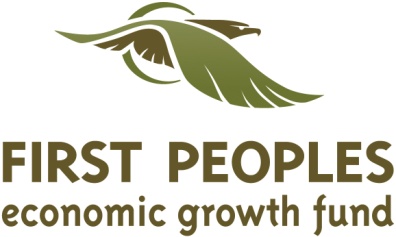 First NationJOINT VENTUREFirst NationJOINT VENTUREFirst NationJOINT VENTUREFirst NationJOINT VENTUREFirst NationJOINT VENTUREFirst NationJOINT VENTUREFirst NationJOINT VENTUREFirst NationJOINT VENTUREFirst NationJOINT VENTUREFirst NationJOINT VENTUREFirst NationJOINT VENTUREFirst NationJOINT VENTUREFirst NationJOINT VENTUREFirst NationJOINT VENTUREFirst NationJOINT VENTUREFirst NationJOINT VENTUREFirst NationJOINT VENTUREFirst NationJOINT VENTUREFirst NationJOINT VENTUREFirst NationJOINT VENTUREFirst NationJOINT VENTUREFirst NationJOINT VENTUREFirst NationJOINT VENTUREFirst NationJOINT VENTUREFirst NationJOINT VENTUREFirst NationJOINT VENTUREFirst NationJOINT VENTUREFirst NationJOINT VENTUREFirst NationJOINT VENTUREFirst NationJOINT VENTUREFirst NationJOINT VENTUREFirst NationJOINT VENTUREFirst NationJOINT VENTUREFirst NationJOINT VENTUREFirst NationJOINT VENTUREFirst NationJOINT VENTUREFirst NationJOINT VENTUREFirst NationJOINT VENTURE	financing application	R. March 2019	financing application	R. March 2019	financing application	R. March 2019	financing application	R. March 2019	financing application	R. March 2019	financing application	R. March 2019	financing application	R. March 2019	financing application	R. March 2019	financing application	R. March 2019	financing application	R. March 2019	financing application	R. March 2019	financing application	R. March 2019	financing application	R. March 2019	financing application	R. March 2019	financing application	R. March 2019	financing application	R. March 2019	financing application	R. March 2019	financing application	R. March 2019	financing application	R. March 2019	financing application	R. March 2019	financing application	R. March 2019	financing application	R. March 2019	financing application	R. March 2019	financing application	R. March 2019	financing application	R. March 2019	financing application	R. March 2019	financing application	R. March 2019	financing application	R. March 2019	financing application	R. March 2019	financing application	R. March 2019	financing application	R. March 2019	financing application	R. March 2019	financing application	R. March 2019	financing application	R. March 2019	financing application	R. March 2019	financing application	R. March 2019	financing application	R. March 2019	financing application	R. March 2019ALL SECTIONS, APPLICABLE TO THE APPLICANT, MUST BE COMPLETED IN FULL, BEFORE THIS APPLICATION WILL BE CONSIDERED BY FIRST PEOPLES ECONOMIC GROWTH FUND (FPEGF).ALL SECTIONS, APPLICABLE TO THE APPLICANT, MUST BE COMPLETED IN FULL, BEFORE THIS APPLICATION WILL BE CONSIDERED BY FIRST PEOPLES ECONOMIC GROWTH FUND (FPEGF).ALL SECTIONS, APPLICABLE TO THE APPLICANT, MUST BE COMPLETED IN FULL, BEFORE THIS APPLICATION WILL BE CONSIDERED BY FIRST PEOPLES ECONOMIC GROWTH FUND (FPEGF).ALL SECTIONS, APPLICABLE TO THE APPLICANT, MUST BE COMPLETED IN FULL, BEFORE THIS APPLICATION WILL BE CONSIDERED BY FIRST PEOPLES ECONOMIC GROWTH FUND (FPEGF).ALL SECTIONS, APPLICABLE TO THE APPLICANT, MUST BE COMPLETED IN FULL, BEFORE THIS APPLICATION WILL BE CONSIDERED BY FIRST PEOPLES ECONOMIC GROWTH FUND (FPEGF).ALL SECTIONS, APPLICABLE TO THE APPLICANT, MUST BE COMPLETED IN FULL, BEFORE THIS APPLICATION WILL BE CONSIDERED BY FIRST PEOPLES ECONOMIC GROWTH FUND (FPEGF).ALL SECTIONS, APPLICABLE TO THE APPLICANT, MUST BE COMPLETED IN FULL, BEFORE THIS APPLICATION WILL BE CONSIDERED BY FIRST PEOPLES ECONOMIC GROWTH FUND (FPEGF).ALL SECTIONS, APPLICABLE TO THE APPLICANT, MUST BE COMPLETED IN FULL, BEFORE THIS APPLICATION WILL BE CONSIDERED BY FIRST PEOPLES ECONOMIC GROWTH FUND (FPEGF).ALL SECTIONS, APPLICABLE TO THE APPLICANT, MUST BE COMPLETED IN FULL, BEFORE THIS APPLICATION WILL BE CONSIDERED BY FIRST PEOPLES ECONOMIC GROWTH FUND (FPEGF).ALL SECTIONS, APPLICABLE TO THE APPLICANT, MUST BE COMPLETED IN FULL, BEFORE THIS APPLICATION WILL BE CONSIDERED BY FIRST PEOPLES ECONOMIC GROWTH FUND (FPEGF).ALL SECTIONS, APPLICABLE TO THE APPLICANT, MUST BE COMPLETED IN FULL, BEFORE THIS APPLICATION WILL BE CONSIDERED BY FIRST PEOPLES ECONOMIC GROWTH FUND (FPEGF).ALL SECTIONS, APPLICABLE TO THE APPLICANT, MUST BE COMPLETED IN FULL, BEFORE THIS APPLICATION WILL BE CONSIDERED BY FIRST PEOPLES ECONOMIC GROWTH FUND (FPEGF).ALL SECTIONS, APPLICABLE TO THE APPLICANT, MUST BE COMPLETED IN FULL, BEFORE THIS APPLICATION WILL BE CONSIDERED BY FIRST PEOPLES ECONOMIC GROWTH FUND (FPEGF).ALL SECTIONS, APPLICABLE TO THE APPLICANT, MUST BE COMPLETED IN FULL, BEFORE THIS APPLICATION WILL BE CONSIDERED BY FIRST PEOPLES ECONOMIC GROWTH FUND (FPEGF).ALL SECTIONS, APPLICABLE TO THE APPLICANT, MUST BE COMPLETED IN FULL, BEFORE THIS APPLICATION WILL BE CONSIDERED BY FIRST PEOPLES ECONOMIC GROWTH FUND (FPEGF).ALL SECTIONS, APPLICABLE TO THE APPLICANT, MUST BE COMPLETED IN FULL, BEFORE THIS APPLICATION WILL BE CONSIDERED BY FIRST PEOPLES ECONOMIC GROWTH FUND (FPEGF).ALL SECTIONS, APPLICABLE TO THE APPLICANT, MUST BE COMPLETED IN FULL, BEFORE THIS APPLICATION WILL BE CONSIDERED BY FIRST PEOPLES ECONOMIC GROWTH FUND (FPEGF).ALL SECTIONS, APPLICABLE TO THE APPLICANT, MUST BE COMPLETED IN FULL, BEFORE THIS APPLICATION WILL BE CONSIDERED BY FIRST PEOPLES ECONOMIC GROWTH FUND (FPEGF).ALL SECTIONS, APPLICABLE TO THE APPLICANT, MUST BE COMPLETED IN FULL, BEFORE THIS APPLICATION WILL BE CONSIDERED BY FIRST PEOPLES ECONOMIC GROWTH FUND (FPEGF).ALL SECTIONS, APPLICABLE TO THE APPLICANT, MUST BE COMPLETED IN FULL, BEFORE THIS APPLICATION WILL BE CONSIDERED BY FIRST PEOPLES ECONOMIC GROWTH FUND (FPEGF).ALL SECTIONS, APPLICABLE TO THE APPLICANT, MUST BE COMPLETED IN FULL, BEFORE THIS APPLICATION WILL BE CONSIDERED BY FIRST PEOPLES ECONOMIC GROWTH FUND (FPEGF).ALL SECTIONS, APPLICABLE TO THE APPLICANT, MUST BE COMPLETED IN FULL, BEFORE THIS APPLICATION WILL BE CONSIDERED BY FIRST PEOPLES ECONOMIC GROWTH FUND (FPEGF).ALL SECTIONS, APPLICABLE TO THE APPLICANT, MUST BE COMPLETED IN FULL, BEFORE THIS APPLICATION WILL BE CONSIDERED BY FIRST PEOPLES ECONOMIC GROWTH FUND (FPEGF).ALL SECTIONS, APPLICABLE TO THE APPLICANT, MUST BE COMPLETED IN FULL, BEFORE THIS APPLICATION WILL BE CONSIDERED BY FIRST PEOPLES ECONOMIC GROWTH FUND (FPEGF).ALL SECTIONS, APPLICABLE TO THE APPLICANT, MUST BE COMPLETED IN FULL, BEFORE THIS APPLICATION WILL BE CONSIDERED BY FIRST PEOPLES ECONOMIC GROWTH FUND (FPEGF).ALL SECTIONS, APPLICABLE TO THE APPLICANT, MUST BE COMPLETED IN FULL, BEFORE THIS APPLICATION WILL BE CONSIDERED BY FIRST PEOPLES ECONOMIC GROWTH FUND (FPEGF).ALL SECTIONS, APPLICABLE TO THE APPLICANT, MUST BE COMPLETED IN FULL, BEFORE THIS APPLICATION WILL BE CONSIDERED BY FIRST PEOPLES ECONOMIC GROWTH FUND (FPEGF).ALL SECTIONS, APPLICABLE TO THE APPLICANT, MUST BE COMPLETED IN FULL, BEFORE THIS APPLICATION WILL BE CONSIDERED BY FIRST PEOPLES ECONOMIC GROWTH FUND (FPEGF).ALL SECTIONS, APPLICABLE TO THE APPLICANT, MUST BE COMPLETED IN FULL, BEFORE THIS APPLICATION WILL BE CONSIDERED BY FIRST PEOPLES ECONOMIC GROWTH FUND (FPEGF).ALL SECTIONS, APPLICABLE TO THE APPLICANT, MUST BE COMPLETED IN FULL, BEFORE THIS APPLICATION WILL BE CONSIDERED BY FIRST PEOPLES ECONOMIC GROWTH FUND (FPEGF).ALL SECTIONS, APPLICABLE TO THE APPLICANT, MUST BE COMPLETED IN FULL, BEFORE THIS APPLICATION WILL BE CONSIDERED BY FIRST PEOPLES ECONOMIC GROWTH FUND (FPEGF).ALL SECTIONS, APPLICABLE TO THE APPLICANT, MUST BE COMPLETED IN FULL, BEFORE THIS APPLICATION WILL BE CONSIDERED BY FIRST PEOPLES ECONOMIC GROWTH FUND (FPEGF).ALL SECTIONS, APPLICABLE TO THE APPLICANT, MUST BE COMPLETED IN FULL, BEFORE THIS APPLICATION WILL BE CONSIDERED BY FIRST PEOPLES ECONOMIC GROWTH FUND (FPEGF).ALL SECTIONS, APPLICABLE TO THE APPLICANT, MUST BE COMPLETED IN FULL, BEFORE THIS APPLICATION WILL BE CONSIDERED BY FIRST PEOPLES ECONOMIC GROWTH FUND (FPEGF).ALL SECTIONS, APPLICABLE TO THE APPLICANT, MUST BE COMPLETED IN FULL, BEFORE THIS APPLICATION WILL BE CONSIDERED BY FIRST PEOPLES ECONOMIC GROWTH FUND (FPEGF).ALL SECTIONS, APPLICABLE TO THE APPLICANT, MUST BE COMPLETED IN FULL, BEFORE THIS APPLICATION WILL BE CONSIDERED BY FIRST PEOPLES ECONOMIC GROWTH FUND (FPEGF).ALL SECTIONS, APPLICABLE TO THE APPLICANT, MUST BE COMPLETED IN FULL, BEFORE THIS APPLICATION WILL BE CONSIDERED BY FIRST PEOPLES ECONOMIC GROWTH FUND (FPEGF).ALL SECTIONS, APPLICABLE TO THE APPLICANT, MUST BE COMPLETED IN FULL, BEFORE THIS APPLICATION WILL BE CONSIDERED BY FIRST PEOPLES ECONOMIC GROWTH FUND (FPEGF).ALL SECTIONS, APPLICABLE TO THE APPLICANT, MUST BE COMPLETED IN FULL, BEFORE THIS APPLICATION WILL BE CONSIDERED BY FIRST PEOPLES ECONOMIC GROWTH FUND (FPEGF).ALL SECTIONS, APPLICABLE TO THE APPLICANT, MUST BE COMPLETED IN FULL, BEFORE THIS APPLICATION WILL BE CONSIDERED BY FIRST PEOPLES ECONOMIC GROWTH FUND (FPEGF).ALL SECTIONS, APPLICABLE TO THE APPLICANT, MUST BE COMPLETED IN FULL, BEFORE THIS APPLICATION WILL BE CONSIDERED BY FIRST PEOPLES ECONOMIC GROWTH FUND (FPEGF).ALL SECTIONS, APPLICABLE TO THE APPLICANT, MUST BE COMPLETED IN FULL, BEFORE THIS APPLICATION WILL BE CONSIDERED BY FIRST PEOPLES ECONOMIC GROWTH FUND (FPEGF).ALL SECTIONS, APPLICABLE TO THE APPLICANT, MUST BE COMPLETED IN FULL, BEFORE THIS APPLICATION WILL BE CONSIDERED BY FIRST PEOPLES ECONOMIC GROWTH FUND (FPEGF).ALL SECTIONS, APPLICABLE TO THE APPLICANT, MUST BE COMPLETED IN FULL, BEFORE THIS APPLICATION WILL BE CONSIDERED BY FIRST PEOPLES ECONOMIC GROWTH FUND (FPEGF).ALL SECTIONS, APPLICABLE TO THE APPLICANT, MUST BE COMPLETED IN FULL, BEFORE THIS APPLICATION WILL BE CONSIDERED BY FIRST PEOPLES ECONOMIC GROWTH FUND (FPEGF).ALL SECTIONS, APPLICABLE TO THE APPLICANT, MUST BE COMPLETED IN FULL, BEFORE THIS APPLICATION WILL BE CONSIDERED BY FIRST PEOPLES ECONOMIC GROWTH FUND (FPEGF).ALL SECTIONS, APPLICABLE TO THE APPLICANT, MUST BE COMPLETED IN FULL, BEFORE THIS APPLICATION WILL BE CONSIDERED BY FIRST PEOPLES ECONOMIC GROWTH FUND (FPEGF).ALL SECTIONS, APPLICABLE TO THE APPLICANT, MUST BE COMPLETED IN FULL, BEFORE THIS APPLICATION WILL BE CONSIDERED BY FIRST PEOPLES ECONOMIC GROWTH FUND (FPEGF).ALL SECTIONS, APPLICABLE TO THE APPLICANT, MUST BE COMPLETED IN FULL, BEFORE THIS APPLICATION WILL BE CONSIDERED BY FIRST PEOPLES ECONOMIC GROWTH FUND (FPEGF).ALL SECTIONS, APPLICABLE TO THE APPLICANT, MUST BE COMPLETED IN FULL, BEFORE THIS APPLICATION WILL BE CONSIDERED BY FIRST PEOPLES ECONOMIC GROWTH FUND (FPEGF).ALL SECTIONS, APPLICABLE TO THE APPLICANT, MUST BE COMPLETED IN FULL, BEFORE THIS APPLICATION WILL BE CONSIDERED BY FIRST PEOPLES ECONOMIC GROWTH FUND (FPEGF).ALL SECTIONS, APPLICABLE TO THE APPLICANT, MUST BE COMPLETED IN FULL, BEFORE THIS APPLICATION WILL BE CONSIDERED BY FIRST PEOPLES ECONOMIC GROWTH FUND (FPEGF).ALL SECTIONS, APPLICABLE TO THE APPLICANT, MUST BE COMPLETED IN FULL, BEFORE THIS APPLICATION WILL BE CONSIDERED BY FIRST PEOPLES ECONOMIC GROWTH FUND (FPEGF).ALL SECTIONS, APPLICABLE TO THE APPLICANT, MUST BE COMPLETED IN FULL, BEFORE THIS APPLICATION WILL BE CONSIDERED BY FIRST PEOPLES ECONOMIC GROWTH FUND (FPEGF).ALL SECTIONS, APPLICABLE TO THE APPLICANT, MUST BE COMPLETED IN FULL, BEFORE THIS APPLICATION WILL BE CONSIDERED BY FIRST PEOPLES ECONOMIC GROWTH FUND (FPEGF).ALL SECTIONS, APPLICABLE TO THE APPLICANT, MUST BE COMPLETED IN FULL, BEFORE THIS APPLICATION WILL BE CONSIDERED BY FIRST PEOPLES ECONOMIC GROWTH FUND (FPEGF).ALL SECTIONS, APPLICABLE TO THE APPLICANT, MUST BE COMPLETED IN FULL, BEFORE THIS APPLICATION WILL BE CONSIDERED BY FIRST PEOPLES ECONOMIC GROWTH FUND (FPEGF).ALL SECTIONS, APPLICABLE TO THE APPLICANT, MUST BE COMPLETED IN FULL, BEFORE THIS APPLICATION WILL BE CONSIDERED BY FIRST PEOPLES ECONOMIC GROWTH FUND (FPEGF).ALL SECTIONS, APPLICABLE TO THE APPLICANT, MUST BE COMPLETED IN FULL, BEFORE THIS APPLICATION WILL BE CONSIDERED BY FIRST PEOPLES ECONOMIC GROWTH FUND (FPEGF).ALL SECTIONS, APPLICABLE TO THE APPLICANT, MUST BE COMPLETED IN FULL, BEFORE THIS APPLICATION WILL BE CONSIDERED BY FIRST PEOPLES ECONOMIC GROWTH FUND (FPEGF).ALL SECTIONS, APPLICABLE TO THE APPLICANT, MUST BE COMPLETED IN FULL, BEFORE THIS APPLICATION WILL BE CONSIDERED BY FIRST PEOPLES ECONOMIC GROWTH FUND (FPEGF).ALL SECTIONS, APPLICABLE TO THE APPLICANT, MUST BE COMPLETED IN FULL, BEFORE THIS APPLICATION WILL BE CONSIDERED BY FIRST PEOPLES ECONOMIC GROWTH FUND (FPEGF).ALL SECTIONS, APPLICABLE TO THE APPLICANT, MUST BE COMPLETED IN FULL, BEFORE THIS APPLICATION WILL BE CONSIDERED BY FIRST PEOPLES ECONOMIC GROWTH FUND (FPEGF).ALL SECTIONS, APPLICABLE TO THE APPLICANT, MUST BE COMPLETED IN FULL, BEFORE THIS APPLICATION WILL BE CONSIDERED BY FIRST PEOPLES ECONOMIC GROWTH FUND (FPEGF).ALL SECTIONS, APPLICABLE TO THE APPLICANT, MUST BE COMPLETED IN FULL, BEFORE THIS APPLICATION WILL BE CONSIDERED BY FIRST PEOPLES ECONOMIC GROWTH FUND (FPEGF).ALL SECTIONS, APPLICABLE TO THE APPLICANT, MUST BE COMPLETED IN FULL, BEFORE THIS APPLICATION WILL BE CONSIDERED BY FIRST PEOPLES ECONOMIC GROWTH FUND (FPEGF).ALL SECTIONS, APPLICABLE TO THE APPLICANT, MUST BE COMPLETED IN FULL, BEFORE THIS APPLICATION WILL BE CONSIDERED BY FIRST PEOPLES ECONOMIC GROWTH FUND (FPEGF).ALL SECTIONS, APPLICABLE TO THE APPLICANT, MUST BE COMPLETED IN FULL, BEFORE THIS APPLICATION WILL BE CONSIDERED BY FIRST PEOPLES ECONOMIC GROWTH FUND (FPEGF).ALL SECTIONS, APPLICABLE TO THE APPLICANT, MUST BE COMPLETED IN FULL, BEFORE THIS APPLICATION WILL BE CONSIDERED BY FIRST PEOPLES ECONOMIC GROWTH FUND (FPEGF).ALL SECTIONS, APPLICABLE TO THE APPLICANT, MUST BE COMPLETED IN FULL, BEFORE THIS APPLICATION WILL BE CONSIDERED BY FIRST PEOPLES ECONOMIC GROWTH FUND (FPEGF).Section A:	APPLICANT’S INFORMATION (Each partner/shareholder 		must complete a separate application in full)Section A:	APPLICANT’S INFORMATION (Each partner/shareholder 		must complete a separate application in full)Section A:	APPLICANT’S INFORMATION (Each partner/shareholder 		must complete a separate application in full)Section A:	APPLICANT’S INFORMATION (Each partner/shareholder 		must complete a separate application in full)Section A:	APPLICANT’S INFORMATION (Each partner/shareholder 		must complete a separate application in full)Section A:	APPLICANT’S INFORMATION (Each partner/shareholder 		must complete a separate application in full)Section A:	APPLICANT’S INFORMATION (Each partner/shareholder 		must complete a separate application in full)Section A:	APPLICANT’S INFORMATION (Each partner/shareholder 		must complete a separate application in full)Section A:	APPLICANT’S INFORMATION (Each partner/shareholder 		must complete a separate application in full)Section A:	APPLICANT’S INFORMATION (Each partner/shareholder 		must complete a separate application in full)Section A:	APPLICANT’S INFORMATION (Each partner/shareholder 		must complete a separate application in full)Section A:	APPLICANT’S INFORMATION (Each partner/shareholder 		must complete a separate application in full)Section A:	APPLICANT’S INFORMATION (Each partner/shareholder 		must complete a separate application in full)Section A:	APPLICANT’S INFORMATION (Each partner/shareholder 		must complete a separate application in full)Section A:	APPLICANT’S INFORMATION (Each partner/shareholder 		must complete a separate application in full)Section A:	APPLICANT’S INFORMATION (Each partner/shareholder 		must complete a separate application in full)Section A:	APPLICANT’S INFORMATION (Each partner/shareholder 		must complete a separate application in full)Section A:	APPLICANT’S INFORMATION (Each partner/shareholder 		must complete a separate application in full)Section A:	APPLICANT’S INFORMATION (Each partner/shareholder 		must complete a separate application in full)Section A:	APPLICANT’S INFORMATION (Each partner/shareholder 		must complete a separate application in full)Section A:	APPLICANT’S INFORMATION (Each partner/shareholder 		must complete a separate application in full)Section A:	APPLICANT’S INFORMATION (Each partner/shareholder 		must complete a separate application in full)Section A:	APPLICANT’S INFORMATION (Each partner/shareholder 		must complete a separate application in full)Section A:	APPLICANT’S INFORMATION (Each partner/shareholder 		must complete a separate application in full)Section A:	APPLICANT’S INFORMATION (Each partner/shareholder 		must complete a separate application in full)Section A:	APPLICANT’S INFORMATION (Each partner/shareholder 		must complete a separate application in full)Section A:	APPLICANT’S INFORMATION (Each partner/shareholder 		must complete a separate application in full)Section A:	APPLICANT’S INFORMATION (Each partner/shareholder 		must complete a separate application in full)Section A:	APPLICANT’S INFORMATION (Each partner/shareholder 		must complete a separate application in full)Section A:	APPLICANT’S INFORMATION (Each partner/shareholder 		must complete a separate application in full)Section A:	APPLICANT’S INFORMATION (Each partner/shareholder 		must complete a separate application in full)Section A:	APPLICANT’S INFORMATION (Each partner/shareholder 		must complete a separate application in full)Section A:	APPLICANT’S INFORMATION (Each partner/shareholder 		must complete a separate application in full)Section A:	APPLICANT’S INFORMATION (Each partner/shareholder 		must complete a separate application in full)Section A:	APPLICANT’S INFORMATION (Each partner/shareholder 		must complete a separate application in full)Section A:	APPLICANT’S INFORMATION (Each partner/shareholder 		must complete a separate application in full)Section A:	APPLICANT’S INFORMATION (Each partner/shareholder 		must complete a separate application in full)Section A:	APPLICANT’S INFORMATION (Each partner/shareholder 		must complete a separate application in full)Section A:	APPLICANT’S INFORMATION (Each partner/shareholder 		must complete a separate application in full)Section A:	APPLICANT’S INFORMATION (Each partner/shareholder 		must complete a separate application in full)Section A:	APPLICANT’S INFORMATION (Each partner/shareholder 		must complete a separate application in full)Section A:	APPLICANT’S INFORMATION (Each partner/shareholder 		must complete a separate application in full)Section A:	APPLICANT’S INFORMATION (Each partner/shareholder 		must complete a separate application in full)Section A:	APPLICANT’S INFORMATION (Each partner/shareholder 		must complete a separate application in full)Project #Project #Project #Project #Project #Project #Project #Project #Project #Project #FPEGF Office Use OnlyFPEGF Office Use OnlyFPEGF Office Use OnlyFPEGF Office Use OnlyFPEGF Office Use OnlyFPEGF Office Use OnlyFPEGF Office Use OnlyFPEGF Office Use OnlyFPEGF Office Use OnlyFPEGF Office Use OnlyFPEGF Office Use OnlyFPEGF Office Use OnlyFPEGF Office Use OnlyFPEGF Office Use OnlyFPEGF Office Use OnlyFPEGF Office Use OnlyApplicant’s Legal Name:Applicant’s Legal Name:Applicant’s Legal Name:Applicant’s Legal Name:Applicant’s Legal Name:Applicant’s Legal Name:Applicant’s Legal Name:Applicant’s Legal Name:Applicant’s Legal Name:Applicant’s Legal Name:Applicant’s Legal Name:Applicant’s Legal Name:Applicant’s Legal Name:Address:Address:Address:City/Town:City/Town:City/Town:City/Town:Province:Province:Province:Province:Province:Province:Province:Province:Province:Province:Postal Code:Postal Code:Postal Code:Postal Code:Postal Code:Postal Code:Postal Code:Postal Code:Postal Code:Postal Code:Postal Code:Phone:Phone:Fax:Fax:Fax:Fax:Fax:Email:Email:Email:Email:Email:Email:Email:Email:Main Contact Person:Main Contact Person:Main Contact Person:Main Contact Person:Main Contact Person:Main Contact Person:Main Contact Person:Main Contact Person:Main Contact Person:Main Contact Person:Title:Title:Title:Title:Title:Phone:Phone:Fax:Fax:Fax:Fax:Fax:Email:Email:Email:Email:Email:Email:Email:Email:Alternate Contact Person:Alternate Contact Person:Alternate Contact Person:Alternate Contact Person:Alternate Contact Person:Alternate Contact Person:Alternate Contact Person:Alternate Contact Person:Alternate Contact Person:Alternate Contact Person:Alternate Contact Person:Alternate Contact Person:Alternate Contact Person:Alternate Contact Person:Alternate Contact Person:Alternate Contact Person:Title:Title:Title:Title:Title:Title:Phone:Phone:Fax:Fax:Fax:Fax:Fax:Email:Email:Email:Email:Email:Email:Email:Email:Section B:  BUSINESS INFORMATIONSection B:  BUSINESS INFORMATIONSection B:  BUSINESS INFORMATIONSection B:  BUSINESS INFORMATIONSection B:  BUSINESS INFORMATIONSection B:  BUSINESS INFORMATIONSection B:  BUSINESS INFORMATIONSection B:  BUSINESS INFORMATIONSection B:  BUSINESS INFORMATIONSection B:  BUSINESS INFORMATIONSection B:  BUSINESS INFORMATIONSection B:  BUSINESS INFORMATIONSection B:  BUSINESS INFORMATIONSection B:  BUSINESS INFORMATIONSection B:  BUSINESS INFORMATIONSection B:  BUSINESS INFORMATIONSection B:  BUSINESS INFORMATIONSection B:  BUSINESS INFORMATIONSection B:  BUSINESS INFORMATIONSection B:  BUSINESS INFORMATIONSection B:  BUSINESS INFORMATIONSection B:  BUSINESS INFORMATIONSection B:  BUSINESS INFORMATIONSection B:  BUSINESS INFORMATIONSection B:  BUSINESS INFORMATIONSection B:  BUSINESS INFORMATIONSection B:  BUSINESS INFORMATIONSection B:  BUSINESS INFORMATIONSection B:  BUSINESS INFORMATIONSection B:  BUSINESS INFORMATIONSection B:  BUSINESS INFORMATIONSection B:  BUSINESS INFORMATIONSection B:  BUSINESS INFORMATIONSection B:  BUSINESS INFORMATIONSection B:  BUSINESS INFORMATIONSection B:  BUSINESS INFORMATIONSection B:  BUSINESS INFORMATIONSection B:  BUSINESS INFORMATIONSection B:  BUSINESS INFORMATIONSection B:  BUSINESS INFORMATIONSection B:  BUSINESS INFORMATIONSection B:  BUSINESS INFORMATIONSection B:  BUSINESS INFORMATIONSection B:  BUSINESS INFORMATIONSection B:  BUSINESS INFORMATIONSection B:  BUSINESS INFORMATIONSection B:  BUSINESS INFORMATIONSection B:  BUSINESS INFORMATIONSection B:  BUSINESS INFORMATIONSection B:  BUSINESS INFORMATIONSection B:  BUSINESS INFORMATIONSection B:  BUSINESS INFORMATIONSection B:  BUSINESS INFORMATIONSection B:  BUSINESS INFORMATIONSection B:  BUSINESS INFORMATIONSection B:  BUSINESS INFORMATIONSection B:  BUSINESS INFORMATIONSection B:  BUSINESS INFORMATIONSection B:  BUSINESS INFORMATIONSection B:  BUSINESS INFORMATIONSection B:  BUSINESS INFORMATIONSection B:  BUSINESS INFORMATIONSection B:  BUSINESS INFORMATIONSection B:  BUSINESS INFORMATIONSection B:  BUSINESS INFORMATIONSection B:  BUSINESS INFORMATIONSection B:  BUSINESS INFORMATIONSection B:  BUSINESS INFORMATIONSection B:  BUSINESS INFORMATIONSection B:  BUSINESS INFORMATIONBusiness Structure:Business Structure:Business Structure:Business Structure:Business Structure:Business Structure:Business Structure:Business Structure:Business Structure:Business Structure:Business Structure:Business Structure:Partnership*Partnership*Partnership*Partnership*Partnership*Partnership*Partnership*Partnership*Partnership*Partnership*Partnership*Partnership*Corporation*Corporation*Corporation*Corporation*Corporation*Corporation*Corporation*Corporation*Corporation*Corporation*Corporation*Corporation*Corporation*Corporation*Co-opCo-opCo-opCo-opCo-opCo-opCo-opCo-opSole ProprietorshipSole ProprietorshipSole ProprietorshipSole ProprietorshipSole ProprietorshipSole ProprietorshipSole ProprietorshipSole ProprietorshipSole ProprietorshipSole ProprietorshipSole Proprietorship	(*Each partner/shareholder must complete a separate application in full)	(*Each partner/shareholder must complete a separate application in full)	(*Each partner/shareholder must complete a separate application in full)	(*Each partner/shareholder must complete a separate application in full)	(*Each partner/shareholder must complete a separate application in full)	(*Each partner/shareholder must complete a separate application in full)	(*Each partner/shareholder must complete a separate application in full)	(*Each partner/shareholder must complete a separate application in full)	(*Each partner/shareholder must complete a separate application in full)	(*Each partner/shareholder must complete a separate application in full)	(*Each partner/shareholder must complete a separate application in full)	(*Each partner/shareholder must complete a separate application in full)	(*Each partner/shareholder must complete a separate application in full)	(*Each partner/shareholder must complete a separate application in full)	(*Each partner/shareholder must complete a separate application in full)	(*Each partner/shareholder must complete a separate application in full)	(*Each partner/shareholder must complete a separate application in full)	(*Each partner/shareholder must complete a separate application in full)	(*Each partner/shareholder must complete a separate application in full)	(*Each partner/shareholder must complete a separate application in full)	(*Each partner/shareholder must complete a separate application in full)	(*Each partner/shareholder must complete a separate application in full)	(*Each partner/shareholder must complete a separate application in full)	(*Each partner/shareholder must complete a separate application in full)	(*Each partner/shareholder must complete a separate application in full)	(*Each partner/shareholder must complete a separate application in full)	(*Each partner/shareholder must complete a separate application in full)	(*Each partner/shareholder must complete a separate application in full)	(*Each partner/shareholder must complete a separate application in full)	(*Each partner/shareholder must complete a separate application in full)	(*Each partner/shareholder must complete a separate application in full)	(*Each partner/shareholder must complete a separate application in full)	(*Each partner/shareholder must complete a separate application in full)	(*Each partner/shareholder must complete a separate application in full)	(*Each partner/shareholder must complete a separate application in full)	(*Each partner/shareholder must complete a separate application in full)	(*Each partner/shareholder must complete a separate application in full)	(*Each partner/shareholder must complete a separate application in full)	(*Each partner/shareholder must complete a separate application in full)	(*Each partner/shareholder must complete a separate application in full)	(*Each partner/shareholder must complete a separate application in full)	(*Each partner/shareholder must complete a separate application in full)	(*Each partner/shareholder must complete a separate application in full)	(*Each partner/shareholder must complete a separate application in full)	(*Each partner/shareholder must complete a separate application in full)	(*Each partner/shareholder must complete a separate application in full)	(*Each partner/shareholder must complete a separate application in full)	(*Each partner/shareholder must complete a separate application in full)	(*Each partner/shareholder must complete a separate application in full)	(*Each partner/shareholder must complete a separate application in full)	(*Each partner/shareholder must complete a separate application in full)	(*Each partner/shareholder must complete a separate application in full)	(*Each partner/shareholder must complete a separate application in full)	(*Each partner/shareholder must complete a separate application in full)	(*Each partner/shareholder must complete a separate application in full)	(*Each partner/shareholder must complete a separate application in full)	(*Each partner/shareholder must complete a separate application in full)	(*Each partner/shareholder must complete a separate application in full)	(*Each partner/shareholder must complete a separate application in full)	(*Each partner/shareholder must complete a separate application in full)	(*Each partner/shareholder must complete a separate application in full)	(*Each partner/shareholder must complete a separate application in full)	(*Each partner/shareholder must complete a separate application in full)	(*Each partner/shareholder must complete a separate application in full)	(*Each partner/shareholder must complete a separate application in full)	(*Each partner/shareholder must complete a separate application in full)	(*Each partner/shareholder must complete a separate application in full)	(*Each partner/shareholder must complete a separate application in full)	(*Each partner/shareholder must complete a separate application in full)	(*Each partner/shareholder must complete a separate application in full)Other:Other:Other:Other:Other:Other:New – Proposed Business Start Date:New – Proposed Business Start Date:New – Proposed Business Start Date:New – Proposed Business Start Date:New – Proposed Business Start Date:New – Proposed Business Start Date:New – Proposed Business Start Date:New – Proposed Business Start Date:New – Proposed Business Start Date:New – Proposed Business Start Date:New – Proposed Business Start Date:New – Proposed Business Start Date:New – Proposed Business Start Date:New – Proposed Business Start Date:New – Proposed Business Start Date:New – Proposed Business Start Date:New – Proposed Business Start Date:New – Proposed Business Start Date:New – Proposed Business Start Date:New – Proposed Business Start Date:New – Proposed Business Start Date:New – Proposed Business Start Date:New – Proposed Business Start Date:New – Proposed Business Start Date:New – Proposed Business Start Date:New – Proposed Business Start Date:New – Proposed Business Start Date:New – Proposed Business Start Date:New – Proposed Business Start Date:MonthMonthMonthMonthMonthMonthMonthMonthDayDayDayDayDayDayYearYearYearYearYearYearYearYearYearAcquisition – Attach previous three years’ Financial Statements.Acquisition – Attach previous three years’ Financial Statements.Acquisition – Attach previous three years’ Financial Statements.Acquisition – Attach previous three years’ Financial Statements.Acquisition – Attach previous three years’ Financial Statements.Acquisition – Attach previous three years’ Financial Statements.Acquisition – Attach previous three years’ Financial Statements.Acquisition – Attach previous three years’ Financial Statements.Acquisition – Attach previous three years’ Financial Statements.Acquisition – Attach previous three years’ Financial Statements.Acquisition – Attach previous three years’ Financial Statements.Acquisition – Attach previous three years’ Financial Statements.Acquisition – Attach previous three years’ Financial Statements.Acquisition – Attach previous three years’ Financial Statements.Acquisition – Attach previous three years’ Financial Statements.Acquisition – Attach previous three years’ Financial Statements.Acquisition – Attach previous three years’ Financial Statements.Acquisition – Attach previous three years’ Financial Statements.Acquisition – Attach previous three years’ Financial Statements.Acquisition – Attach previous three years’ Financial Statements.Acquisition – Attach previous three years’ Financial Statements.Acquisition – Attach previous three years’ Financial Statements.Acquisition – Attach previous three years’ Financial Statements.Acquisition – Attach previous three years’ Financial Statements.Acquisition – Attach previous three years’ Financial Statements.Acquisition – Attach previous three years’ Financial Statements.Acquisition – Attach previous three years’ Financial Statements.Acquisition – Attach previous three years’ Financial Statements.Acquisition – Attach previous three years’ Financial Statements.Acquisition – Attach previous three years’ Financial Statements.Acquisition – Attach previous three years’ Financial Statements.Acquisition – Attach previous three years’ Financial Statements.Acquisition – Attach previous three years’ Financial Statements.Acquisition – Attach previous three years’ Financial Statements.Acquisition – Attach previous three years’ Financial Statements.Acquisition – Attach previous three years’ Financial Statements.Acquisition – Attach previous three years’ Financial Statements.Acquisition – Attach previous three years’ Financial Statements.Acquisition – Attach previous three years’ Financial Statements.Acquisition – Attach previous three years’ Financial Statements.Acquisition – Attach previous three years’ Financial Statements.Acquisition – Attach previous three years’ Financial Statements.Acquisition – Attach previous three years’ Financial Statements.Acquisition – Attach previous three years’ Financial Statements.Acquisition – Attach previous three years’ Financial Statements.Acquisition – Attach previous three years’ Financial Statements.Acquisition – Attach previous three years’ Financial Statements.Acquisition – Attach previous three years’ Financial Statements.Acquisition – Attach previous three years’ Financial Statements.Acquisition – Attach previous three years’ Financial Statements.Acquisition – Attach previous three years’ Financial Statements.Acquisition – Attach previous three years’ Financial Statements.Acquisition – Attach previous three years’ Financial Statements.Acquisition – Attach previous three years’ Financial Statements.Acquisition – Attach previous three years’ Financial Statements.Acquisition – Attach previous three years’ Financial Statements.Expansion – Are previous financial statements available and attached?Expansion – Are previous financial statements available and attached?Expansion – Are previous financial statements available and attached?Expansion – Are previous financial statements available and attached?Expansion – Are previous financial statements available and attached?Expansion – Are previous financial statements available and attached?Expansion – Are previous financial statements available and attached?Expansion – Are previous financial statements available and attached?Expansion – Are previous financial statements available and attached?Expansion – Are previous financial statements available and attached?Expansion – Are previous financial statements available and attached?Expansion – Are previous financial statements available and attached?Expansion – Are previous financial statements available and attached?Expansion – Are previous financial statements available and attached?Expansion – Are previous financial statements available and attached?Expansion – Are previous financial statements available and attached?Expansion – Are previous financial statements available and attached?Expansion – Are previous financial statements available and attached?Expansion – Are previous financial statements available and attached?Expansion – Are previous financial statements available and attached?Expansion – Are previous financial statements available and attached?Expansion – Are previous financial statements available and attached?Expansion – Are previous financial statements available and attached?Expansion – Are previous financial statements available and attached?Expansion – Are previous financial statements available and attached?Expansion – Are previous financial statements available and attached?Expansion – Are previous financial statements available and attached?Expansion – Are previous financial statements available and attached?Expansion – Are previous financial statements available and attached?Expansion – Are previous financial statements available and attached?Expansion – Are previous financial statements available and attached?Expansion – Are previous financial statements available and attached?Expansion – Are previous financial statements available and attached?Expansion – Are previous financial statements available and attached?Expansion – Are previous financial statements available and attached?Expansion – Are previous financial statements available and attached?Expansion – Are previous financial statements available and attached?Expansion – Are previous financial statements available and attached?Expansion – Are previous financial statements available and attached?Expansion – Are previous financial statements available and attached?Expansion – Are previous financial statements available and attached?Expansion – Are previous financial statements available and attached?Expansion – Are previous financial statements available and attached?Expansion – Are previous financial statements available and attached?Expansion – Are previous financial statements available and attached?Expansion – Are previous financial statements available and attached?Expansion – Are previous financial statements available and attached?Expansion – Are previous financial statements available and attached?Expansion – Are previous financial statements available and attached?Expansion – Are previous financial statements available and attached?Expansion – Are previous financial statements available and attached?Expansion – Are previous financial statements available and attached?Business Name:Business Name:Business Name:Business Name:Business Name:Business Name:Business Name:Business Name:Business Mailing Address:Business Mailing Address:Business Mailing Address:Business Mailing Address:Business Mailing Address:Business Mailing Address:Business Mailing Address:Business Mailing Address:Business Mailing Address:Business Mailing Address:Business Mailing Address:Business Mailing Address:Business Mailing Address:Business Mailing Address:Business Mailing Address:Location of Existing or Proposed Business (if different from above):Location of Existing or Proposed Business (if different from above):Location of Existing or Proposed Business (if different from above):Location of Existing or Proposed Business (if different from above):Location of Existing or Proposed Business (if different from above):Location of Existing or Proposed Business (if different from above):Location of Existing or Proposed Business (if different from above):Location of Existing or Proposed Business (if different from above):Location of Existing or Proposed Business (if different from above):Location of Existing or Proposed Business (if different from above):Location of Existing or Proposed Business (if different from above):Location of Existing or Proposed Business (if different from above):Location of Existing or Proposed Business (if different from above):Location of Existing or Proposed Business (if different from above):Location of Existing or Proposed Business (if different from above):Location of Existing or Proposed Business (if different from above):Location of Existing or Proposed Business (if different from above):Location of Existing or Proposed Business (if different from above):Location of Existing or Proposed Business (if different from above):Location of Existing or Proposed Business (if different from above):Location of Existing or Proposed Business (if different from above):Location of Existing or Proposed Business (if different from above):Location of Existing or Proposed Business (if different from above):Location of Existing or Proposed Business (if different from above):Location of Existing or Proposed Business (if different from above):Location of Existing or Proposed Business (if different from above):Location of Existing or Proposed Business (if different from above):Location of Existing or Proposed Business (if different from above):Location of Existing or Proposed Business (if different from above):Location of Existing or Proposed Business (if different from above):Location of Existing or Proposed Business (if different from above):Location of Existing or Proposed Business (if different from above):Location of Existing or Proposed Business (if different from above):Location of Existing or Proposed Business (if different from above):Location of Existing or Proposed Business (if different from above):Location of Existing or Proposed Business (if different from above):Location of Existing or Proposed Business (if different from above):Location of Existing or Proposed Business (if different from above):Location of Existing or Proposed Business (if different from above):Location of Existing or Proposed Business (if different from above):Location of Existing or Proposed Business (if different from above):Phone:Phone:Fax:Fax:Fax:Fax:Fax:Email:Email:Email:Email:Email:Email:Email:Number of jobs being created (including owner’s):Number of jobs being created (including owner’s):Number of jobs being created (including owner’s):Number of jobs being created (including owner’s):Number of jobs being created (including owner’s):Number of jobs being created (including owner’s):Number of jobs being created (including owner’s):Number of jobs being created (including owner’s):Number of jobs being created (including owner’s):Number of jobs being created (including owner’s):Number of jobs being created (including owner’s):Number of jobs being created (including owner’s):Number of jobs being created (including owner’s):Number of jobs being created (including owner’s):Number of jobs being created (including owner’s):Number of jobs being created (including owner’s):Number of jobs being created (including owner’s):Number of jobs being created (including owner’s):Number of jobs being created (including owner’s):Number of jobs being created (including owner’s):Number of jobs being created (including owner’s):Number of jobs being created (including owner’s):Number of jobs being created (including owner’s):Number of jobs being created (including owner’s):Number of jobs being created (including owner’s):Number of jobs being created (including owner’s):Number of jobs being created (including owner’s):Number of jobs being created (including owner’s):Number of jobs being created (including owner’s):Number of jobs being created (including owner’s):Number of jobs being created (including owner’s):Number of jobs being created (including owner’s):Number of jobs being created (including owner’s):Number of jobs being created (including owner’s):Number of jobs being created (including owner’s):Full-Time:Full-Time:Full-Time:Full-Time:Full-Time:Full-Time:Full-Time:Full-Time:Part-Time:Part-Time:Part-Time:Part-Time:Part-Time:Part-Time:Part-Time:Part-Time:Part-Time:Part-Time:Number of jobs being maintained (including owner’s):Number of jobs being maintained (including owner’s):Number of jobs being maintained (including owner’s):Number of jobs being maintained (including owner’s):Number of jobs being maintained (including owner’s):Number of jobs being maintained (including owner’s):Number of jobs being maintained (including owner’s):Number of jobs being maintained (including owner’s):Number of jobs being maintained (including owner’s):Number of jobs being maintained (including owner’s):Number of jobs being maintained (including owner’s):Number of jobs being maintained (including owner’s):Number of jobs being maintained (including owner’s):Number of jobs being maintained (including owner’s):Number of jobs being maintained (including owner’s):Number of jobs being maintained (including owner’s):Number of jobs being maintained (including owner’s):Number of jobs being maintained (including owner’s):Number of jobs being maintained (including owner’s):Number of jobs being maintained (including owner’s):Number of jobs being maintained (including owner’s):Number of jobs being maintained (including owner’s):Number of jobs being maintained (including owner’s):Number of jobs being maintained (including owner’s):Number of jobs being maintained (including owner’s):Number of jobs being maintained (including owner’s):Number of jobs being maintained (including owner’s):Number of jobs being maintained (including owner’s):Number of jobs being maintained (including owner’s):Number of jobs being maintained (including owner’s):Number of jobs being maintained (including owner’s):Number of jobs being maintained (including owner’s):Number of jobs being maintained (including owner’s):Number of jobs being maintained (including owner’s):Number of jobs being maintained (including owner’s):Full-Time:Full-Time:Full-Time:Full-Time:Full-Time:Full-Time:Full-Time:Full-Time:Part-Time:Part-Time:Part-Time:Part-Time:Part-Time:Part-Time:Part-Time:Part-Time:Part-Time:Part-Time:Please briefly describe business opportunity and its viability:Please briefly describe business opportunity and its viability:Please briefly describe business opportunity and its viability:Please briefly describe business opportunity and its viability:Please briefly describe business opportunity and its viability:Please briefly describe business opportunity and its viability:Please briefly describe business opportunity and its viability:Please briefly describe business opportunity and its viability:Please briefly describe business opportunity and its viability:Please briefly describe business opportunity and its viability:Please briefly describe business opportunity and its viability:Please briefly describe business opportunity and its viability:Please briefly describe business opportunity and its viability:Please briefly describe business opportunity and its viability:Please briefly describe business opportunity and its viability:Please briefly describe business opportunity and its viability:Please briefly describe business opportunity and its viability:Please briefly describe business opportunity and its viability:Please briefly describe business opportunity and its viability:Please briefly describe business opportunity and its viability:Please briefly describe business opportunity and its viability:Please briefly describe business opportunity and its viability:Please briefly describe business opportunity and its viability:Please briefly describe business opportunity and its viability:Please briefly describe business opportunity and its viability:Please briefly describe business opportunity and its viability:Please briefly describe business opportunity and its viability:Please briefly describe business opportunity and its viability:Please briefly describe business opportunity and its viability:Please briefly describe business opportunity and its viability:Please briefly describe business opportunity and its viability:Please briefly describe business opportunity and its viability:Please briefly describe business opportunity and its viability:Please briefly describe business opportunity and its viability:Please briefly describe business opportunity and its viability:Please briefly describe business opportunity and its viability:Please briefly describe business opportunity and its viability:Please briefly describe business opportunity and its viability:Please briefly describe business opportunity and its viability:Please briefly describe business opportunity and its viability:Please briefly describe business opportunity and its viability:Please briefly describe business opportunity and its viability:Please briefly describe business opportunity and its viability:Please briefly describe business opportunity and its viability:Please briefly describe business opportunity and its viability:Please briefly describe business opportunity and its viability:Please briefly describe business opportunity and its viability:Please briefly describe business opportunity and its viability:Please briefly describe business opportunity and its viability:Please briefly describe business opportunity and its viability:Please briefly describe business opportunity and its viability:Please briefly describe business opportunity and its viability:Please briefly describe business opportunity and its viability:Please briefly describe business opportunity and its viability:Please briefly describe business opportunity and its viability:Please briefly describe business opportunity and its viability:Please briefly describe business opportunity and its viability:Please briefly describe business opportunity and its viability:Please briefly describe business opportunity and its viability:Please briefly describe business opportunity and its viability:Please briefly describe business opportunity and its viability:Please briefly describe business opportunity and its viability:Please briefly describe business opportunity and its viability:Please briefly describe business opportunity and its viability:Please briefly describe business opportunity and its viability:Please briefly describe business opportunity and its viability:Please briefly describe business opportunity and its viability:Please briefly describe business opportunity and its viability:Please briefly describe business opportunity and its viability:Please briefly describe business opportunity and its viability:If this is an existing business, please provide a brief history:If this is an existing business, please provide a brief history:If this is an existing business, please provide a brief history:If this is an existing business, please provide a brief history:If this is an existing business, please provide a brief history:If this is an existing business, please provide a brief history:If this is an existing business, please provide a brief history:If this is an existing business, please provide a brief history:If this is an existing business, please provide a brief history:If this is an existing business, please provide a brief history:If this is an existing business, please provide a brief history:If this is an existing business, please provide a brief history:If this is an existing business, please provide a brief history:If this is an existing business, please provide a brief history:If this is an existing business, please provide a brief history:If this is an existing business, please provide a brief history:If this is an existing business, please provide a brief history:If this is an existing business, please provide a brief history:If this is an existing business, please provide a brief history:If this is an existing business, please provide a brief history:If this is an existing business, please provide a brief history:If this is an existing business, please provide a brief history:If this is an existing business, please provide a brief history:If this is an existing business, please provide a brief history:If this is an existing business, please provide a brief history:If this is an existing business, please provide a brief history:If this is an existing business, please provide a brief history:If this is an existing business, please provide a brief history:If this is an existing business, please provide a brief history:If this is an existing business, please provide a brief history:If this is an existing business, please provide a brief history:If this is an existing business, please provide a brief history:If this is an existing business, please provide a brief history:If this is an existing business, please provide a brief history:If this is an existing business, please provide a brief history:If this is an existing business, please provide a brief history:If this is an existing business, please provide a brief history:If this is an existing business, please provide a brief history:If this is an existing business, please provide a brief history:If this is an existing business, please provide a brief history:If this is an existing business, please provide a brief history:If this is an existing business, please provide a brief history:If this is an existing business, please provide a brief history:If this is an existing business, please provide a brief history:If this is an existing business, please provide a brief history:If this is an existing business, please provide a brief history:If this is an existing business, please provide a brief history:If this is an existing business, please provide a brief history:If this is an existing business, please provide a brief history:If this is an existing business, please provide a brief history:If this is an existing business, please provide a brief history:If this is an existing business, please provide a brief history:If this is an existing business, please provide a brief history:If this is an existing business, please provide a brief history:If this is an existing business, please provide a brief history:If this is an existing business, please provide a brief history:If this is an existing business, please provide a brief history:If this is an existing business, please provide a brief history:If this is an existing business, please provide a brief history:If this is an existing business, please provide a brief history:If this is an existing business, please provide a brief history:If this is an existing business, please provide a brief history:If this is an existing business, please provide a brief history:If this is an existing business, please provide a brief history:If this is an existing business, please provide a brief history:If this is an existing business, please provide a brief history:If this is an existing business, please provide a brief history:If this is an existing business, please provide a brief history:If this is an existing business, please provide a brief history:If this is an existing business, please provide a brief history:Business Ownership (Each partner/shareholder must complete a separate application in full):Business Ownership (Each partner/shareholder must complete a separate application in full):Business Ownership (Each partner/shareholder must complete a separate application in full):Business Ownership (Each partner/shareholder must complete a separate application in full):Business Ownership (Each partner/shareholder must complete a separate application in full):Business Ownership (Each partner/shareholder must complete a separate application in full):Business Ownership (Each partner/shareholder must complete a separate application in full):Business Ownership (Each partner/shareholder must complete a separate application in full):Business Ownership (Each partner/shareholder must complete a separate application in full):Business Ownership (Each partner/shareholder must complete a separate application in full):Business Ownership (Each partner/shareholder must complete a separate application in full):Business Ownership (Each partner/shareholder must complete a separate application in full):Business Ownership (Each partner/shareholder must complete a separate application in full):Business Ownership (Each partner/shareholder must complete a separate application in full):Business Ownership (Each partner/shareholder must complete a separate application in full):Business Ownership (Each partner/shareholder must complete a separate application in full):Business Ownership (Each partner/shareholder must complete a separate application in full):Business Ownership (Each partner/shareholder must complete a separate application in full):Business Ownership (Each partner/shareholder must complete a separate application in full):Business Ownership (Each partner/shareholder must complete a separate application in full):Business Ownership (Each partner/shareholder must complete a separate application in full):Business Ownership (Each partner/shareholder must complete a separate application in full):Business Ownership (Each partner/shareholder must complete a separate application in full):Business Ownership (Each partner/shareholder must complete a separate application in full):Business Ownership (Each partner/shareholder must complete a separate application in full):Business Ownership (Each partner/shareholder must complete a separate application in full):Business Ownership (Each partner/shareholder must complete a separate application in full):Business Ownership (Each partner/shareholder must complete a separate application in full):Business Ownership (Each partner/shareholder must complete a separate application in full):Business Ownership (Each partner/shareholder must complete a separate application in full):Business Ownership (Each partner/shareholder must complete a separate application in full):Business Ownership (Each partner/shareholder must complete a separate application in full):Business Ownership (Each partner/shareholder must complete a separate application in full):Business Ownership (Each partner/shareholder must complete a separate application in full):Business Ownership (Each partner/shareholder must complete a separate application in full):Business Ownership (Each partner/shareholder must complete a separate application in full):Business Ownership (Each partner/shareholder must complete a separate application in full):Business Ownership (Each partner/shareholder must complete a separate application in full):Business Ownership (Each partner/shareholder must complete a separate application in full):Business Ownership (Each partner/shareholder must complete a separate application in full):Business Ownership (Each partner/shareholder must complete a separate application in full):Business Ownership (Each partner/shareholder must complete a separate application in full):Business Ownership (Each partner/shareholder must complete a separate application in full):Business Ownership (Each partner/shareholder must complete a separate application in full):Business Ownership (Each partner/shareholder must complete a separate application in full):Business Ownership (Each partner/shareholder must complete a separate application in full):Business Ownership (Each partner/shareholder must complete a separate application in full):Business Ownership (Each partner/shareholder must complete a separate application in full):Business Ownership (Each partner/shareholder must complete a separate application in full):Business Ownership (Each partner/shareholder must complete a separate application in full):Business Ownership (Each partner/shareholder must complete a separate application in full):Business Ownership (Each partner/shareholder must complete a separate application in full):Business Ownership (Each partner/shareholder must complete a separate application in full):Business Ownership (Each partner/shareholder must complete a separate application in full):Business Ownership (Each partner/shareholder must complete a separate application in full):Business Ownership (Each partner/shareholder must complete a separate application in full):Business Ownership (Each partner/shareholder must complete a separate application in full):Business Ownership (Each partner/shareholder must complete a separate application in full):Business Ownership (Each partner/shareholder must complete a separate application in full):Business Ownership (Each partner/shareholder must complete a separate application in full):Business Ownership (Each partner/shareholder must complete a separate application in full):Business Ownership (Each partner/shareholder must complete a separate application in full):Business Ownership (Each partner/shareholder must complete a separate application in full):Business Ownership (Each partner/shareholder must complete a separate application in full):Business Ownership (Each partner/shareholder must complete a separate application in full):Business Ownership (Each partner/shareholder must complete a separate application in full):Business Ownership (Each partner/shareholder must complete a separate application in full):Business Ownership (Each partner/shareholder must complete a separate application in full):Business Ownership (Each partner/shareholder must complete a separate application in full):Business Ownership (Each partner/shareholder must complete a separate application in full): Owners’ Names Owners’ Names Owners’ Names Owners’ Names Owners’ Names Owners’ Names Owners’ Names Owners’ Names Owners’ Names Owners’ Names Owners’ Names Owners’ Names Owners’ Names Owners’ Names Owners’ Names Owners’ Names Owners’ Names Owners’ Names Owners’ Names Owners’ Names Owners’ Names Owners’ Names Owners’ NamesName of First NationName of First NationName of First NationName of First NationName of First NationName of First NationName of First NationName of First NationName of First NationName of First NationName of First NationName of First NationName of First NationName of First NationName of First NationName of First NationName of First NationName of First NationName of First NationName of First NationName of First NationName of First NationName of First NationName of First NationName of First NationName of First NationName of First NationName of First NationName of First NationName of First NationName of First NationName of First NationName of First NationName of First NationName of First NationName of First NationName of First NationName of First NationName of First NationName of First NationName of First NationName of First Nation% of Ownership% of Ownership% of Ownership% of Ownership% of OwnershipSection C: FINANCIAL INFORMATIONSection C: FINANCIAL INFORMATIONSection C: FINANCIAL INFORMATIONSection C: FINANCIAL INFORMATIONSection C: FINANCIAL INFORMATIONSection C: FINANCIAL INFORMATIONSection C: FINANCIAL INFORMATIONSection C: FINANCIAL INFORMATIONSection C: FINANCIAL INFORMATIONSection C: FINANCIAL INFORMATIONSection C: FINANCIAL INFORMATIONSection C: FINANCIAL INFORMATIONSection C: FINANCIAL INFORMATIONSection C: FINANCIAL INFORMATIONSection C: FINANCIAL INFORMATIONSection C: FINANCIAL INFORMATIONSection C: FINANCIAL INFORMATIONSection C: FINANCIAL INFORMATIONSection C: FINANCIAL INFORMATIONSection C: FINANCIAL INFORMATIONSection C: FINANCIAL INFORMATIONSection C: FINANCIAL INFORMATIONSection C: FINANCIAL INFORMATIONSection C: FINANCIAL INFORMATIONSection C: FINANCIAL INFORMATIONSection C: FINANCIAL INFORMATIONSection C: FINANCIAL INFORMATIONSection C: FINANCIAL INFORMATIONSection C: FINANCIAL INFORMATIONSection C: FINANCIAL INFORMATIONSection C: FINANCIAL INFORMATIONSection C: FINANCIAL INFORMATIONSection C: FINANCIAL INFORMATIONSection C: FINANCIAL INFORMATIONSection C: FINANCIAL INFORMATIONSection C: FINANCIAL INFORMATIONSection C: FINANCIAL INFORMATIONSection C: FINANCIAL INFORMATIONSection C: FINANCIAL INFORMATIONSection C: FINANCIAL INFORMATIONSection C: FINANCIAL INFORMATIONSection C: FINANCIAL INFORMATIONSection C: FINANCIAL INFORMATIONSection C: FINANCIAL INFORMATIONSection C: FINANCIAL INFORMATIONSection C: FINANCIAL INFORMATIONSection C: FINANCIAL INFORMATIONSection C: FINANCIAL INFORMATIONSection C: FINANCIAL INFORMATIONSection C: FINANCIAL INFORMATIONSection C: FINANCIAL INFORMATIONSection C: FINANCIAL INFORMATIONSection C: FINANCIAL INFORMATIONSection C: FINANCIAL INFORMATIONSection C: FINANCIAL INFORMATIONSection C: FINANCIAL INFORMATIONSection C: FINANCIAL INFORMATIONSection C: FINANCIAL INFORMATIONSection C: FINANCIAL INFORMATIONSection C: FINANCIAL INFORMATIONSection C: FINANCIAL INFORMATIONSection C: FINANCIAL INFORMATIONSection C: FINANCIAL INFORMATIONSection C: FINANCIAL INFORMATIONSection C: FINANCIAL INFORMATIONSection C: FINANCIAL INFORMATIONSection C: FINANCIAL INFORMATIONSection C: FINANCIAL INFORMATIONSection C: FINANCIAL INFORMATIONSection C: FINANCIAL INFORMATIONProject Costs & Financing:Project Costs & Financing:Project Costs & Financing:Project Costs & Financing:Project Costs & Financing:Project Costs & Financing:Project Costs & Financing:Project Costs & Financing:Project Costs & Financing:Project Costs & Financing:Project Costs & Financing:Project Costs & Financing:Project Costs & Financing:Project Costs & Financing:Project Costs & Financing:Project Costs & Financing:Project Costs & Financing:Project Costs & Financing:Project Costs & Financing:Project Costs & Financing:Project Costs & Financing:Project Costs & Financing:Project Costs & Financing:Project Costs & Financing:Project Costs & Financing:Project Costs & Financing:Project Costs & Financing:Project Costs & Financing:Project Costs & Financing:Project Costs & Financing:Project Costs & Financing:Project Costs & Financing:Project Costs & Financing:Sources of Financing:Sources of Financing:Sources of Financing:Sources of Financing:Sources of Financing:Sources of Financing:Sources of Financing:Sources of Financing:Sources of Financing:Sources of Financing:Sources of Financing:Sources of Financing:Sources of Financing:Sources of Financing:Sources of Financing:Sources of Financing:Sources of Financing:Sources of Financing:Sources of Financing:Sources of Financing:Sources of Financing:Sources of Financing:Sources of Financing:Sources of Financing:Sources of Financing:Sources of Financing:Sources of Financing:Sources of Financing:Sources of Financing:Sources of Financing:Sources of Financing:Sources of Financing:Sources of Financing:Sources of Financing:Sources of Financing:Project CostsProject CostsProject CostsProject CostsProject CostsProject CostsProject CostsProject CostsProject CostsProject CostsProject CostsProject CostsProject CostsProject CostsProject CostsProject CostsProject CostsProject CostsProject CostsProject Costs$     $     $     $     $     $     $     $     $     $     $     $     $     Equity – Cash*Equity – Cash*Equity – Cash*Equity – Cash*Equity – Cash*Equity – Cash*Equity – Cash*Equity – Cash*Equity – Cash*Equity – Cash*Equity – Cash*Equity – Cash*Equity – Cash*Equity – Cash*Equity – Cash*Equity – Cash*Equity – Cash*Equity – Cash*Equity – Cash*Equity – Cash*Equity – Cash*Equity – Cash*Equity – Cash*Equity – Cash*Equity – Cash*Equity – Cash*Equity – Cash*Equity – Cash*Equity – Cash*Equity – Cash*Equity – Cash*$     $     $     $     LandLandLandLandLandLandLandLandLandLandLandLandLandLandLandLandLandLandLandLand$     $     $     $     $     $     $     $     $     $     $     $     $     Equity – AssetsEquity – AssetsEquity – AssetsEquity – AssetsEquity – AssetsEquity – AssetsEquity – AssetsEquity – AssetsEquity – AssetsEquity – AssetsEquity – AssetsEquity – AssetsEquity – AssetsEquity – AssetsEquity – AssetsEquity – AssetsEquity – AssetsEquity – AssetsEquity – AssetsEquity – AssetsEquity – AssetsEquity – AssetsEquity – AssetsEquity – AssetsEquity – AssetsEquity – AssetsEquity – AssetsEquity – AssetsEquity – AssetsEquity – AssetsEquity – Assets$     $     $     $     BuildingsBuildingsBuildingsBuildingsBuildingsBuildingsBuildingsBuildingsBuildingsBuildingsBuildingsBuildingsBuildingsBuildingsBuildingsBuildingsBuildingsBuildingsBuildingsBuildings$     $     $     $     $     $     $     $     $     $     $     $     $     Equity – OtherEquity – OtherEquity – OtherEquity – OtherEquity – OtherEquity – OtherEquity – OtherEquity – OtherEquity – OtherEquity – OtherEquity – OtherEquity – OtherEquity – OtherEquity – OtherEquity – OtherEquity – OtherEquity – OtherEquity – OtherEquity – OtherEquity – OtherEquity – OtherEquity – OtherEquity – OtherEquity – OtherEquity – OtherEquity – OtherEquity – OtherEquity – OtherEquity – OtherEquity – OtherEquity – Other$     $     $     $     EquipmentEquipmentEquipmentEquipmentEquipmentEquipmentEquipmentEquipmentEquipmentEquipmentEquipmentEquipmentEquipmentEquipmentEquipmentEquipmentEquipmentEquipmentEquipmentEquipment$     $     $     $     $     $     $     $     $     $     $     $     $     First Nation ContributionFirst Nation ContributionFirst Nation ContributionFirst Nation ContributionFirst Nation ContributionFirst Nation ContributionFirst Nation ContributionFirst Nation ContributionFirst Nation ContributionFirst Nation ContributionFirst Nation ContributionFirst Nation ContributionFirst Nation ContributionFirst Nation ContributionFirst Nation ContributionFirst Nation ContributionFirst Nation ContributionFirst Nation ContributionFirst Nation ContributionFirst Nation ContributionFirst Nation ContributionFirst Nation ContributionFirst Nation ContributionFirst Nation ContributionFirst Nation ContributionFirst Nation ContributionFirst Nation ContributionFirst Nation ContributionFirst Nation ContributionFirst Nation ContributionFirst Nation Contribution$     $     $     $     VehiclesVehiclesVehiclesVehiclesVehiclesVehiclesVehiclesVehiclesVehiclesVehiclesVehiclesVehiclesVehiclesVehiclesVehiclesVehiclesVehiclesVehiclesVehiclesVehicles$     $     $     $     $     $     $     $     $     $     $     $     $     FPEGFFPEGFFPEGFFPEGFFPEGFFPEGFFPEGFFPEGFFPEGFFPEGFFPEGFFPEGFFPEGFFPEGFFPEGFFPEGFFPEGFFPEGFFPEGFFPEGFFPEGFFPEGFFPEGFFPEGFFPEGFFPEGFFPEGFFPEGFFPEGFFPEGFFPEGF$     $     $     $     InventoryInventoryInventoryInventoryInventoryInventoryInventoryInventoryInventoryInventoryInventoryInventoryInventoryInventoryInventoryInventoryInventoryInventoryInventoryInventory$     $     $     $     $     $     $     $     $     $     $     $     $     Government (specify)Government (specify)Government (specify)Government (specify)Government (specify)Government (specify)Government (specify)Government (specify)Government (specify)Government (specify)Government (specify)Government (specify)Government (specify)$     $     $     $     OperatingOperatingOperatingOperatingOperatingOperatingOperatingOperatingOperatingOperatingOperatingOperatingOperatingOperatingOperatingOperatingOperatingOperatingOperatingOperating$     $     $     $     $     $     $     $     $     $     $     $     $     Government (specify)Government (specify)Government (specify)Government (specify)Government (specify)Government (specify)Government (specify)Government (specify)Government (specify)Government (specify)Government (specify)Government (specify)Government (specify)$     $     $     $     Licenses/FeesLicenses/FeesLicenses/FeesLicenses/FeesLicenses/FeesLicenses/FeesLicenses/FeesLicenses/FeesLicenses/FeesLicenses/FeesLicenses/FeesLicenses/FeesLicenses/FeesLicenses/FeesLicenses/FeesLicenses/FeesLicenses/FeesLicenses/FeesLicenses/FeesLicenses/Fees$     $     $     $     $     $     $     $     $     $     $     $     $     	Other (specify)	Other (specify)	Other (specify)	Other (specify)	Other (specify)	Other (specify)	Other (specify)	Other (specify)	Other (specify)	Other (specify)	Other (specify)$     $     $     $     Other (specify)Other (specify)Other (specify)Other (specify)Other (specify)Other (specify)$     $     $     $     $     $     $     $     $     $     $     $     $     FPEGF Cost Recovery Fee (1% of Loan)FPEGF Cost Recovery Fee (1% of Loan)FPEGF Cost Recovery Fee (1% of Loan)FPEGF Cost Recovery Fee (1% of Loan)FPEGF Cost Recovery Fee (1% of Loan)FPEGF Cost Recovery Fee (1% of Loan)FPEGF Cost Recovery Fee (1% of Loan)FPEGF Cost Recovery Fee (1% of Loan)FPEGF Cost Recovery Fee (1% of Loan)FPEGF Cost Recovery Fee (1% of Loan)FPEGF Cost Recovery Fee (1% of Loan)FPEGF Cost Recovery Fee (1% of Loan)FPEGF Cost Recovery Fee (1% of Loan)FPEGF Cost Recovery Fee (1% of Loan)FPEGF Cost Recovery Fee (1% of Loan)FPEGF Cost Recovery Fee (1% of Loan)FPEGF Cost Recovery Fee (1% of Loan)FPEGF Cost Recovery Fee (1% of Loan)FPEGF Cost Recovery Fee (1% of Loan)FPEGF Cost Recovery Fee (1% of Loan)$     $     $     $     $     $     $     $     $     $     $     $     $     Other Borrowing CostsOther Borrowing CostsOther Borrowing CostsOther Borrowing CostsOther Borrowing CostsOther Borrowing CostsOther Borrowing CostsOther Borrowing CostsOther Borrowing CostsOther Borrowing CostsOther Borrowing CostsOther Borrowing CostsOther Borrowing CostsOther Borrowing CostsOther Borrowing CostsOther Borrowing CostsOther Borrowing CostsOther Borrowing CostsOther Borrowing CostsOther Borrowing Costs$     $     $     $     $     $     $     $     $     $     $     $     $     Total Project CostsTotal Project CostsTotal Project CostsTotal Project CostsTotal Project CostsTotal Project CostsTotal Project CostsTotal Project CostsTotal Project CostsTotal Project CostsTotal Project CostsTotal Project CostsTotal Project CostsTotal Project CostsTotal Project CostsTotal Project CostsTotal Project CostsTotal Project CostsTotal Project CostsTotal Project Costs$     $     $     $     $     $     $     $     $     $     $     $     $     Total FinancingTotal FinancingTotal FinancingTotal FinancingTotal FinancingTotal FinancingTotal FinancingTotal FinancingTotal FinancingTotal FinancingTotal FinancingTotal FinancingTotal FinancingTotal FinancingTotal FinancingTotal FinancingTotal FinancingTotal FinancingTotal FinancingTotal FinancingTotal FinancingTotal FinancingTotal FinancingTotal FinancingTotal FinancingTotal FinancingTotal FinancingTotal FinancingTotal FinancingTotal FinancingTotal Financing$     $     $     $     *Note: FPEGF requires proof of cash equity prior to proceeding with your application (e.g. copy of your bank statement).*Note: FPEGF requires proof of cash equity prior to proceeding with your application (e.g. copy of your bank statement).*Note: FPEGF requires proof of cash equity prior to proceeding with your application (e.g. copy of your bank statement).*Note: FPEGF requires proof of cash equity prior to proceeding with your application (e.g. copy of your bank statement).*Note: FPEGF requires proof of cash equity prior to proceeding with your application (e.g. copy of your bank statement).*Note: FPEGF requires proof of cash equity prior to proceeding with your application (e.g. copy of your bank statement).*Note: FPEGF requires proof of cash equity prior to proceeding with your application (e.g. copy of your bank statement).*Note: FPEGF requires proof of cash equity prior to proceeding with your application (e.g. copy of your bank statement).*Note: FPEGF requires proof of cash equity prior to proceeding with your application (e.g. copy of your bank statement).*Note: FPEGF requires proof of cash equity prior to proceeding with your application (e.g. copy of your bank statement).*Note: FPEGF requires proof of cash equity prior to proceeding with your application (e.g. copy of your bank statement).*Note: FPEGF requires proof of cash equity prior to proceeding with your application (e.g. copy of your bank statement).*Note: FPEGF requires proof of cash equity prior to proceeding with your application (e.g. copy of your bank statement).*Note: FPEGF requires proof of cash equity prior to proceeding with your application (e.g. copy of your bank statement).*Note: FPEGF requires proof of cash equity prior to proceeding with your application (e.g. copy of your bank statement).*Note: FPEGF requires proof of cash equity prior to proceeding with your application (e.g. copy of your bank statement).*Note: FPEGF requires proof of cash equity prior to proceeding with your application (e.g. copy of your bank statement).*Note: FPEGF requires proof of cash equity prior to proceeding with your application (e.g. copy of your bank statement).*Note: FPEGF requires proof of cash equity prior to proceeding with your application (e.g. copy of your bank statement).*Note: FPEGF requires proof of cash equity prior to proceeding with your application (e.g. copy of your bank statement).*Note: FPEGF requires proof of cash equity prior to proceeding with your application (e.g. copy of your bank statement).*Note: FPEGF requires proof of cash equity prior to proceeding with your application (e.g. copy of your bank statement).*Note: FPEGF requires proof of cash equity prior to proceeding with your application (e.g. copy of your bank statement).*Note: FPEGF requires proof of cash equity prior to proceeding with your application (e.g. copy of your bank statement).*Note: FPEGF requires proof of cash equity prior to proceeding with your application (e.g. copy of your bank statement).*Note: FPEGF requires proof of cash equity prior to proceeding with your application (e.g. copy of your bank statement).*Note: FPEGF requires proof of cash equity prior to proceeding with your application (e.g. copy of your bank statement).*Note: FPEGF requires proof of cash equity prior to proceeding with your application (e.g. copy of your bank statement).*Note: FPEGF requires proof of cash equity prior to proceeding with your application (e.g. copy of your bank statement).*Note: FPEGF requires proof of cash equity prior to proceeding with your application (e.g. copy of your bank statement).*Note: FPEGF requires proof of cash equity prior to proceeding with your application (e.g. copy of your bank statement).*Note: FPEGF requires proof of cash equity prior to proceeding with your application (e.g. copy of your bank statement).*Note: FPEGF requires proof of cash equity prior to proceeding with your application (e.g. copy of your bank statement).*Note: FPEGF requires proof of cash equity prior to proceeding with your application (e.g. copy of your bank statement).*Note: FPEGF requires proof of cash equity prior to proceeding with your application (e.g. copy of your bank statement).*Note: FPEGF requires proof of cash equity prior to proceeding with your application (e.g. copy of your bank statement).*Note: FPEGF requires proof of cash equity prior to proceeding with your application (e.g. copy of your bank statement).*Note: FPEGF requires proof of cash equity prior to proceeding with your application (e.g. copy of your bank statement).*Note: FPEGF requires proof of cash equity prior to proceeding with your application (e.g. copy of your bank statement).*Note: FPEGF requires proof of cash equity prior to proceeding with your application (e.g. copy of your bank statement).*Note: FPEGF requires proof of cash equity prior to proceeding with your application (e.g. copy of your bank statement).*Note: FPEGF requires proof of cash equity prior to proceeding with your application (e.g. copy of your bank statement).*Note: FPEGF requires proof of cash equity prior to proceeding with your application (e.g. copy of your bank statement).*Note: FPEGF requires proof of cash equity prior to proceeding with your application (e.g. copy of your bank statement).*Note: FPEGF requires proof of cash equity prior to proceeding with your application (e.g. copy of your bank statement).*Note: FPEGF requires proof of cash equity prior to proceeding with your application (e.g. copy of your bank statement).*Note: FPEGF requires proof of cash equity prior to proceeding with your application (e.g. copy of your bank statement).*Note: FPEGF requires proof of cash equity prior to proceeding with your application (e.g. copy of your bank statement).*Note: FPEGF requires proof of cash equity prior to proceeding with your application (e.g. copy of your bank statement).*Note: FPEGF requires proof of cash equity prior to proceeding with your application (e.g. copy of your bank statement).*Note: FPEGF requires proof of cash equity prior to proceeding with your application (e.g. copy of your bank statement).*Note: FPEGF requires proof of cash equity prior to proceeding with your application (e.g. copy of your bank statement).*Note: FPEGF requires proof of cash equity prior to proceeding with your application (e.g. copy of your bank statement).*Note: FPEGF requires proof of cash equity prior to proceeding with your application (e.g. copy of your bank statement).*Note: FPEGF requires proof of cash equity prior to proceeding with your application (e.g. copy of your bank statement).*Note: FPEGF requires proof of cash equity prior to proceeding with your application (e.g. copy of your bank statement).*Note: FPEGF requires proof of cash equity prior to proceeding with your application (e.g. copy of your bank statement).*Note: FPEGF requires proof of cash equity prior to proceeding with your application (e.g. copy of your bank statement).*Note: FPEGF requires proof of cash equity prior to proceeding with your application (e.g. copy of your bank statement).*Note: FPEGF requires proof of cash equity prior to proceeding with your application (e.g. copy of your bank statement).*Note: FPEGF requires proof of cash equity prior to proceeding with your application (e.g. copy of your bank statement).*Note: FPEGF requires proof of cash equity prior to proceeding with your application (e.g. copy of your bank statement).*Note: FPEGF requires proof of cash equity prior to proceeding with your application (e.g. copy of your bank statement).*Note: FPEGF requires proof of cash equity prior to proceeding with your application (e.g. copy of your bank statement).*Note: FPEGF requires proof of cash equity prior to proceeding with your application (e.g. copy of your bank statement).*Note: FPEGF requires proof of cash equity prior to proceeding with your application (e.g. copy of your bank statement).*Note: FPEGF requires proof of cash equity prior to proceeding with your application (e.g. copy of your bank statement).*Note: FPEGF requires proof of cash equity prior to proceeding with your application (e.g. copy of your bank statement).*Note: FPEGF requires proof of cash equity prior to proceeding with your application (e.g. copy of your bank statement).*Note: FPEGF requires proof of cash equity prior to proceeding with your application (e.g. copy of your bank statement).If the Joint Venture is with an individual looking, please complete the following Summary of Net Worth:If the Joint Venture is with an individual looking, please complete the following Summary of Net Worth:If the Joint Venture is with an individual looking, please complete the following Summary of Net Worth:If the Joint Venture is with an individual looking, please complete the following Summary of Net Worth:If the Joint Venture is with an individual looking, please complete the following Summary of Net Worth:If the Joint Venture is with an individual looking, please complete the following Summary of Net Worth:If the Joint Venture is with an individual looking, please complete the following Summary of Net Worth:If the Joint Venture is with an individual looking, please complete the following Summary of Net Worth:If the Joint Venture is with an individual looking, please complete the following Summary of Net Worth:If the Joint Venture is with an individual looking, please complete the following Summary of Net Worth:If the Joint Venture is with an individual looking, please complete the following Summary of Net Worth:If the Joint Venture is with an individual looking, please complete the following Summary of Net Worth:If the Joint Venture is with an individual looking, please complete the following Summary of Net Worth:If the Joint Venture is with an individual looking, please complete the following Summary of Net Worth:If the Joint Venture is with an individual looking, please complete the following Summary of Net Worth:If the Joint Venture is with an individual looking, please complete the following Summary of Net Worth:If the Joint Venture is with an individual looking, please complete the following Summary of Net Worth:If the Joint Venture is with an individual looking, please complete the following Summary of Net Worth:If the Joint Venture is with an individual looking, please complete the following Summary of Net Worth:If the Joint Venture is with an individual looking, please complete the following Summary of Net Worth:If the Joint Venture is with an individual looking, please complete the following Summary of Net Worth:If the Joint Venture is with an individual looking, please complete the following Summary of Net Worth:If the Joint Venture is with an individual looking, please complete the following Summary of Net Worth:If the Joint Venture is with an individual looking, please complete the following Summary of Net Worth:If the Joint Venture is with an individual looking, please complete the following Summary of Net Worth:If the Joint Venture is with an individual looking, please complete the following Summary of Net Worth:If the Joint Venture is with an individual looking, please complete the following Summary of Net Worth:If the Joint Venture is with an individual looking, please complete the following Summary of Net Worth:If the Joint Venture is with an individual looking, please complete the following Summary of Net Worth:If the Joint Venture is with an individual looking, please complete the following Summary of Net Worth:If the Joint Venture is with an individual looking, please complete the following Summary of Net Worth:If the Joint Venture is with an individual looking, please complete the following Summary of Net Worth:If the Joint Venture is with an individual looking, please complete the following Summary of Net Worth:If the Joint Venture is with an individual looking, please complete the following Summary of Net Worth:If the Joint Venture is with an individual looking, please complete the following Summary of Net Worth:If the Joint Venture is with an individual looking, please complete the following Summary of Net Worth:If the Joint Venture is with an individual looking, please complete the following Summary of Net Worth:If the Joint Venture is with an individual looking, please complete the following Summary of Net Worth:If the Joint Venture is with an individual looking, please complete the following Summary of Net Worth:If the Joint Venture is with an individual looking, please complete the following Summary of Net Worth:If the Joint Venture is with an individual looking, please complete the following Summary of Net Worth:If the Joint Venture is with an individual looking, please complete the following Summary of Net Worth:If the Joint Venture is with an individual looking, please complete the following Summary of Net Worth:If the Joint Venture is with an individual looking, please complete the following Summary of Net Worth:If the Joint Venture is with an individual looking, please complete the following Summary of Net Worth:If the Joint Venture is with an individual looking, please complete the following Summary of Net Worth:If the Joint Venture is with an individual looking, please complete the following Summary of Net Worth:If the Joint Venture is with an individual looking, please complete the following Summary of Net Worth:If the Joint Venture is with an individual looking, please complete the following Summary of Net Worth:If the Joint Venture is with an individual looking, please complete the following Summary of Net Worth:If the Joint Venture is with an individual looking, please complete the following Summary of Net Worth:If the Joint Venture is with an individual looking, please complete the following Summary of Net Worth:If the Joint Venture is with an individual looking, please complete the following Summary of Net Worth:If the Joint Venture is with an individual looking, please complete the following Summary of Net Worth:If the Joint Venture is with an individual looking, please complete the following Summary of Net Worth:If the Joint Venture is with an individual looking, please complete the following Summary of Net Worth:If the Joint Venture is with an individual looking, please complete the following Summary of Net Worth:If the Joint Venture is with an individual looking, please complete the following Summary of Net Worth:If the Joint Venture is with an individual looking, please complete the following Summary of Net Worth:If the Joint Venture is with an individual looking, please complete the following Summary of Net Worth:If the Joint Venture is with an individual looking, please complete the following Summary of Net Worth:If the Joint Venture is with an individual looking, please complete the following Summary of Net Worth:If the Joint Venture is with an individual looking, please complete the following Summary of Net Worth:If the Joint Venture is with an individual looking, please complete the following Summary of Net Worth:If the Joint Venture is with an individual looking, please complete the following Summary of Net Worth:If the Joint Venture is with an individual looking, please complete the following Summary of Net Worth:If the Joint Venture is with an individual looking, please complete the following Summary of Net Worth:If the Joint Venture is with an individual looking, please complete the following Summary of Net Worth:If the Joint Venture is with an individual looking, please complete the following Summary of Net Worth:If the Joint Venture is with an individual looking, please complete the following Summary of Net Worth:Cash and/or Bank BalanceCash and/or Bank BalanceCash and/or Bank BalanceCash and/or Bank BalanceCash and/or Bank BalanceCash and/or Bank BalanceCash and/or Bank BalanceCash and/or Bank BalanceCash and/or Bank BalanceCash and/or Bank BalanceCash and/or Bank BalanceCash and/or Bank BalanceCash and/or Bank BalanceCash and/or Bank BalanceCash and/or Bank BalanceCash and/or Bank BalanceCash and/or Bank BalanceCash and/or Bank Balance$     $     $     $     $     $     $     $     $     $     $     $     $     Charge Accounts (Credit Cards)Charge Accounts (Credit Cards)Charge Accounts (Credit Cards)Charge Accounts (Credit Cards)Charge Accounts (Credit Cards)Charge Accounts (Credit Cards)Charge Accounts (Credit Cards)Charge Accounts (Credit Cards)Charge Accounts (Credit Cards)Charge Accounts (Credit Cards)Charge Accounts (Credit Cards)Charge Accounts (Credit Cards)Charge Accounts (Credit Cards)Charge Accounts (Credit Cards)Charge Accounts (Credit Cards)Charge Accounts (Credit Cards)Charge Accounts (Credit Cards)Charge Accounts (Credit Cards)Charge Accounts (Credit Cards)Charge Accounts (Credit Cards)Charge Accounts (Credit Cards)Charge Accounts (Credit Cards)Charge Accounts (Credit Cards)Charge Accounts (Credit Cards)Charge Accounts (Credit Cards)$     $     $     $     $     $     $     $     Real EstateReal EstateReal EstateReal EstateReal EstateReal EstateReal EstateReal EstateReal EstateReal EstateReal EstateReal EstateReal EstateReal EstateReal EstateReal EstateReal EstateReal Estate$     $     $     $     $     $     $     $     $     $     $     $     $     MortgagesMortgagesMortgagesMortgagesMortgagesMortgagesMortgagesMortgagesMortgagesMortgagesMortgagesMortgagesMortgagesMortgagesMortgagesMortgagesMortgagesMortgagesMortgagesMortgagesMortgagesMortgagesMortgagesMortgagesMortgages$     $     $     $     $     $     $     $     VehiclesVehiclesVehiclesVehiclesVehiclesVehiclesVehiclesVehiclesVehiclesVehiclesVehiclesVehiclesVehiclesVehiclesVehiclesVehiclesVehiclesVehicles$     $     $     $     $     $     $     $     $     $     $     $     $     Loans – VehicleLoans – VehicleLoans – VehicleLoans – VehicleLoans – VehicleLoans – VehicleLoans – VehicleLoans – VehicleLoans – VehicleLoans – VehicleLoans – VehicleLoans – VehicleLoans – VehicleLoans – VehicleLoans – VehicleLoans – VehicleLoans – VehicleLoans – VehicleLoans – VehicleLoans – VehicleLoans – VehicleLoans – VehicleLoans – VehicleLoans – VehicleLoans – Vehicle$     $     $     $     $     $     $     $     EquipmentEquipmentEquipmentEquipmentEquipmentEquipmentEquipmentEquipmentEquipmentEquipmentEquipmentEquipmentEquipmentEquipmentEquipmentEquipmentEquipmentEquipment$     $     $     $     $     $     $     $     $     $     $     $     $     Loans – EquipmentLoans – EquipmentLoans – EquipmentLoans – EquipmentLoans – EquipmentLoans – EquipmentLoans – EquipmentLoans – EquipmentLoans – EquipmentLoans – EquipmentLoans – EquipmentLoans – EquipmentLoans – EquipmentLoans – EquipmentLoans – EquipmentLoans – EquipmentLoans – EquipmentLoans – EquipmentLoans – EquipmentLoans – EquipmentLoans – EquipmentLoans – EquipmentLoans – EquipmentLoans – EquipmentLoans – Equipment$     $     $     $     $     $     $     $     InventoryInventoryInventoryInventoryInventoryInventoryInventoryInventoryInventoryInventoryInventoryInventoryInventoryInventoryInventoryInventoryInventoryInventory$     $     $     $     $     $     $     $     $     $     $     $     $     Loans – PersonalLoans – PersonalLoans – PersonalLoans – PersonalLoans – PersonalLoans – PersonalLoans – PersonalLoans – PersonalLoans – PersonalLoans – PersonalLoans – PersonalLoans – PersonalLoans – PersonalLoans – PersonalLoans – PersonalLoans – PersonalLoans – PersonalLoans – PersonalLoans – PersonalLoans – PersonalLoans – PersonalLoans – PersonalLoans – PersonalLoans – PersonalLoans – Personal$     $     $     $     $     $     $     $     Other (specify)Other (specify)Other (specify)Other (specify)Other (specify)Other (specify)$     $     $     $     $     $     $     $     $     $     $     $     $     Accounts PayableAccounts PayableAccounts PayableAccounts PayableAccounts PayableAccounts PayableAccounts PayableAccounts PayableAccounts PayableAccounts PayableAccounts PayableAccounts PayableAccounts PayableAccounts PayableAccounts PayableAccounts PayableAccounts PayableAccounts PayableAccounts PayableAccounts PayableAccounts PayableAccounts PayableAccounts PayableAccounts PayableAccounts Payable$     $     $     $     $     $     $     $     Other (specify)Other (specify)Other (specify)Other (specify)Other (specify)Other (specify)$     $     $     $     $     $     $     $     $     $     $     $     $     Other (specify)Other (specify)Other (specify)Other (specify)Other (specify)Other (specify)Other (specify)Other (specify)Other (specify)Other (specify)$     $     $     $     $     $     $     $     Total Assets (A)Total Assets (A)Total Assets (A)Total Assets (A)Total Assets (A)Total Assets (A)Total Assets (A)Total Assets (A)Total Assets (A)Total Assets (A)Total Assets (A)Total Assets (A)Total Assets (A)Total Assets (A)Total Assets (A)Total Assets (A)Total Assets (A)Total Assets (A)$     $     $     $     $     $     $     $     $     $     $     $     $     Total Liabilities (B)Total Liabilities (B)Total Liabilities (B)Total Liabilities (B)Total Liabilities (B)Total Liabilities (B)Total Liabilities (B)Total Liabilities (B)Total Liabilities (B)Total Liabilities (B)Total Liabilities (B)Total Liabilities (B)Total Liabilities (B)Total Liabilities (B)Total Liabilities (B)Total Liabilities (B)Total Liabilities (B)Total Liabilities (B)Total Liabilities (B)Total Liabilities (B)Total Liabilities (B)Total Liabilities (B)Total Liabilities (B)Total Liabilities (B)Total Liabilities (B)$     $     $     $     $     $     $     $     Net Worth: A – B =Net Worth: A – B =Net Worth: A – B =Net Worth: A – B =Net Worth: A – B =Net Worth: A – B =Net Worth: A – B =Net Worth: A – B =Net Worth: A – B =Net Worth: A – B =Net Worth: A – B =Net Worth: A – B =Net Worth: A – B =Net Worth: A – B =Net Worth: A – B =Net Worth: A – B =Net Worth: A – B =$     $     $     $     $     $     $     $     $     $     $     $     $     $     $     $     $     If the Joint Venture is with a First Nation-owned business, please complete the following Current Financial Information of the First Nation Owner(s):If the Joint Venture is with a First Nation-owned business, please complete the following Current Financial Information of the First Nation Owner(s):If the Joint Venture is with a First Nation-owned business, please complete the following Current Financial Information of the First Nation Owner(s):If the Joint Venture is with a First Nation-owned business, please complete the following Current Financial Information of the First Nation Owner(s):If the Joint Venture is with a First Nation-owned business, please complete the following Current Financial Information of the First Nation Owner(s):If the Joint Venture is with a First Nation-owned business, please complete the following Current Financial Information of the First Nation Owner(s):If the Joint Venture is with a First Nation-owned business, please complete the following Current Financial Information of the First Nation Owner(s):If the Joint Venture is with a First Nation-owned business, please complete the following Current Financial Information of the First Nation Owner(s):If the Joint Venture is with a First Nation-owned business, please complete the following Current Financial Information of the First Nation Owner(s):If the Joint Venture is with a First Nation-owned business, please complete the following Current Financial Information of the First Nation Owner(s):If the Joint Venture is with a First Nation-owned business, please complete the following Current Financial Information of the First Nation Owner(s):If the Joint Venture is with a First Nation-owned business, please complete the following Current Financial Information of the First Nation Owner(s):If the Joint Venture is with a First Nation-owned business, please complete the following Current Financial Information of the First Nation Owner(s):If the Joint Venture is with a First Nation-owned business, please complete the following Current Financial Information of the First Nation Owner(s):If the Joint Venture is with a First Nation-owned business, please complete the following Current Financial Information of the First Nation Owner(s):If the Joint Venture is with a First Nation-owned business, please complete the following Current Financial Information of the First Nation Owner(s):If the Joint Venture is with a First Nation-owned business, please complete the following Current Financial Information of the First Nation Owner(s):If the Joint Venture is with a First Nation-owned business, please complete the following Current Financial Information of the First Nation Owner(s):If the Joint Venture is with a First Nation-owned business, please complete the following Current Financial Information of the First Nation Owner(s):If the Joint Venture is with a First Nation-owned business, please complete the following Current Financial Information of the First Nation Owner(s):If the Joint Venture is with a First Nation-owned business, please complete the following Current Financial Information of the First Nation Owner(s):If the Joint Venture is with a First Nation-owned business, please complete the following Current Financial Information of the First Nation Owner(s):If the Joint Venture is with a First Nation-owned business, please complete the following Current Financial Information of the First Nation Owner(s):If the Joint Venture is with a First Nation-owned business, please complete the following Current Financial Information of the First Nation Owner(s):If the Joint Venture is with a First Nation-owned business, please complete the following Current Financial Information of the First Nation Owner(s):If the Joint Venture is with a First Nation-owned business, please complete the following Current Financial Information of the First Nation Owner(s):If the Joint Venture is with a First Nation-owned business, please complete the following Current Financial Information of the First Nation Owner(s):If the Joint Venture is with a First Nation-owned business, please complete the following Current Financial Information of the First Nation Owner(s):If the Joint Venture is with a First Nation-owned business, please complete the following Current Financial Information of the First Nation Owner(s):If the Joint Venture is with a First Nation-owned business, please complete the following Current Financial Information of the First Nation Owner(s):If the Joint Venture is with a First Nation-owned business, please complete the following Current Financial Information of the First Nation Owner(s):If the Joint Venture is with a First Nation-owned business, please complete the following Current Financial Information of the First Nation Owner(s):If the Joint Venture is with a First Nation-owned business, please complete the following Current Financial Information of the First Nation Owner(s):If the Joint Venture is with a First Nation-owned business, please complete the following Current Financial Information of the First Nation Owner(s):If the Joint Venture is with a First Nation-owned business, please complete the following Current Financial Information of the First Nation Owner(s):If the Joint Venture is with a First Nation-owned business, please complete the following Current Financial Information of the First Nation Owner(s):If the Joint Venture is with a First Nation-owned business, please complete the following Current Financial Information of the First Nation Owner(s):If the Joint Venture is with a First Nation-owned business, please complete the following Current Financial Information of the First Nation Owner(s):If the Joint Venture is with a First Nation-owned business, please complete the following Current Financial Information of the First Nation Owner(s):If the Joint Venture is with a First Nation-owned business, please complete the following Current Financial Information of the First Nation Owner(s):If the Joint Venture is with a First Nation-owned business, please complete the following Current Financial Information of the First Nation Owner(s):If the Joint Venture is with a First Nation-owned business, please complete the following Current Financial Information of the First Nation Owner(s):If the Joint Venture is with a First Nation-owned business, please complete the following Current Financial Information of the First Nation Owner(s):If the Joint Venture is with a First Nation-owned business, please complete the following Current Financial Information of the First Nation Owner(s):If the Joint Venture is with a First Nation-owned business, please complete the following Current Financial Information of the First Nation Owner(s):If the Joint Venture is with a First Nation-owned business, please complete the following Current Financial Information of the First Nation Owner(s):If the Joint Venture is with a First Nation-owned business, please complete the following Current Financial Information of the First Nation Owner(s):If the Joint Venture is with a First Nation-owned business, please complete the following Current Financial Information of the First Nation Owner(s):If the Joint Venture is with a First Nation-owned business, please complete the following Current Financial Information of the First Nation Owner(s):If the Joint Venture is with a First Nation-owned business, please complete the following Current Financial Information of the First Nation Owner(s):If the Joint Venture is with a First Nation-owned business, please complete the following Current Financial Information of the First Nation Owner(s):If the Joint Venture is with a First Nation-owned business, please complete the following Current Financial Information of the First Nation Owner(s):If the Joint Venture is with a First Nation-owned business, please complete the following Current Financial Information of the First Nation Owner(s):If the Joint Venture is with a First Nation-owned business, please complete the following Current Financial Information of the First Nation Owner(s):If the Joint Venture is with a First Nation-owned business, please complete the following Current Financial Information of the First Nation Owner(s):If the Joint Venture is with a First Nation-owned business, please complete the following Current Financial Information of the First Nation Owner(s):If the Joint Venture is with a First Nation-owned business, please complete the following Current Financial Information of the First Nation Owner(s):If the Joint Venture is with a First Nation-owned business, please complete the following Current Financial Information of the First Nation Owner(s):If the Joint Venture is with a First Nation-owned business, please complete the following Current Financial Information of the First Nation Owner(s):If the Joint Venture is with a First Nation-owned business, please complete the following Current Financial Information of the First Nation Owner(s):If the Joint Venture is with a First Nation-owned business, please complete the following Current Financial Information of the First Nation Owner(s):If the Joint Venture is with a First Nation-owned business, please complete the following Current Financial Information of the First Nation Owner(s):If the Joint Venture is with a First Nation-owned business, please complete the following Current Financial Information of the First Nation Owner(s):If the Joint Venture is with a First Nation-owned business, please complete the following Current Financial Information of the First Nation Owner(s):If the Joint Venture is with a First Nation-owned business, please complete the following Current Financial Information of the First Nation Owner(s):If the Joint Venture is with a First Nation-owned business, please complete the following Current Financial Information of the First Nation Owner(s):If the Joint Venture is with a First Nation-owned business, please complete the following Current Financial Information of the First Nation Owner(s):If the Joint Venture is with a First Nation-owned business, please complete the following Current Financial Information of the First Nation Owner(s):If the Joint Venture is with a First Nation-owned business, please complete the following Current Financial Information of the First Nation Owner(s):If the Joint Venture is with a First Nation-owned business, please complete the following Current Financial Information of the First Nation Owner(s):First Nation Name:First Nation Name:First Nation Name:First Nation Name:First Nation Name:First Nation Name:First Nation Name:First Nation Name:First Nation Name: Excellent (clear audit last two years) Excellent (clear audit last two years) Excellent (clear audit last two years) Excellent (clear audit last two years) Excellent (clear audit last two years) Excellent (clear audit last two years) Excellent (clear audit last two years) Excellent (clear audit last two years) Excellent (clear audit last two years) Excellent (clear audit last two years) Excellent (clear audit last two years) Excellent (clear audit last two years) Excellent (clear audit last two years) Excellent (clear audit last two years) Excellent (clear audit last two years) Excellent (clear audit last two years) Excellent (clear audit last two years) Excellent (clear audit last two years) Excellent (clear audit last two years) Excellent (clear audit last two years) Excellent (clear audit last two years) Excellent (clear audit last two years) Excellent (clear audit last two years) Excellent (clear audit last two years) Excellent (clear audit last two years) Excellent (clear audit last two years) Excellent (clear audit last two years) Excellent (clear audit last two years) Excellent (clear audit last two years) Excellent (clear audit last two years) Excellent (clear audit last two years) Excellent (clear audit last two years) Excellent (clear audit last two years) Excellent (clear audit last two years) Co-Management Co-Management Co-Management Co-Management Co-Management Co-Management Co-Management Co-Management Co-Management Co-Management Co-Management Co-Management Co-Management Co-Management Co-Management Co-Management Co-Management Co-Management Co-Management Co-Management Co-Management Co-Management Co-Management Co-Management Third Party Third Party Third Party Third Party Third Party Third Party Third Party Third Party Third Party Third Party Third Party Third PartyBank Information:Bank Information:Bank Information:Bank Information:Bank Information:Bank Information:Bank Information:Bank Information:Bank Information:Bank Information:Bank Information:Bank Information:Bank Information:Bank Information:Bank Information:Bank Information:Bank Information:Bank Information:Bank Information:Bank Information:Bank Information:Bank Information:Bank Information:Bank Information:Bank Information:Bank Information:Bank Information:Bank Information:Bank Information:Bank Information:Bank Information:Bank Information:Bank Information:Bank Information:Bank Information:Bank Information:Bank Information:Bank Information:Bank Information:Bank Information:Bank Information:Bank Information:Bank Information:Bank Information:Bank Information:Bank Information:Bank Information:Bank Information:Bank Information:Bank Information:Bank Information:Bank Information:Bank Information:Bank Information:Bank Information:Bank Information:Bank Information:Bank Information:Bank Information:Bank Information:Bank Information:Bank Information:Bank Information:Bank Information:Bank Information:Bank Information:Bank Information:Bank Information:Bank Information:Bank Information:Bank Name:Bank Name:Bank Name:Bank Name:Bank Name:Branch Address:Branch Address:Branch Address:Branch Address:Branch Address:Branch Address:Branch Address:Contact Name:Contact Name:Contact Name:Contact Name:Contact Name:Contact Name:Phone:Phone:Phone:Phone:Phone:Phone:Phone:Fax:Fax:Fax:Fax:Fax:Fax:Fax:Existing limit on Operating Line of Credit (if applicable):Existing limit on Operating Line of Credit (if applicable):Existing limit on Operating Line of Credit (if applicable):Existing limit on Operating Line of Credit (if applicable):Existing limit on Operating Line of Credit (if applicable):Existing limit on Operating Line of Credit (if applicable):Existing limit on Operating Line of Credit (if applicable):Existing limit on Operating Line of Credit (if applicable):Existing limit on Operating Line of Credit (if applicable):Existing limit on Operating Line of Credit (if applicable):Existing limit on Operating Line of Credit (if applicable):Existing limit on Operating Line of Credit (if applicable):Existing limit on Operating Line of Credit (if applicable):Existing limit on Operating Line of Credit (if applicable):Existing limit on Operating Line of Credit (if applicable):Existing limit on Operating Line of Credit (if applicable):Existing limit on Operating Line of Credit (if applicable):Existing limit on Operating Line of Credit (if applicable):Existing limit on Operating Line of Credit (if applicable):Existing limit on Operating Line of Credit (if applicable):Existing limit on Operating Line of Credit (if applicable):Existing limit on Operating Line of Credit (if applicable):Existing limit on Operating Line of Credit (if applicable):Existing limit on Operating Line of Credit (if applicable):Existing limit on Operating Line of Credit (if applicable):Existing limit on Operating Line of Credit (if applicable):Existing limit on Operating Line of Credit (if applicable):Existing limit on Operating Line of Credit (if applicable):Existing limit on Operating Line of Credit (if applicable):Existing limit on Operating Line of Credit (if applicable):Existing limit on Operating Line of Credit (if applicable):Existing limit on Operating Line of Credit (if applicable):Existing limit on Operating Line of Credit (if applicable):Existing limit on Operating Line of Credit (if applicable):Existing limit on Operating Line of Credit (if applicable):$     $     $     $     $     $     $     $     $     $     $     $     $     Details of Loans & Lines of Credit:Details of Loans & Lines of Credit:Details of Loans & Lines of Credit:Details of Loans & Lines of Credit:Details of Loans & Lines of Credit:Details of Loans & Lines of Credit:Details of Loans & Lines of Credit:Details of Loans & Lines of Credit:Details of Loans & Lines of Credit:Details of Loans & Lines of Credit:Details of Loans & Lines of Credit:Details of Loans & Lines of Credit:Details of Loans & Lines of Credit:Details of Loans & Lines of Credit:Details of Loans & Lines of Credit:Details of Loans & Lines of Credit:Details of Loans & Lines of Credit:Details of Loans & Lines of Credit:Details of Loans & Lines of Credit:Details of Loans & Lines of Credit:Details of Loans & Lines of Credit:Details of Loans & Lines of Credit:Details of Loans & Lines of Credit:Details of Loans & Lines of Credit:Details of Loans & Lines of Credit:Details of Loans & Lines of Credit:Details of Loans & Lines of Credit:Details of Loans & Lines of Credit:Details of Loans & Lines of Credit:Details of Loans & Lines of Credit:Details of Loans & Lines of Credit:Details of Loans & Lines of Credit:Details of Loans & Lines of Credit:Details of Loans & Lines of Credit:Details of Loans & Lines of Credit:Details of Loans & Lines of Credit:Details of Loans & Lines of Credit:Details of Loans & Lines of Credit:Details of Loans & Lines of Credit:Details of Loans & Lines of Credit:Details of Loans & Lines of Credit:Details of Loans & Lines of Credit:Details of Loans & Lines of Credit:Details of Loans & Lines of Credit:Details of Loans & Lines of Credit:Details of Loans & Lines of Credit:Details of Loans & Lines of Credit:Details of Loans & Lines of Credit:Details of Loans & Lines of Credit:Details of Loans & Lines of Credit:Details of Loans & Lines of Credit:Details of Loans & Lines of Credit:Details of Loans & Lines of Credit:Details of Loans & Lines of Credit:Details of Loans & Lines of Credit:Details of Loans & Lines of Credit:Details of Loans & Lines of Credit:Details of Loans & Lines of Credit:Details of Loans & Lines of Credit:Details of Loans & Lines of Credit:Details of Loans & Lines of Credit:Details of Loans & Lines of Credit:Details of Loans & Lines of Credit:Details of Loans & Lines of Credit:Details of Loans & Lines of Credit:Details of Loans & Lines of Credit:Details of Loans & Lines of Credit:Details of Loans & Lines of Credit:Details of Loans & Lines of Credit:Details of Loans & Lines of Credit:Holder of DebtName of Institution / IndividualHolder of DebtName of Institution / IndividualHolder of DebtName of Institution / IndividualHolder of DebtName of Institution / IndividualHolder of DebtName of Institution / IndividualHolder of DebtName of Institution / IndividualHolder of DebtName of Institution / IndividualHolder of DebtName of Institution / IndividualHolder of DebtName of Institution / IndividualHolder of DebtName of Institution / IndividualHolder of DebtName of Institution / IndividualHolder of DebtName of Institution / IndividualHolder of DebtName of Institution / IndividualHolder of DebtName of Institution / IndividualHolder of DebtName of Institution / IndividualHolder of DebtName of Institution / IndividualHolder of DebtName of Institution / IndividualHolder of DebtName of Institution / IndividualHolder of DebtName of Institution / IndividualHolder of DebtName of Institution / IndividualHolder of DebtName of Institution / IndividualHolder of DebtName of Institution / IndividualHolder of DebtName of Institution / IndividualHolder of DebtName of Institution / IndividualPurpose of LoanPurpose of LoanPurpose of LoanPurpose of LoanPurpose of LoanPurpose of LoanPurpose of LoanPurpose of LoanPurpose of LoanPurpose of LoanPurpose of LoanPurpose of LoanPurpose of LoanPurpose of LoanMaturity DateMaturity DateMaturity DateMaturity DateMaturity DateMaturity DateMaturity DateMaturity DateMaturity DateMaturity DateMaturity DateMaturity DateCurrent BalanceCurrent BalanceCurrent BalanceCurrent BalanceCurrent BalanceCurrent BalanceCurrent BalanceCurrent BalanceCurrent BalanceCurrent BalanceCurrent BalanceCurrent BalanceCurrent BalanceCurrent BalanceMonthly PaymentMonthly PaymentMonthly PaymentMonthly PaymentMonthly PaymentMonthly PaymentSection D: CREDIT INFORMATION & DISCLAIMERSection D: CREDIT INFORMATION & DISCLAIMERSection D: CREDIT INFORMATION & DISCLAIMERSection D: CREDIT INFORMATION & DISCLAIMERSection D: CREDIT INFORMATION & DISCLAIMERSection D: CREDIT INFORMATION & DISCLAIMERSection D: CREDIT INFORMATION & DISCLAIMERSection D: CREDIT INFORMATION & DISCLAIMERSection D: CREDIT INFORMATION & DISCLAIMERSection D: CREDIT INFORMATION & DISCLAIMERSection D: CREDIT INFORMATION & DISCLAIMERSection D: CREDIT INFORMATION & DISCLAIMERSection D: CREDIT INFORMATION & DISCLAIMERSection D: CREDIT INFORMATION & DISCLAIMERSection D: CREDIT INFORMATION & DISCLAIMERSection D: CREDIT INFORMATION & DISCLAIMERSection D: CREDIT INFORMATION & DISCLAIMERSection D: CREDIT INFORMATION & DISCLAIMERSection D: CREDIT INFORMATION & DISCLAIMERSection D: CREDIT INFORMATION & DISCLAIMERSection D: CREDIT INFORMATION & DISCLAIMERSection D: CREDIT INFORMATION & DISCLAIMERSection D: CREDIT INFORMATION & DISCLAIMERSection D: CREDIT INFORMATION & DISCLAIMERSection D: CREDIT INFORMATION & DISCLAIMERSection D: CREDIT INFORMATION & DISCLAIMERSection D: CREDIT INFORMATION & DISCLAIMERSection D: CREDIT INFORMATION & DISCLAIMERSection D: CREDIT INFORMATION & DISCLAIMERSection D: CREDIT INFORMATION & DISCLAIMERSection D: CREDIT INFORMATION & DISCLAIMERSection D: CREDIT INFORMATION & DISCLAIMERSection D: CREDIT INFORMATION & DISCLAIMERSection D: CREDIT INFORMATION & DISCLAIMERSection D: CREDIT INFORMATION & DISCLAIMERSection D: CREDIT INFORMATION & DISCLAIMERSection D: CREDIT INFORMATION & DISCLAIMERSection D: CREDIT INFORMATION & DISCLAIMERSection D: CREDIT INFORMATION & DISCLAIMERSection D: CREDIT INFORMATION & DISCLAIMERSection D: CREDIT INFORMATION & DISCLAIMERSection D: CREDIT INFORMATION & DISCLAIMERSection D: CREDIT INFORMATION & DISCLAIMERSection D: CREDIT INFORMATION & DISCLAIMERSection D: CREDIT INFORMATION & DISCLAIMERSection D: CREDIT INFORMATION & DISCLAIMERSection D: CREDIT INFORMATION & DISCLAIMERSection D: CREDIT INFORMATION & DISCLAIMERSection D: CREDIT INFORMATION & DISCLAIMERSection D: CREDIT INFORMATION & DISCLAIMERSection D: CREDIT INFORMATION & DISCLAIMERSection D: CREDIT INFORMATION & DISCLAIMERSection D: CREDIT INFORMATION & DISCLAIMERSection D: CREDIT INFORMATION & DISCLAIMERSection D: CREDIT INFORMATION & DISCLAIMERSection D: CREDIT INFORMATION & DISCLAIMERSection D: CREDIT INFORMATION & DISCLAIMERSection D: CREDIT INFORMATION & DISCLAIMERSection D: CREDIT INFORMATION & DISCLAIMERSection D: CREDIT INFORMATION & DISCLAIMERSection D: CREDIT INFORMATION & DISCLAIMERSection D: CREDIT INFORMATION & DISCLAIMERSection D: CREDIT INFORMATION & DISCLAIMERSection D: CREDIT INFORMATION & DISCLAIMERSection D: CREDIT INFORMATION & DISCLAIMERSection D: CREDIT INFORMATION & DISCLAIMERSection D: CREDIT INFORMATION & DISCLAIMERSection D: CREDIT INFORMATION & DISCLAIMERSection D: CREDIT INFORMATION & DISCLAIMERSection D: CREDIT INFORMATION & DISCLAIMERThe Applicant hereby authorizes First Peoples Economic Growth Fund Inc. to conduct any credit checks, inquiries, and property searches from other agencies and sources it deems appropriate to reach a decision on this application or necessary to administer the financial assistance under this Program and consents to the disclosure at any time of any credit information about the applicant to any credit reporting agency or to anyone with whom I/we have financial relations.The Applicant hereby authorizes First Peoples Economic Growth Fund Inc. to conduct any credit checks, inquiries, and property searches from other agencies and sources it deems appropriate to reach a decision on this application or necessary to administer the financial assistance under this Program and consents to the disclosure at any time of any credit information about the applicant to any credit reporting agency or to anyone with whom I/we have financial relations.The Applicant hereby authorizes First Peoples Economic Growth Fund Inc. to conduct any credit checks, inquiries, and property searches from other agencies and sources it deems appropriate to reach a decision on this application or necessary to administer the financial assistance under this Program and consents to the disclosure at any time of any credit information about the applicant to any credit reporting agency or to anyone with whom I/we have financial relations.The Applicant hereby authorizes First Peoples Economic Growth Fund Inc. to conduct any credit checks, inquiries, and property searches from other agencies and sources it deems appropriate to reach a decision on this application or necessary to administer the financial assistance under this Program and consents to the disclosure at any time of any credit information about the applicant to any credit reporting agency or to anyone with whom I/we have financial relations.The Applicant hereby authorizes First Peoples Economic Growth Fund Inc. to conduct any credit checks, inquiries, and property searches from other agencies and sources it deems appropriate to reach a decision on this application or necessary to administer the financial assistance under this Program and consents to the disclosure at any time of any credit information about the applicant to any credit reporting agency or to anyone with whom I/we have financial relations.The Applicant hereby authorizes First Peoples Economic Growth Fund Inc. to conduct any credit checks, inquiries, and property searches from other agencies and sources it deems appropriate to reach a decision on this application or necessary to administer the financial assistance under this Program and consents to the disclosure at any time of any credit information about the applicant to any credit reporting agency or to anyone with whom I/we have financial relations.The Applicant hereby authorizes First Peoples Economic Growth Fund Inc. to conduct any credit checks, inquiries, and property searches from other agencies and sources it deems appropriate to reach a decision on this application or necessary to administer the financial assistance under this Program and consents to the disclosure at any time of any credit information about the applicant to any credit reporting agency or to anyone with whom I/we have financial relations.The Applicant hereby authorizes First Peoples Economic Growth Fund Inc. to conduct any credit checks, inquiries, and property searches from other agencies and sources it deems appropriate to reach a decision on this application or necessary to administer the financial assistance under this Program and consents to the disclosure at any time of any credit information about the applicant to any credit reporting agency or to anyone with whom I/we have financial relations.The Applicant hereby authorizes First Peoples Economic Growth Fund Inc. to conduct any credit checks, inquiries, and property searches from other agencies and sources it deems appropriate to reach a decision on this application or necessary to administer the financial assistance under this Program and consents to the disclosure at any time of any credit information about the applicant to any credit reporting agency or to anyone with whom I/we have financial relations.The Applicant hereby authorizes First Peoples Economic Growth Fund Inc. to conduct any credit checks, inquiries, and property searches from other agencies and sources it deems appropriate to reach a decision on this application or necessary to administer the financial assistance under this Program and consents to the disclosure at any time of any credit information about the applicant to any credit reporting agency or to anyone with whom I/we have financial relations.The Applicant hereby authorizes First Peoples Economic Growth Fund Inc. to conduct any credit checks, inquiries, and property searches from other agencies and sources it deems appropriate to reach a decision on this application or necessary to administer the financial assistance under this Program and consents to the disclosure at any time of any credit information about the applicant to any credit reporting agency or to anyone with whom I/we have financial relations.The Applicant hereby authorizes First Peoples Economic Growth Fund Inc. to conduct any credit checks, inquiries, and property searches from other agencies and sources it deems appropriate to reach a decision on this application or necessary to administer the financial assistance under this Program and consents to the disclosure at any time of any credit information about the applicant to any credit reporting agency or to anyone with whom I/we have financial relations.The Applicant hereby authorizes First Peoples Economic Growth Fund Inc. to conduct any credit checks, inquiries, and property searches from other agencies and sources it deems appropriate to reach a decision on this application or necessary to administer the financial assistance under this Program and consents to the disclosure at any time of any credit information about the applicant to any credit reporting agency or to anyone with whom I/we have financial relations.The Applicant hereby authorizes First Peoples Economic Growth Fund Inc. to conduct any credit checks, inquiries, and property searches from other agencies and sources it deems appropriate to reach a decision on this application or necessary to administer the financial assistance under this Program and consents to the disclosure at any time of any credit information about the applicant to any credit reporting agency or to anyone with whom I/we have financial relations.The Applicant hereby authorizes First Peoples Economic Growth Fund Inc. to conduct any credit checks, inquiries, and property searches from other agencies and sources it deems appropriate to reach a decision on this application or necessary to administer the financial assistance under this Program and consents to the disclosure at any time of any credit information about the applicant to any credit reporting agency or to anyone with whom I/we have financial relations.The Applicant hereby authorizes First Peoples Economic Growth Fund Inc. to conduct any credit checks, inquiries, and property searches from other agencies and sources it deems appropriate to reach a decision on this application or necessary to administer the financial assistance under this Program and consents to the disclosure at any time of any credit information about the applicant to any credit reporting agency or to anyone with whom I/we have financial relations.The Applicant hereby authorizes First Peoples Economic Growth Fund Inc. to conduct any credit checks, inquiries, and property searches from other agencies and sources it deems appropriate to reach a decision on this application or necessary to administer the financial assistance under this Program and consents to the disclosure at any time of any credit information about the applicant to any credit reporting agency or to anyone with whom I/we have financial relations.The Applicant hereby authorizes First Peoples Economic Growth Fund Inc. to conduct any credit checks, inquiries, and property searches from other agencies and sources it deems appropriate to reach a decision on this application or necessary to administer the financial assistance under this Program and consents to the disclosure at any time of any credit information about the applicant to any credit reporting agency or to anyone with whom I/we have financial relations.The Applicant hereby authorizes First Peoples Economic Growth Fund Inc. to conduct any credit checks, inquiries, and property searches from other agencies and sources it deems appropriate to reach a decision on this application or necessary to administer the financial assistance under this Program and consents to the disclosure at any time of any credit information about the applicant to any credit reporting agency or to anyone with whom I/we have financial relations.The Applicant hereby authorizes First Peoples Economic Growth Fund Inc. to conduct any credit checks, inquiries, and property searches from other agencies and sources it deems appropriate to reach a decision on this application or necessary to administer the financial assistance under this Program and consents to the disclosure at any time of any credit information about the applicant to any credit reporting agency or to anyone with whom I/we have financial relations.The Applicant hereby authorizes First Peoples Economic Growth Fund Inc. to conduct any credit checks, inquiries, and property searches from other agencies and sources it deems appropriate to reach a decision on this application or necessary to administer the financial assistance under this Program and consents to the disclosure at any time of any credit information about the applicant to any credit reporting agency or to anyone with whom I/we have financial relations.The Applicant hereby authorizes First Peoples Economic Growth Fund Inc. to conduct any credit checks, inquiries, and property searches from other agencies and sources it deems appropriate to reach a decision on this application or necessary to administer the financial assistance under this Program and consents to the disclosure at any time of any credit information about the applicant to any credit reporting agency or to anyone with whom I/we have financial relations.The Applicant hereby authorizes First Peoples Economic Growth Fund Inc. to conduct any credit checks, inquiries, and property searches from other agencies and sources it deems appropriate to reach a decision on this application or necessary to administer the financial assistance under this Program and consents to the disclosure at any time of any credit information about the applicant to any credit reporting agency or to anyone with whom I/we have financial relations.The Applicant hereby authorizes First Peoples Economic Growth Fund Inc. to conduct any credit checks, inquiries, and property searches from other agencies and sources it deems appropriate to reach a decision on this application or necessary to administer the financial assistance under this Program and consents to the disclosure at any time of any credit information about the applicant to any credit reporting agency or to anyone with whom I/we have financial relations.The Applicant hereby authorizes First Peoples Economic Growth Fund Inc. to conduct any credit checks, inquiries, and property searches from other agencies and sources it deems appropriate to reach a decision on this application or necessary to administer the financial assistance under this Program and consents to the disclosure at any time of any credit information about the applicant to any credit reporting agency or to anyone with whom I/we have financial relations.The Applicant hereby authorizes First Peoples Economic Growth Fund Inc. to conduct any credit checks, inquiries, and property searches from other agencies and sources it deems appropriate to reach a decision on this application or necessary to administer the financial assistance under this Program and consents to the disclosure at any time of any credit information about the applicant to any credit reporting agency or to anyone with whom I/we have financial relations.The Applicant hereby authorizes First Peoples Economic Growth Fund Inc. to conduct any credit checks, inquiries, and property searches from other agencies and sources it deems appropriate to reach a decision on this application or necessary to administer the financial assistance under this Program and consents to the disclosure at any time of any credit information about the applicant to any credit reporting agency or to anyone with whom I/we have financial relations.The Applicant hereby authorizes First Peoples Economic Growth Fund Inc. to conduct any credit checks, inquiries, and property searches from other agencies and sources it deems appropriate to reach a decision on this application or necessary to administer the financial assistance under this Program and consents to the disclosure at any time of any credit information about the applicant to any credit reporting agency or to anyone with whom I/we have financial relations.The Applicant hereby authorizes First Peoples Economic Growth Fund Inc. to conduct any credit checks, inquiries, and property searches from other agencies and sources it deems appropriate to reach a decision on this application or necessary to administer the financial assistance under this Program and consents to the disclosure at any time of any credit information about the applicant to any credit reporting agency or to anyone with whom I/we have financial relations.The Applicant hereby authorizes First Peoples Economic Growth Fund Inc. to conduct any credit checks, inquiries, and property searches from other agencies and sources it deems appropriate to reach a decision on this application or necessary to administer the financial assistance under this Program and consents to the disclosure at any time of any credit information about the applicant to any credit reporting agency or to anyone with whom I/we have financial relations.The Applicant hereby authorizes First Peoples Economic Growth Fund Inc. to conduct any credit checks, inquiries, and property searches from other agencies and sources it deems appropriate to reach a decision on this application or necessary to administer the financial assistance under this Program and consents to the disclosure at any time of any credit information about the applicant to any credit reporting agency or to anyone with whom I/we have financial relations.The Applicant hereby authorizes First Peoples Economic Growth Fund Inc. to conduct any credit checks, inquiries, and property searches from other agencies and sources it deems appropriate to reach a decision on this application or necessary to administer the financial assistance under this Program and consents to the disclosure at any time of any credit information about the applicant to any credit reporting agency or to anyone with whom I/we have financial relations.The Applicant hereby authorizes First Peoples Economic Growth Fund Inc. to conduct any credit checks, inquiries, and property searches from other agencies and sources it deems appropriate to reach a decision on this application or necessary to administer the financial assistance under this Program and consents to the disclosure at any time of any credit information about the applicant to any credit reporting agency or to anyone with whom I/we have financial relations.The Applicant hereby authorizes First Peoples Economic Growth Fund Inc. to conduct any credit checks, inquiries, and property searches from other agencies and sources it deems appropriate to reach a decision on this application or necessary to administer the financial assistance under this Program and consents to the disclosure at any time of any credit information about the applicant to any credit reporting agency or to anyone with whom I/we have financial relations.The Applicant hereby authorizes First Peoples Economic Growth Fund Inc. to conduct any credit checks, inquiries, and property searches from other agencies and sources it deems appropriate to reach a decision on this application or necessary to administer the financial assistance under this Program and consents to the disclosure at any time of any credit information about the applicant to any credit reporting agency or to anyone with whom I/we have financial relations.The Applicant hereby authorizes First Peoples Economic Growth Fund Inc. to conduct any credit checks, inquiries, and property searches from other agencies and sources it deems appropriate to reach a decision on this application or necessary to administer the financial assistance under this Program and consents to the disclosure at any time of any credit information about the applicant to any credit reporting agency or to anyone with whom I/we have financial relations.The Applicant hereby authorizes First Peoples Economic Growth Fund Inc. to conduct any credit checks, inquiries, and property searches from other agencies and sources it deems appropriate to reach a decision on this application or necessary to administer the financial assistance under this Program and consents to the disclosure at any time of any credit information about the applicant to any credit reporting agency or to anyone with whom I/we have financial relations.The Applicant hereby authorizes First Peoples Economic Growth Fund Inc. to conduct any credit checks, inquiries, and property searches from other agencies and sources it deems appropriate to reach a decision on this application or necessary to administer the financial assistance under this Program and consents to the disclosure at any time of any credit information about the applicant to any credit reporting agency or to anyone with whom I/we have financial relations.The Applicant hereby authorizes First Peoples Economic Growth Fund Inc. to conduct any credit checks, inquiries, and property searches from other agencies and sources it deems appropriate to reach a decision on this application or necessary to administer the financial assistance under this Program and consents to the disclosure at any time of any credit information about the applicant to any credit reporting agency or to anyone with whom I/we have financial relations.The Applicant hereby authorizes First Peoples Economic Growth Fund Inc. to conduct any credit checks, inquiries, and property searches from other agencies and sources it deems appropriate to reach a decision on this application or necessary to administer the financial assistance under this Program and consents to the disclosure at any time of any credit information about the applicant to any credit reporting agency or to anyone with whom I/we have financial relations.The Applicant hereby authorizes First Peoples Economic Growth Fund Inc. to conduct any credit checks, inquiries, and property searches from other agencies and sources it deems appropriate to reach a decision on this application or necessary to administer the financial assistance under this Program and consents to the disclosure at any time of any credit information about the applicant to any credit reporting agency or to anyone with whom I/we have financial relations.The Applicant hereby authorizes First Peoples Economic Growth Fund Inc. to conduct any credit checks, inquiries, and property searches from other agencies and sources it deems appropriate to reach a decision on this application or necessary to administer the financial assistance under this Program and consents to the disclosure at any time of any credit information about the applicant to any credit reporting agency or to anyone with whom I/we have financial relations.The Applicant hereby authorizes First Peoples Economic Growth Fund Inc. to conduct any credit checks, inquiries, and property searches from other agencies and sources it deems appropriate to reach a decision on this application or necessary to administer the financial assistance under this Program and consents to the disclosure at any time of any credit information about the applicant to any credit reporting agency or to anyone with whom I/we have financial relations.The Applicant hereby authorizes First Peoples Economic Growth Fund Inc. to conduct any credit checks, inquiries, and property searches from other agencies and sources it deems appropriate to reach a decision on this application or necessary to administer the financial assistance under this Program and consents to the disclosure at any time of any credit information about the applicant to any credit reporting agency or to anyone with whom I/we have financial relations.The Applicant hereby authorizes First Peoples Economic Growth Fund Inc. to conduct any credit checks, inquiries, and property searches from other agencies and sources it deems appropriate to reach a decision on this application or necessary to administer the financial assistance under this Program and consents to the disclosure at any time of any credit information about the applicant to any credit reporting agency or to anyone with whom I/we have financial relations.The Applicant hereby authorizes First Peoples Economic Growth Fund Inc. to conduct any credit checks, inquiries, and property searches from other agencies and sources it deems appropriate to reach a decision on this application or necessary to administer the financial assistance under this Program and consents to the disclosure at any time of any credit information about the applicant to any credit reporting agency or to anyone with whom I/we have financial relations.The Applicant hereby authorizes First Peoples Economic Growth Fund Inc. to conduct any credit checks, inquiries, and property searches from other agencies and sources it deems appropriate to reach a decision on this application or necessary to administer the financial assistance under this Program and consents to the disclosure at any time of any credit information about the applicant to any credit reporting agency or to anyone with whom I/we have financial relations.The Applicant hereby authorizes First Peoples Economic Growth Fund Inc. to conduct any credit checks, inquiries, and property searches from other agencies and sources it deems appropriate to reach a decision on this application or necessary to administer the financial assistance under this Program and consents to the disclosure at any time of any credit information about the applicant to any credit reporting agency or to anyone with whom I/we have financial relations.The Applicant hereby authorizes First Peoples Economic Growth Fund Inc. to conduct any credit checks, inquiries, and property searches from other agencies and sources it deems appropriate to reach a decision on this application or necessary to administer the financial assistance under this Program and consents to the disclosure at any time of any credit information about the applicant to any credit reporting agency or to anyone with whom I/we have financial relations.The Applicant hereby authorizes First Peoples Economic Growth Fund Inc. to conduct any credit checks, inquiries, and property searches from other agencies and sources it deems appropriate to reach a decision on this application or necessary to administer the financial assistance under this Program and consents to the disclosure at any time of any credit information about the applicant to any credit reporting agency or to anyone with whom I/we have financial relations.The Applicant hereby authorizes First Peoples Economic Growth Fund Inc. to conduct any credit checks, inquiries, and property searches from other agencies and sources it deems appropriate to reach a decision on this application or necessary to administer the financial assistance under this Program and consents to the disclosure at any time of any credit information about the applicant to any credit reporting agency or to anyone with whom I/we have financial relations.The Applicant hereby authorizes First Peoples Economic Growth Fund Inc. to conduct any credit checks, inquiries, and property searches from other agencies and sources it deems appropriate to reach a decision on this application or necessary to administer the financial assistance under this Program and consents to the disclosure at any time of any credit information about the applicant to any credit reporting agency or to anyone with whom I/we have financial relations.The Applicant hereby authorizes First Peoples Economic Growth Fund Inc. to conduct any credit checks, inquiries, and property searches from other agencies and sources it deems appropriate to reach a decision on this application or necessary to administer the financial assistance under this Program and consents to the disclosure at any time of any credit information about the applicant to any credit reporting agency or to anyone with whom I/we have financial relations.The Applicant hereby authorizes First Peoples Economic Growth Fund Inc. to conduct any credit checks, inquiries, and property searches from other agencies and sources it deems appropriate to reach a decision on this application or necessary to administer the financial assistance under this Program and consents to the disclosure at any time of any credit information about the applicant to any credit reporting agency or to anyone with whom I/we have financial relations.The Applicant hereby authorizes First Peoples Economic Growth Fund Inc. to conduct any credit checks, inquiries, and property searches from other agencies and sources it deems appropriate to reach a decision on this application or necessary to administer the financial assistance under this Program and consents to the disclosure at any time of any credit information about the applicant to any credit reporting agency or to anyone with whom I/we have financial relations.The Applicant hereby authorizes First Peoples Economic Growth Fund Inc. to conduct any credit checks, inquiries, and property searches from other agencies and sources it deems appropriate to reach a decision on this application or necessary to administer the financial assistance under this Program and consents to the disclosure at any time of any credit information about the applicant to any credit reporting agency or to anyone with whom I/we have financial relations.The Applicant hereby authorizes First Peoples Economic Growth Fund Inc. to conduct any credit checks, inquiries, and property searches from other agencies and sources it deems appropriate to reach a decision on this application or necessary to administer the financial assistance under this Program and consents to the disclosure at any time of any credit information about the applicant to any credit reporting agency or to anyone with whom I/we have financial relations.The Applicant hereby authorizes First Peoples Economic Growth Fund Inc. to conduct any credit checks, inquiries, and property searches from other agencies and sources it deems appropriate to reach a decision on this application or necessary to administer the financial assistance under this Program and consents to the disclosure at any time of any credit information about the applicant to any credit reporting agency or to anyone with whom I/we have financial relations.The Applicant hereby authorizes First Peoples Economic Growth Fund Inc. to conduct any credit checks, inquiries, and property searches from other agencies and sources it deems appropriate to reach a decision on this application or necessary to administer the financial assistance under this Program and consents to the disclosure at any time of any credit information about the applicant to any credit reporting agency or to anyone with whom I/we have financial relations.The Applicant hereby authorizes First Peoples Economic Growth Fund Inc. to conduct any credit checks, inquiries, and property searches from other agencies and sources it deems appropriate to reach a decision on this application or necessary to administer the financial assistance under this Program and consents to the disclosure at any time of any credit information about the applicant to any credit reporting agency or to anyone with whom I/we have financial relations.The Applicant hereby authorizes First Peoples Economic Growth Fund Inc. to conduct any credit checks, inquiries, and property searches from other agencies and sources it deems appropriate to reach a decision on this application or necessary to administer the financial assistance under this Program and consents to the disclosure at any time of any credit information about the applicant to any credit reporting agency or to anyone with whom I/we have financial relations.The Applicant hereby authorizes First Peoples Economic Growth Fund Inc. to conduct any credit checks, inquiries, and property searches from other agencies and sources it deems appropriate to reach a decision on this application or necessary to administer the financial assistance under this Program and consents to the disclosure at any time of any credit information about the applicant to any credit reporting agency or to anyone with whom I/we have financial relations.The Applicant hereby authorizes First Peoples Economic Growth Fund Inc. to conduct any credit checks, inquiries, and property searches from other agencies and sources it deems appropriate to reach a decision on this application or necessary to administer the financial assistance under this Program and consents to the disclosure at any time of any credit information about the applicant to any credit reporting agency or to anyone with whom I/we have financial relations.The Applicant hereby authorizes First Peoples Economic Growth Fund Inc. to conduct any credit checks, inquiries, and property searches from other agencies and sources it deems appropriate to reach a decision on this application or necessary to administer the financial assistance under this Program and consents to the disclosure at any time of any credit information about the applicant to any credit reporting agency or to anyone with whom I/we have financial relations.The Applicant hereby authorizes First Peoples Economic Growth Fund Inc. to conduct any credit checks, inquiries, and property searches from other agencies and sources it deems appropriate to reach a decision on this application or necessary to administer the financial assistance under this Program and consents to the disclosure at any time of any credit information about the applicant to any credit reporting agency or to anyone with whom I/we have financial relations.The Applicant hereby authorizes First Peoples Economic Growth Fund Inc. to conduct any credit checks, inquiries, and property searches from other agencies and sources it deems appropriate to reach a decision on this application or necessary to administer the financial assistance under this Program and consents to the disclosure at any time of any credit information about the applicant to any credit reporting agency or to anyone with whom I/we have financial relations.The Applicant hereby authorizes First Peoples Economic Growth Fund Inc. to conduct any credit checks, inquiries, and property searches from other agencies and sources it deems appropriate to reach a decision on this application or necessary to administer the financial assistance under this Program and consents to the disclosure at any time of any credit information about the applicant to any credit reporting agency or to anyone with whom I/we have financial relations.The Applicant hereby authorizes First Peoples Economic Growth Fund Inc. to conduct any credit checks, inquiries, and property searches from other agencies and sources it deems appropriate to reach a decision on this application or necessary to administer the financial assistance under this Program and consents to the disclosure at any time of any credit information about the applicant to any credit reporting agency or to anyone with whom I/we have financial relations.The Applicant hereby authorizes First Peoples Economic Growth Fund Inc. to conduct any credit checks, inquiries, and property searches from other agencies and sources it deems appropriate to reach a decision on this application or necessary to administer the financial assistance under this Program and consents to the disclosure at any time of any credit information about the applicant to any credit reporting agency or to anyone with whom I/we have financial relations.The Applicant hereby authorizes First Peoples Economic Growth Fund Inc. to conduct any credit checks, inquiries, and property searches from other agencies and sources it deems appropriate to reach a decision on this application or necessary to administer the financial assistance under this Program and consents to the disclosure at any time of any credit information about the applicant to any credit reporting agency or to anyone with whom I/we have financial relations.Declaration:The statements and information herein and those attached which form part of this application are for the express purpose of obtaining financial assistance from First Peoples Economic Growth Fund Inc. and are, to the best of my/our knowledge and belief, true and correct.The Applicant hereby declares that none of the principals or guarantors are undischarged bankrupts or have any bankruptcy proceedings in existence with respect to themselves or companies which they operate. The Applicant hereby further declares that he/she is not associated (that is an officer or child of an officer or director) with First Peoples Economic Growth Fund Inc.Declaration:The statements and information herein and those attached which form part of this application are for the express purpose of obtaining financial assistance from First Peoples Economic Growth Fund Inc. and are, to the best of my/our knowledge and belief, true and correct.The Applicant hereby declares that none of the principals or guarantors are undischarged bankrupts or have any bankruptcy proceedings in existence with respect to themselves or companies which they operate. The Applicant hereby further declares that he/she is not associated (that is an officer or child of an officer or director) with First Peoples Economic Growth Fund Inc.Declaration:The statements and information herein and those attached which form part of this application are for the express purpose of obtaining financial assistance from First Peoples Economic Growth Fund Inc. and are, to the best of my/our knowledge and belief, true and correct.The Applicant hereby declares that none of the principals or guarantors are undischarged bankrupts or have any bankruptcy proceedings in existence with respect to themselves or companies which they operate. The Applicant hereby further declares that he/she is not associated (that is an officer or child of an officer or director) with First Peoples Economic Growth Fund Inc.Declaration:The statements and information herein and those attached which form part of this application are for the express purpose of obtaining financial assistance from First Peoples Economic Growth Fund Inc. and are, to the best of my/our knowledge and belief, true and correct.The Applicant hereby declares that none of the principals or guarantors are undischarged bankrupts or have any bankruptcy proceedings in existence with respect to themselves or companies which they operate. The Applicant hereby further declares that he/she is not associated (that is an officer or child of an officer or director) with First Peoples Economic Growth Fund Inc.Declaration:The statements and information herein and those attached which form part of this application are for the express purpose of obtaining financial assistance from First Peoples Economic Growth Fund Inc. and are, to the best of my/our knowledge and belief, true and correct.The Applicant hereby declares that none of the principals or guarantors are undischarged bankrupts or have any bankruptcy proceedings in existence with respect to themselves or companies which they operate. The Applicant hereby further declares that he/she is not associated (that is an officer or child of an officer or director) with First Peoples Economic Growth Fund Inc.Declaration:The statements and information herein and those attached which form part of this application are for the express purpose of obtaining financial assistance from First Peoples Economic Growth Fund Inc. and are, to the best of my/our knowledge and belief, true and correct.The Applicant hereby declares that none of the principals or guarantors are undischarged bankrupts or have any bankruptcy proceedings in existence with respect to themselves or companies which they operate. The Applicant hereby further declares that he/she is not associated (that is an officer or child of an officer or director) with First Peoples Economic Growth Fund Inc.Declaration:The statements and information herein and those attached which form part of this application are for the express purpose of obtaining financial assistance from First Peoples Economic Growth Fund Inc. and are, to the best of my/our knowledge and belief, true and correct.The Applicant hereby declares that none of the principals or guarantors are undischarged bankrupts or have any bankruptcy proceedings in existence with respect to themselves or companies which they operate. The Applicant hereby further declares that he/she is not associated (that is an officer or child of an officer or director) with First Peoples Economic Growth Fund Inc.Declaration:The statements and information herein and those attached which form part of this application are for the express purpose of obtaining financial assistance from First Peoples Economic Growth Fund Inc. and are, to the best of my/our knowledge and belief, true and correct.The Applicant hereby declares that none of the principals or guarantors are undischarged bankrupts or have any bankruptcy proceedings in existence with respect to themselves or companies which they operate. The Applicant hereby further declares that he/she is not associated (that is an officer or child of an officer or director) with First Peoples Economic Growth Fund Inc.Declaration:The statements and information herein and those attached which form part of this application are for the express purpose of obtaining financial assistance from First Peoples Economic Growth Fund Inc. and are, to the best of my/our knowledge and belief, true and correct.The Applicant hereby declares that none of the principals or guarantors are undischarged bankrupts or have any bankruptcy proceedings in existence with respect to themselves or companies which they operate. The Applicant hereby further declares that he/she is not associated (that is an officer or child of an officer or director) with First Peoples Economic Growth Fund Inc.Declaration:The statements and information herein and those attached which form part of this application are for the express purpose of obtaining financial assistance from First Peoples Economic Growth Fund Inc. and are, to the best of my/our knowledge and belief, true and correct.The Applicant hereby declares that none of the principals or guarantors are undischarged bankrupts or have any bankruptcy proceedings in existence with respect to themselves or companies which they operate. The Applicant hereby further declares that he/she is not associated (that is an officer or child of an officer or director) with First Peoples Economic Growth Fund Inc.Declaration:The statements and information herein and those attached which form part of this application are for the express purpose of obtaining financial assistance from First Peoples Economic Growth Fund Inc. and are, to the best of my/our knowledge and belief, true and correct.The Applicant hereby declares that none of the principals or guarantors are undischarged bankrupts or have any bankruptcy proceedings in existence with respect to themselves or companies which they operate. The Applicant hereby further declares that he/she is not associated (that is an officer or child of an officer or director) with First Peoples Economic Growth Fund Inc.Declaration:The statements and information herein and those attached which form part of this application are for the express purpose of obtaining financial assistance from First Peoples Economic Growth Fund Inc. and are, to the best of my/our knowledge and belief, true and correct.The Applicant hereby declares that none of the principals or guarantors are undischarged bankrupts or have any bankruptcy proceedings in existence with respect to themselves or companies which they operate. The Applicant hereby further declares that he/she is not associated (that is an officer or child of an officer or director) with First Peoples Economic Growth Fund Inc.Declaration:The statements and information herein and those attached which form part of this application are for the express purpose of obtaining financial assistance from First Peoples Economic Growth Fund Inc. and are, to the best of my/our knowledge and belief, true and correct.The Applicant hereby declares that none of the principals or guarantors are undischarged bankrupts or have any bankruptcy proceedings in existence with respect to themselves or companies which they operate. The Applicant hereby further declares that he/she is not associated (that is an officer or child of an officer or director) with First Peoples Economic Growth Fund Inc.Declaration:The statements and information herein and those attached which form part of this application are for the express purpose of obtaining financial assistance from First Peoples Economic Growth Fund Inc. and are, to the best of my/our knowledge and belief, true and correct.The Applicant hereby declares that none of the principals or guarantors are undischarged bankrupts or have any bankruptcy proceedings in existence with respect to themselves or companies which they operate. The Applicant hereby further declares that he/she is not associated (that is an officer or child of an officer or director) with First Peoples Economic Growth Fund Inc.Declaration:The statements and information herein and those attached which form part of this application are for the express purpose of obtaining financial assistance from First Peoples Economic Growth Fund Inc. and are, to the best of my/our knowledge and belief, true and correct.The Applicant hereby declares that none of the principals or guarantors are undischarged bankrupts or have any bankruptcy proceedings in existence with respect to themselves or companies which they operate. The Applicant hereby further declares that he/she is not associated (that is an officer or child of an officer or director) with First Peoples Economic Growth Fund Inc.Declaration:The statements and information herein and those attached which form part of this application are for the express purpose of obtaining financial assistance from First Peoples Economic Growth Fund Inc. and are, to the best of my/our knowledge and belief, true and correct.The Applicant hereby declares that none of the principals or guarantors are undischarged bankrupts or have any bankruptcy proceedings in existence with respect to themselves or companies which they operate. The Applicant hereby further declares that he/she is not associated (that is an officer or child of an officer or director) with First Peoples Economic Growth Fund Inc.Declaration:The statements and information herein and those attached which form part of this application are for the express purpose of obtaining financial assistance from First Peoples Economic Growth Fund Inc. and are, to the best of my/our knowledge and belief, true and correct.The Applicant hereby declares that none of the principals or guarantors are undischarged bankrupts or have any bankruptcy proceedings in existence with respect to themselves or companies which they operate. The Applicant hereby further declares that he/she is not associated (that is an officer or child of an officer or director) with First Peoples Economic Growth Fund Inc.Declaration:The statements and information herein and those attached which form part of this application are for the express purpose of obtaining financial assistance from First Peoples Economic Growth Fund Inc. and are, to the best of my/our knowledge and belief, true and correct.The Applicant hereby declares that none of the principals or guarantors are undischarged bankrupts or have any bankruptcy proceedings in existence with respect to themselves or companies which they operate. The Applicant hereby further declares that he/she is not associated (that is an officer or child of an officer or director) with First Peoples Economic Growth Fund Inc.Declaration:The statements and information herein and those attached which form part of this application are for the express purpose of obtaining financial assistance from First Peoples Economic Growth Fund Inc. and are, to the best of my/our knowledge and belief, true and correct.The Applicant hereby declares that none of the principals or guarantors are undischarged bankrupts or have any bankruptcy proceedings in existence with respect to themselves or companies which they operate. The Applicant hereby further declares that he/she is not associated (that is an officer or child of an officer or director) with First Peoples Economic Growth Fund Inc.Declaration:The statements and information herein and those attached which form part of this application are for the express purpose of obtaining financial assistance from First Peoples Economic Growth Fund Inc. and are, to the best of my/our knowledge and belief, true and correct.The Applicant hereby declares that none of the principals or guarantors are undischarged bankrupts or have any bankruptcy proceedings in existence with respect to themselves or companies which they operate. The Applicant hereby further declares that he/she is not associated (that is an officer or child of an officer or director) with First Peoples Economic Growth Fund Inc.Declaration:The statements and information herein and those attached which form part of this application are for the express purpose of obtaining financial assistance from First Peoples Economic Growth Fund Inc. and are, to the best of my/our knowledge and belief, true and correct.The Applicant hereby declares that none of the principals or guarantors are undischarged bankrupts or have any bankruptcy proceedings in existence with respect to themselves or companies which they operate. The Applicant hereby further declares that he/she is not associated (that is an officer or child of an officer or director) with First Peoples Economic Growth Fund Inc.Declaration:The statements and information herein and those attached which form part of this application are for the express purpose of obtaining financial assistance from First Peoples Economic Growth Fund Inc. and are, to the best of my/our knowledge and belief, true and correct.The Applicant hereby declares that none of the principals or guarantors are undischarged bankrupts or have any bankruptcy proceedings in existence with respect to themselves or companies which they operate. The Applicant hereby further declares that he/she is not associated (that is an officer or child of an officer or director) with First Peoples Economic Growth Fund Inc.Declaration:The statements and information herein and those attached which form part of this application are for the express purpose of obtaining financial assistance from First Peoples Economic Growth Fund Inc. and are, to the best of my/our knowledge and belief, true and correct.The Applicant hereby declares that none of the principals or guarantors are undischarged bankrupts or have any bankruptcy proceedings in existence with respect to themselves or companies which they operate. The Applicant hereby further declares that he/she is not associated (that is an officer or child of an officer or director) with First Peoples Economic Growth Fund Inc.Declaration:The statements and information herein and those attached which form part of this application are for the express purpose of obtaining financial assistance from First Peoples Economic Growth Fund Inc. and are, to the best of my/our knowledge and belief, true and correct.The Applicant hereby declares that none of the principals or guarantors are undischarged bankrupts or have any bankruptcy proceedings in existence with respect to themselves or companies which they operate. The Applicant hereby further declares that he/she is not associated (that is an officer or child of an officer or director) with First Peoples Economic Growth Fund Inc.Declaration:The statements and information herein and those attached which form part of this application are for the express purpose of obtaining financial assistance from First Peoples Economic Growth Fund Inc. and are, to the best of my/our knowledge and belief, true and correct.The Applicant hereby declares that none of the principals or guarantors are undischarged bankrupts or have any bankruptcy proceedings in existence with respect to themselves or companies which they operate. The Applicant hereby further declares that he/she is not associated (that is an officer or child of an officer or director) with First Peoples Economic Growth Fund Inc.Declaration:The statements and information herein and those attached which form part of this application are for the express purpose of obtaining financial assistance from First Peoples Economic Growth Fund Inc. and are, to the best of my/our knowledge and belief, true and correct.The Applicant hereby declares that none of the principals or guarantors are undischarged bankrupts or have any bankruptcy proceedings in existence with respect to themselves or companies which they operate. The Applicant hereby further declares that he/she is not associated (that is an officer or child of an officer or director) with First Peoples Economic Growth Fund Inc.Declaration:The statements and information herein and those attached which form part of this application are for the express purpose of obtaining financial assistance from First Peoples Economic Growth Fund Inc. and are, to the best of my/our knowledge and belief, true and correct.The Applicant hereby declares that none of the principals or guarantors are undischarged bankrupts or have any bankruptcy proceedings in existence with respect to themselves or companies which they operate. The Applicant hereby further declares that he/she is not associated (that is an officer or child of an officer or director) with First Peoples Economic Growth Fund Inc.Declaration:The statements and information herein and those attached which form part of this application are for the express purpose of obtaining financial assistance from First Peoples Economic Growth Fund Inc. and are, to the best of my/our knowledge and belief, true and correct.The Applicant hereby declares that none of the principals or guarantors are undischarged bankrupts or have any bankruptcy proceedings in existence with respect to themselves or companies which they operate. The Applicant hereby further declares that he/she is not associated (that is an officer or child of an officer or director) with First Peoples Economic Growth Fund Inc.Declaration:The statements and information herein and those attached which form part of this application are for the express purpose of obtaining financial assistance from First Peoples Economic Growth Fund Inc. and are, to the best of my/our knowledge and belief, true and correct.The Applicant hereby declares that none of the principals or guarantors are undischarged bankrupts or have any bankruptcy proceedings in existence with respect to themselves or companies which they operate. The Applicant hereby further declares that he/she is not associated (that is an officer or child of an officer or director) with First Peoples Economic Growth Fund Inc.Declaration:The statements and information herein and those attached which form part of this application are for the express purpose of obtaining financial assistance from First Peoples Economic Growth Fund Inc. and are, to the best of my/our knowledge and belief, true and correct.The Applicant hereby declares that none of the principals or guarantors are undischarged bankrupts or have any bankruptcy proceedings in existence with respect to themselves or companies which they operate. The Applicant hereby further declares that he/she is not associated (that is an officer or child of an officer or director) with First Peoples Economic Growth Fund Inc.Declaration:The statements and information herein and those attached which form part of this application are for the express purpose of obtaining financial assistance from First Peoples Economic Growth Fund Inc. and are, to the best of my/our knowledge and belief, true and correct.The Applicant hereby declares that none of the principals or guarantors are undischarged bankrupts or have any bankruptcy proceedings in existence with respect to themselves or companies which they operate. The Applicant hereby further declares that he/she is not associated (that is an officer or child of an officer or director) with First Peoples Economic Growth Fund Inc.Declaration:The statements and information herein and those attached which form part of this application are for the express purpose of obtaining financial assistance from First Peoples Economic Growth Fund Inc. and are, to the best of my/our knowledge and belief, true and correct.The Applicant hereby declares that none of the principals or guarantors are undischarged bankrupts or have any bankruptcy proceedings in existence with respect to themselves or companies which they operate. The Applicant hereby further declares that he/she is not associated (that is an officer or child of an officer or director) with First Peoples Economic Growth Fund Inc.Declaration:The statements and information herein and those attached which form part of this application are for the express purpose of obtaining financial assistance from First Peoples Economic Growth Fund Inc. and are, to the best of my/our knowledge and belief, true and correct.The Applicant hereby declares that none of the principals or guarantors are undischarged bankrupts or have any bankruptcy proceedings in existence with respect to themselves or companies which they operate. The Applicant hereby further declares that he/she is not associated (that is an officer or child of an officer or director) with First Peoples Economic Growth Fund Inc.Declaration:The statements and information herein and those attached which form part of this application are for the express purpose of obtaining financial assistance from First Peoples Economic Growth Fund Inc. and are, to the best of my/our knowledge and belief, true and correct.The Applicant hereby declares that none of the principals or guarantors are undischarged bankrupts or have any bankruptcy proceedings in existence with respect to themselves or companies which they operate. The Applicant hereby further declares that he/she is not associated (that is an officer or child of an officer or director) with First Peoples Economic Growth Fund Inc.Declaration:The statements and information herein and those attached which form part of this application are for the express purpose of obtaining financial assistance from First Peoples Economic Growth Fund Inc. and are, to the best of my/our knowledge and belief, true and correct.The Applicant hereby declares that none of the principals or guarantors are undischarged bankrupts or have any bankruptcy proceedings in existence with respect to themselves or companies which they operate. The Applicant hereby further declares that he/she is not associated (that is an officer or child of an officer or director) with First Peoples Economic Growth Fund Inc.Declaration:The statements and information herein and those attached which form part of this application are for the express purpose of obtaining financial assistance from First Peoples Economic Growth Fund Inc. and are, to the best of my/our knowledge and belief, true and correct.The Applicant hereby declares that none of the principals or guarantors are undischarged bankrupts or have any bankruptcy proceedings in existence with respect to themselves or companies which they operate. The Applicant hereby further declares that he/she is not associated (that is an officer or child of an officer or director) with First Peoples Economic Growth Fund Inc.Declaration:The statements and information herein and those attached which form part of this application are for the express purpose of obtaining financial assistance from First Peoples Economic Growth Fund Inc. and are, to the best of my/our knowledge and belief, true and correct.The Applicant hereby declares that none of the principals or guarantors are undischarged bankrupts or have any bankruptcy proceedings in existence with respect to themselves or companies which they operate. The Applicant hereby further declares that he/she is not associated (that is an officer or child of an officer or director) with First Peoples Economic Growth Fund Inc.Declaration:The statements and information herein and those attached which form part of this application are for the express purpose of obtaining financial assistance from First Peoples Economic Growth Fund Inc. and are, to the best of my/our knowledge and belief, true and correct.The Applicant hereby declares that none of the principals or guarantors are undischarged bankrupts or have any bankruptcy proceedings in existence with respect to themselves or companies which they operate. The Applicant hereby further declares that he/she is not associated (that is an officer or child of an officer or director) with First Peoples Economic Growth Fund Inc.Declaration:The statements and information herein and those attached which form part of this application are for the express purpose of obtaining financial assistance from First Peoples Economic Growth Fund Inc. and are, to the best of my/our knowledge and belief, true and correct.The Applicant hereby declares that none of the principals or guarantors are undischarged bankrupts or have any bankruptcy proceedings in existence with respect to themselves or companies which they operate. The Applicant hereby further declares that he/she is not associated (that is an officer or child of an officer or director) with First Peoples Economic Growth Fund Inc.Declaration:The statements and information herein and those attached which form part of this application are for the express purpose of obtaining financial assistance from First Peoples Economic Growth Fund Inc. and are, to the best of my/our knowledge and belief, true and correct.The Applicant hereby declares that none of the principals or guarantors are undischarged bankrupts or have any bankruptcy proceedings in existence with respect to themselves or companies which they operate. The Applicant hereby further declares that he/she is not associated (that is an officer or child of an officer or director) with First Peoples Economic Growth Fund Inc.Declaration:The statements and information herein and those attached which form part of this application are for the express purpose of obtaining financial assistance from First Peoples Economic Growth Fund Inc. and are, to the best of my/our knowledge and belief, true and correct.The Applicant hereby declares that none of the principals or guarantors are undischarged bankrupts or have any bankruptcy proceedings in existence with respect to themselves or companies which they operate. The Applicant hereby further declares that he/she is not associated (that is an officer or child of an officer or director) with First Peoples Economic Growth Fund Inc.Declaration:The statements and information herein and those attached which form part of this application are for the express purpose of obtaining financial assistance from First Peoples Economic Growth Fund Inc. and are, to the best of my/our knowledge and belief, true and correct.The Applicant hereby declares that none of the principals or guarantors are undischarged bankrupts or have any bankruptcy proceedings in existence with respect to themselves or companies which they operate. The Applicant hereby further declares that he/she is not associated (that is an officer or child of an officer or director) with First Peoples Economic Growth Fund Inc.Declaration:The statements and information herein and those attached which form part of this application are for the express purpose of obtaining financial assistance from First Peoples Economic Growth Fund Inc. and are, to the best of my/our knowledge and belief, true and correct.The Applicant hereby declares that none of the principals or guarantors are undischarged bankrupts or have any bankruptcy proceedings in existence with respect to themselves or companies which they operate. The Applicant hereby further declares that he/she is not associated (that is an officer or child of an officer or director) with First Peoples Economic Growth Fund Inc.Declaration:The statements and information herein and those attached which form part of this application are for the express purpose of obtaining financial assistance from First Peoples Economic Growth Fund Inc. and are, to the best of my/our knowledge and belief, true and correct.The Applicant hereby declares that none of the principals or guarantors are undischarged bankrupts or have any bankruptcy proceedings in existence with respect to themselves or companies which they operate. The Applicant hereby further declares that he/she is not associated (that is an officer or child of an officer or director) with First Peoples Economic Growth Fund Inc.Declaration:The statements and information herein and those attached which form part of this application are for the express purpose of obtaining financial assistance from First Peoples Economic Growth Fund Inc. and are, to the best of my/our knowledge and belief, true and correct.The Applicant hereby declares that none of the principals or guarantors are undischarged bankrupts or have any bankruptcy proceedings in existence with respect to themselves or companies which they operate. The Applicant hereby further declares that he/she is not associated (that is an officer or child of an officer or director) with First Peoples Economic Growth Fund Inc.Declaration:The statements and information herein and those attached which form part of this application are for the express purpose of obtaining financial assistance from First Peoples Economic Growth Fund Inc. and are, to the best of my/our knowledge and belief, true and correct.The Applicant hereby declares that none of the principals or guarantors are undischarged bankrupts or have any bankruptcy proceedings in existence with respect to themselves or companies which they operate. The Applicant hereby further declares that he/she is not associated (that is an officer or child of an officer or director) with First Peoples Economic Growth Fund Inc.Declaration:The statements and information herein and those attached which form part of this application are for the express purpose of obtaining financial assistance from First Peoples Economic Growth Fund Inc. and are, to the best of my/our knowledge and belief, true and correct.The Applicant hereby declares that none of the principals or guarantors are undischarged bankrupts or have any bankruptcy proceedings in existence with respect to themselves or companies which they operate. The Applicant hereby further declares that he/she is not associated (that is an officer or child of an officer or director) with First Peoples Economic Growth Fund Inc.Declaration:The statements and information herein and those attached which form part of this application are for the express purpose of obtaining financial assistance from First Peoples Economic Growth Fund Inc. and are, to the best of my/our knowledge and belief, true and correct.The Applicant hereby declares that none of the principals or guarantors are undischarged bankrupts or have any bankruptcy proceedings in existence with respect to themselves or companies which they operate. The Applicant hereby further declares that he/she is not associated (that is an officer or child of an officer or director) with First Peoples Economic Growth Fund Inc.Declaration:The statements and information herein and those attached which form part of this application are for the express purpose of obtaining financial assistance from First Peoples Economic Growth Fund Inc. and are, to the best of my/our knowledge and belief, true and correct.The Applicant hereby declares that none of the principals or guarantors are undischarged bankrupts or have any bankruptcy proceedings in existence with respect to themselves or companies which they operate. The Applicant hereby further declares that he/she is not associated (that is an officer or child of an officer or director) with First Peoples Economic Growth Fund Inc.Declaration:The statements and information herein and those attached which form part of this application are for the express purpose of obtaining financial assistance from First Peoples Economic Growth Fund Inc. and are, to the best of my/our knowledge and belief, true and correct.The Applicant hereby declares that none of the principals or guarantors are undischarged bankrupts or have any bankruptcy proceedings in existence with respect to themselves or companies which they operate. The Applicant hereby further declares that he/she is not associated (that is an officer or child of an officer or director) with First Peoples Economic Growth Fund Inc.Declaration:The statements and information herein and those attached which form part of this application are for the express purpose of obtaining financial assistance from First Peoples Economic Growth Fund Inc. and are, to the best of my/our knowledge and belief, true and correct.The Applicant hereby declares that none of the principals or guarantors are undischarged bankrupts or have any bankruptcy proceedings in existence with respect to themselves or companies which they operate. The Applicant hereby further declares that he/she is not associated (that is an officer or child of an officer or director) with First Peoples Economic Growth Fund Inc.Declaration:The statements and information herein and those attached which form part of this application are for the express purpose of obtaining financial assistance from First Peoples Economic Growth Fund Inc. and are, to the best of my/our knowledge and belief, true and correct.The Applicant hereby declares that none of the principals or guarantors are undischarged bankrupts or have any bankruptcy proceedings in existence with respect to themselves or companies which they operate. The Applicant hereby further declares that he/she is not associated (that is an officer or child of an officer or director) with First Peoples Economic Growth Fund Inc.Declaration:The statements and information herein and those attached which form part of this application are for the express purpose of obtaining financial assistance from First Peoples Economic Growth Fund Inc. and are, to the best of my/our knowledge and belief, true and correct.The Applicant hereby declares that none of the principals or guarantors are undischarged bankrupts or have any bankruptcy proceedings in existence with respect to themselves or companies which they operate. The Applicant hereby further declares that he/she is not associated (that is an officer or child of an officer or director) with First Peoples Economic Growth Fund Inc.Declaration:The statements and information herein and those attached which form part of this application are for the express purpose of obtaining financial assistance from First Peoples Economic Growth Fund Inc. and are, to the best of my/our knowledge and belief, true and correct.The Applicant hereby declares that none of the principals or guarantors are undischarged bankrupts or have any bankruptcy proceedings in existence with respect to themselves or companies which they operate. The Applicant hereby further declares that he/she is not associated (that is an officer or child of an officer or director) with First Peoples Economic Growth Fund Inc.Declaration:The statements and information herein and those attached which form part of this application are for the express purpose of obtaining financial assistance from First Peoples Economic Growth Fund Inc. and are, to the best of my/our knowledge and belief, true and correct.The Applicant hereby declares that none of the principals or guarantors are undischarged bankrupts or have any bankruptcy proceedings in existence with respect to themselves or companies which they operate. The Applicant hereby further declares that he/she is not associated (that is an officer or child of an officer or director) with First Peoples Economic Growth Fund Inc.Declaration:The statements and information herein and those attached which form part of this application are for the express purpose of obtaining financial assistance from First Peoples Economic Growth Fund Inc. and are, to the best of my/our knowledge and belief, true and correct.The Applicant hereby declares that none of the principals or guarantors are undischarged bankrupts or have any bankruptcy proceedings in existence with respect to themselves or companies which they operate. The Applicant hereby further declares that he/she is not associated (that is an officer or child of an officer or director) with First Peoples Economic Growth Fund Inc.Declaration:The statements and information herein and those attached which form part of this application are for the express purpose of obtaining financial assistance from First Peoples Economic Growth Fund Inc. and are, to the best of my/our knowledge and belief, true and correct.The Applicant hereby declares that none of the principals or guarantors are undischarged bankrupts or have any bankruptcy proceedings in existence with respect to themselves or companies which they operate. The Applicant hereby further declares that he/she is not associated (that is an officer or child of an officer or director) with First Peoples Economic Growth Fund Inc.Declaration:The statements and information herein and those attached which form part of this application are for the express purpose of obtaining financial assistance from First Peoples Economic Growth Fund Inc. and are, to the best of my/our knowledge and belief, true and correct.The Applicant hereby declares that none of the principals or guarantors are undischarged bankrupts or have any bankruptcy proceedings in existence with respect to themselves or companies which they operate. The Applicant hereby further declares that he/she is not associated (that is an officer or child of an officer or director) with First Peoples Economic Growth Fund Inc.Declaration:The statements and information herein and those attached which form part of this application are for the express purpose of obtaining financial assistance from First Peoples Economic Growth Fund Inc. and are, to the best of my/our knowledge and belief, true and correct.The Applicant hereby declares that none of the principals or guarantors are undischarged bankrupts or have any bankruptcy proceedings in existence with respect to themselves or companies which they operate. The Applicant hereby further declares that he/she is not associated (that is an officer or child of an officer or director) with First Peoples Economic Growth Fund Inc.Declaration:The statements and information herein and those attached which form part of this application are for the express purpose of obtaining financial assistance from First Peoples Economic Growth Fund Inc. and are, to the best of my/our knowledge and belief, true and correct.The Applicant hereby declares that none of the principals or guarantors are undischarged bankrupts or have any bankruptcy proceedings in existence with respect to themselves or companies which they operate. The Applicant hereby further declares that he/she is not associated (that is an officer or child of an officer or director) with First Peoples Economic Growth Fund Inc.Declaration:The statements and information herein and those attached which form part of this application are for the express purpose of obtaining financial assistance from First Peoples Economic Growth Fund Inc. and are, to the best of my/our knowledge and belief, true and correct.The Applicant hereby declares that none of the principals or guarantors are undischarged bankrupts or have any bankruptcy proceedings in existence with respect to themselves or companies which they operate. The Applicant hereby further declares that he/she is not associated (that is an officer or child of an officer or director) with First Peoples Economic Growth Fund Inc.Declaration:The statements and information herein and those attached which form part of this application are for the express purpose of obtaining financial assistance from First Peoples Economic Growth Fund Inc. and are, to the best of my/our knowledge and belief, true and correct.The Applicant hereby declares that none of the principals or guarantors are undischarged bankrupts or have any bankruptcy proceedings in existence with respect to themselves or companies which they operate. The Applicant hereby further declares that he/she is not associated (that is an officer or child of an officer or director) with First Peoples Economic Growth Fund Inc.Declaration:The statements and information herein and those attached which form part of this application are for the express purpose of obtaining financial assistance from First Peoples Economic Growth Fund Inc. and are, to the best of my/our knowledge and belief, true and correct.The Applicant hereby declares that none of the principals or guarantors are undischarged bankrupts or have any bankruptcy proceedings in existence with respect to themselves or companies which they operate. The Applicant hereby further declares that he/she is not associated (that is an officer or child of an officer or director) with First Peoples Economic Growth Fund Inc.Declaration:The statements and information herein and those attached which form part of this application are for the express purpose of obtaining financial assistance from First Peoples Economic Growth Fund Inc. and are, to the best of my/our knowledge and belief, true and correct.The Applicant hereby declares that none of the principals or guarantors are undischarged bankrupts or have any bankruptcy proceedings in existence with respect to themselves or companies which they operate. The Applicant hereby further declares that he/she is not associated (that is an officer or child of an officer or director) with First Peoples Economic Growth Fund Inc.Declaration:The statements and information herein and those attached which form part of this application are for the express purpose of obtaining financial assistance from First Peoples Economic Growth Fund Inc. and are, to the best of my/our knowledge and belief, true and correct.The Applicant hereby declares that none of the principals or guarantors are undischarged bankrupts or have any bankruptcy proceedings in existence with respect to themselves or companies which they operate. The Applicant hereby further declares that he/she is not associated (that is an officer or child of an officer or director) with First Peoples Economic Growth Fund Inc.Declaration:The statements and information herein and those attached which form part of this application are for the express purpose of obtaining financial assistance from First Peoples Economic Growth Fund Inc. and are, to the best of my/our knowledge and belief, true and correct.The Applicant hereby declares that none of the principals or guarantors are undischarged bankrupts or have any bankruptcy proceedings in existence with respect to themselves or companies which they operate. The Applicant hereby further declares that he/she is not associated (that is an officer or child of an officer or director) with First Peoples Economic Growth Fund Inc.Declaration:The statements and information herein and those attached which form part of this application are for the express purpose of obtaining financial assistance from First Peoples Economic Growth Fund Inc. and are, to the best of my/our knowledge and belief, true and correct.The Applicant hereby declares that none of the principals or guarantors are undischarged bankrupts or have any bankruptcy proceedings in existence with respect to themselves or companies which they operate. The Applicant hereby further declares that he/she is not associated (that is an officer or child of an officer or director) with First Peoples Economic Growth Fund Inc.Declaration:The statements and information herein and those attached which form part of this application are for the express purpose of obtaining financial assistance from First Peoples Economic Growth Fund Inc. and are, to the best of my/our knowledge and belief, true and correct.The Applicant hereby declares that none of the principals or guarantors are undischarged bankrupts or have any bankruptcy proceedings in existence with respect to themselves or companies which they operate. The Applicant hereby further declares that he/she is not associated (that is an officer or child of an officer or director) with First Peoples Economic Growth Fund Inc.Declaration:The statements and information herein and those attached which form part of this application are for the express purpose of obtaining financial assistance from First Peoples Economic Growth Fund Inc. and are, to the best of my/our knowledge and belief, true and correct.The Applicant hereby declares that none of the principals or guarantors are undischarged bankrupts or have any bankruptcy proceedings in existence with respect to themselves or companies which they operate. The Applicant hereby further declares that he/she is not associated (that is an officer or child of an officer or director) with First Peoples Economic Growth Fund Inc.Declaration:The statements and information herein and those attached which form part of this application are for the express purpose of obtaining financial assistance from First Peoples Economic Growth Fund Inc. and are, to the best of my/our knowledge and belief, true and correct.The Applicant hereby declares that none of the principals or guarantors are undischarged bankrupts or have any bankruptcy proceedings in existence with respect to themselves or companies which they operate. The Applicant hereby further declares that he/she is not associated (that is an officer or child of an officer or director) with First Peoples Economic Growth Fund Inc.Right to Publicize:The Applicant hereby grants First Peoples Economic Growth Fund Inc. the right to make public announcements related to the financing approved, to erect signs or other notices on the site of projects involving construction or expansion of an existing enterprise, and in general, may publicize or advertise any details related to the financing approved.Right to Publicize:The Applicant hereby grants First Peoples Economic Growth Fund Inc. the right to make public announcements related to the financing approved, to erect signs or other notices on the site of projects involving construction or expansion of an existing enterprise, and in general, may publicize or advertise any details related to the financing approved.Right to Publicize:The Applicant hereby grants First Peoples Economic Growth Fund Inc. the right to make public announcements related to the financing approved, to erect signs or other notices on the site of projects involving construction or expansion of an existing enterprise, and in general, may publicize or advertise any details related to the financing approved.Right to Publicize:The Applicant hereby grants First Peoples Economic Growth Fund Inc. the right to make public announcements related to the financing approved, to erect signs or other notices on the site of projects involving construction or expansion of an existing enterprise, and in general, may publicize or advertise any details related to the financing approved.Right to Publicize:The Applicant hereby grants First Peoples Economic Growth Fund Inc. the right to make public announcements related to the financing approved, to erect signs or other notices on the site of projects involving construction or expansion of an existing enterprise, and in general, may publicize or advertise any details related to the financing approved.Right to Publicize:The Applicant hereby grants First Peoples Economic Growth Fund Inc. the right to make public announcements related to the financing approved, to erect signs or other notices on the site of projects involving construction or expansion of an existing enterprise, and in general, may publicize or advertise any details related to the financing approved.Right to Publicize:The Applicant hereby grants First Peoples Economic Growth Fund Inc. the right to make public announcements related to the financing approved, to erect signs or other notices on the site of projects involving construction or expansion of an existing enterprise, and in general, may publicize or advertise any details related to the financing approved.Right to Publicize:The Applicant hereby grants First Peoples Economic Growth Fund Inc. the right to make public announcements related to the financing approved, to erect signs or other notices on the site of projects involving construction or expansion of an existing enterprise, and in general, may publicize or advertise any details related to the financing approved.Right to Publicize:The Applicant hereby grants First Peoples Economic Growth Fund Inc. the right to make public announcements related to the financing approved, to erect signs or other notices on the site of projects involving construction or expansion of an existing enterprise, and in general, may publicize or advertise any details related to the financing approved.Right to Publicize:The Applicant hereby grants First Peoples Economic Growth Fund Inc. the right to make public announcements related to the financing approved, to erect signs or other notices on the site of projects involving construction or expansion of an existing enterprise, and in general, may publicize or advertise any details related to the financing approved.Right to Publicize:The Applicant hereby grants First Peoples Economic Growth Fund Inc. the right to make public announcements related to the financing approved, to erect signs or other notices on the site of projects involving construction or expansion of an existing enterprise, and in general, may publicize or advertise any details related to the financing approved.Right to Publicize:The Applicant hereby grants First Peoples Economic Growth Fund Inc. the right to make public announcements related to the financing approved, to erect signs or other notices on the site of projects involving construction or expansion of an existing enterprise, and in general, may publicize or advertise any details related to the financing approved.Right to Publicize:The Applicant hereby grants First Peoples Economic Growth Fund Inc. the right to make public announcements related to the financing approved, to erect signs or other notices on the site of projects involving construction or expansion of an existing enterprise, and in general, may publicize or advertise any details related to the financing approved.Right to Publicize:The Applicant hereby grants First Peoples Economic Growth Fund Inc. the right to make public announcements related to the financing approved, to erect signs or other notices on the site of projects involving construction or expansion of an existing enterprise, and in general, may publicize or advertise any details related to the financing approved.Right to Publicize:The Applicant hereby grants First Peoples Economic Growth Fund Inc. the right to make public announcements related to the financing approved, to erect signs or other notices on the site of projects involving construction or expansion of an existing enterprise, and in general, may publicize or advertise any details related to the financing approved.Right to Publicize:The Applicant hereby grants First Peoples Economic Growth Fund Inc. the right to make public announcements related to the financing approved, to erect signs or other notices on the site of projects involving construction or expansion of an existing enterprise, and in general, may publicize or advertise any details related to the financing approved.Right to Publicize:The Applicant hereby grants First Peoples Economic Growth Fund Inc. the right to make public announcements related to the financing approved, to erect signs or other notices on the site of projects involving construction or expansion of an existing enterprise, and in general, may publicize or advertise any details related to the financing approved.Right to Publicize:The Applicant hereby grants First Peoples Economic Growth Fund Inc. the right to make public announcements related to the financing approved, to erect signs or other notices on the site of projects involving construction or expansion of an existing enterprise, and in general, may publicize or advertise any details related to the financing approved.Right to Publicize:The Applicant hereby grants First Peoples Economic Growth Fund Inc. the right to make public announcements related to the financing approved, to erect signs or other notices on the site of projects involving construction or expansion of an existing enterprise, and in general, may publicize or advertise any details related to the financing approved.Right to Publicize:The Applicant hereby grants First Peoples Economic Growth Fund Inc. the right to make public announcements related to the financing approved, to erect signs or other notices on the site of projects involving construction or expansion of an existing enterprise, and in general, may publicize or advertise any details related to the financing approved.Right to Publicize:The Applicant hereby grants First Peoples Economic Growth Fund Inc. the right to make public announcements related to the financing approved, to erect signs or other notices on the site of projects involving construction or expansion of an existing enterprise, and in general, may publicize or advertise any details related to the financing approved.Right to Publicize:The Applicant hereby grants First Peoples Economic Growth Fund Inc. the right to make public announcements related to the financing approved, to erect signs or other notices on the site of projects involving construction or expansion of an existing enterprise, and in general, may publicize or advertise any details related to the financing approved.Right to Publicize:The Applicant hereby grants First Peoples Economic Growth Fund Inc. the right to make public announcements related to the financing approved, to erect signs or other notices on the site of projects involving construction or expansion of an existing enterprise, and in general, may publicize or advertise any details related to the financing approved.Right to Publicize:The Applicant hereby grants First Peoples Economic Growth Fund Inc. the right to make public announcements related to the financing approved, to erect signs or other notices on the site of projects involving construction or expansion of an existing enterprise, and in general, may publicize or advertise any details related to the financing approved.Right to Publicize:The Applicant hereby grants First Peoples Economic Growth Fund Inc. the right to make public announcements related to the financing approved, to erect signs or other notices on the site of projects involving construction or expansion of an existing enterprise, and in general, may publicize or advertise any details related to the financing approved.Right to Publicize:The Applicant hereby grants First Peoples Economic Growth Fund Inc. the right to make public announcements related to the financing approved, to erect signs or other notices on the site of projects involving construction or expansion of an existing enterprise, and in general, may publicize or advertise any details related to the financing approved.Right to Publicize:The Applicant hereby grants First Peoples Economic Growth Fund Inc. the right to make public announcements related to the financing approved, to erect signs or other notices on the site of projects involving construction or expansion of an existing enterprise, and in general, may publicize or advertise any details related to the financing approved.Right to Publicize:The Applicant hereby grants First Peoples Economic Growth Fund Inc. the right to make public announcements related to the financing approved, to erect signs or other notices on the site of projects involving construction or expansion of an existing enterprise, and in general, may publicize or advertise any details related to the financing approved.Right to Publicize:The Applicant hereby grants First Peoples Economic Growth Fund Inc. the right to make public announcements related to the financing approved, to erect signs or other notices on the site of projects involving construction or expansion of an existing enterprise, and in general, may publicize or advertise any details related to the financing approved.Right to Publicize:The Applicant hereby grants First Peoples Economic Growth Fund Inc. the right to make public announcements related to the financing approved, to erect signs or other notices on the site of projects involving construction or expansion of an existing enterprise, and in general, may publicize or advertise any details related to the financing approved.Right to Publicize:The Applicant hereby grants First Peoples Economic Growth Fund Inc. the right to make public announcements related to the financing approved, to erect signs or other notices on the site of projects involving construction or expansion of an existing enterprise, and in general, may publicize or advertise any details related to the financing approved.Right to Publicize:The Applicant hereby grants First Peoples Economic Growth Fund Inc. the right to make public announcements related to the financing approved, to erect signs or other notices on the site of projects involving construction or expansion of an existing enterprise, and in general, may publicize or advertise any details related to the financing approved.Right to Publicize:The Applicant hereby grants First Peoples Economic Growth Fund Inc. the right to make public announcements related to the financing approved, to erect signs or other notices on the site of projects involving construction or expansion of an existing enterprise, and in general, may publicize or advertise any details related to the financing approved.Right to Publicize:The Applicant hereby grants First Peoples Economic Growth Fund Inc. the right to make public announcements related to the financing approved, to erect signs or other notices on the site of projects involving construction or expansion of an existing enterprise, and in general, may publicize or advertise any details related to the financing approved.Right to Publicize:The Applicant hereby grants First Peoples Economic Growth Fund Inc. the right to make public announcements related to the financing approved, to erect signs or other notices on the site of projects involving construction or expansion of an existing enterprise, and in general, may publicize or advertise any details related to the financing approved.Right to Publicize:The Applicant hereby grants First Peoples Economic Growth Fund Inc. the right to make public announcements related to the financing approved, to erect signs or other notices on the site of projects involving construction or expansion of an existing enterprise, and in general, may publicize or advertise any details related to the financing approved.Right to Publicize:The Applicant hereby grants First Peoples Economic Growth Fund Inc. the right to make public announcements related to the financing approved, to erect signs or other notices on the site of projects involving construction or expansion of an existing enterprise, and in general, may publicize or advertise any details related to the financing approved.Right to Publicize:The Applicant hereby grants First Peoples Economic Growth Fund Inc. the right to make public announcements related to the financing approved, to erect signs or other notices on the site of projects involving construction or expansion of an existing enterprise, and in general, may publicize or advertise any details related to the financing approved.Right to Publicize:The Applicant hereby grants First Peoples Economic Growth Fund Inc. the right to make public announcements related to the financing approved, to erect signs or other notices on the site of projects involving construction or expansion of an existing enterprise, and in general, may publicize or advertise any details related to the financing approved.Right to Publicize:The Applicant hereby grants First Peoples Economic Growth Fund Inc. the right to make public announcements related to the financing approved, to erect signs or other notices on the site of projects involving construction or expansion of an existing enterprise, and in general, may publicize or advertise any details related to the financing approved.Right to Publicize:The Applicant hereby grants First Peoples Economic Growth Fund Inc. the right to make public announcements related to the financing approved, to erect signs or other notices on the site of projects involving construction or expansion of an existing enterprise, and in general, may publicize or advertise any details related to the financing approved.Right to Publicize:The Applicant hereby grants First Peoples Economic Growth Fund Inc. the right to make public announcements related to the financing approved, to erect signs or other notices on the site of projects involving construction or expansion of an existing enterprise, and in general, may publicize or advertise any details related to the financing approved.Right to Publicize:The Applicant hereby grants First Peoples Economic Growth Fund Inc. the right to make public announcements related to the financing approved, to erect signs or other notices on the site of projects involving construction or expansion of an existing enterprise, and in general, may publicize or advertise any details related to the financing approved.Right to Publicize:The Applicant hereby grants First Peoples Economic Growth Fund Inc. the right to make public announcements related to the financing approved, to erect signs or other notices on the site of projects involving construction or expansion of an existing enterprise, and in general, may publicize or advertise any details related to the financing approved.Right to Publicize:The Applicant hereby grants First Peoples Economic Growth Fund Inc. the right to make public announcements related to the financing approved, to erect signs or other notices on the site of projects involving construction or expansion of an existing enterprise, and in general, may publicize or advertise any details related to the financing approved.Right to Publicize:The Applicant hereby grants First Peoples Economic Growth Fund Inc. the right to make public announcements related to the financing approved, to erect signs or other notices on the site of projects involving construction or expansion of an existing enterprise, and in general, may publicize or advertise any details related to the financing approved.Right to Publicize:The Applicant hereby grants First Peoples Economic Growth Fund Inc. the right to make public announcements related to the financing approved, to erect signs or other notices on the site of projects involving construction or expansion of an existing enterprise, and in general, may publicize or advertise any details related to the financing approved.Right to Publicize:The Applicant hereby grants First Peoples Economic Growth Fund Inc. the right to make public announcements related to the financing approved, to erect signs or other notices on the site of projects involving construction or expansion of an existing enterprise, and in general, may publicize or advertise any details related to the financing approved.Right to Publicize:The Applicant hereby grants First Peoples Economic Growth Fund Inc. the right to make public announcements related to the financing approved, to erect signs or other notices on the site of projects involving construction or expansion of an existing enterprise, and in general, may publicize or advertise any details related to the financing approved.Right to Publicize:The Applicant hereby grants First Peoples Economic Growth Fund Inc. the right to make public announcements related to the financing approved, to erect signs or other notices on the site of projects involving construction or expansion of an existing enterprise, and in general, may publicize or advertise any details related to the financing approved.Right to Publicize:The Applicant hereby grants First Peoples Economic Growth Fund Inc. the right to make public announcements related to the financing approved, to erect signs or other notices on the site of projects involving construction or expansion of an existing enterprise, and in general, may publicize or advertise any details related to the financing approved.Right to Publicize:The Applicant hereby grants First Peoples Economic Growth Fund Inc. the right to make public announcements related to the financing approved, to erect signs or other notices on the site of projects involving construction or expansion of an existing enterprise, and in general, may publicize or advertise any details related to the financing approved.Right to Publicize:The Applicant hereby grants First Peoples Economic Growth Fund Inc. the right to make public announcements related to the financing approved, to erect signs or other notices on the site of projects involving construction or expansion of an existing enterprise, and in general, may publicize or advertise any details related to the financing approved.Right to Publicize:The Applicant hereby grants First Peoples Economic Growth Fund Inc. the right to make public announcements related to the financing approved, to erect signs or other notices on the site of projects involving construction or expansion of an existing enterprise, and in general, may publicize or advertise any details related to the financing approved.Right to Publicize:The Applicant hereby grants First Peoples Economic Growth Fund Inc. the right to make public announcements related to the financing approved, to erect signs or other notices on the site of projects involving construction or expansion of an existing enterprise, and in general, may publicize or advertise any details related to the financing approved.Right to Publicize:The Applicant hereby grants First Peoples Economic Growth Fund Inc. the right to make public announcements related to the financing approved, to erect signs or other notices on the site of projects involving construction or expansion of an existing enterprise, and in general, may publicize or advertise any details related to the financing approved.Right to Publicize:The Applicant hereby grants First Peoples Economic Growth Fund Inc. the right to make public announcements related to the financing approved, to erect signs or other notices on the site of projects involving construction or expansion of an existing enterprise, and in general, may publicize or advertise any details related to the financing approved.Right to Publicize:The Applicant hereby grants First Peoples Economic Growth Fund Inc. the right to make public announcements related to the financing approved, to erect signs or other notices on the site of projects involving construction or expansion of an existing enterprise, and in general, may publicize or advertise any details related to the financing approved.Right to Publicize:The Applicant hereby grants First Peoples Economic Growth Fund Inc. the right to make public announcements related to the financing approved, to erect signs or other notices on the site of projects involving construction or expansion of an existing enterprise, and in general, may publicize or advertise any details related to the financing approved.Right to Publicize:The Applicant hereby grants First Peoples Economic Growth Fund Inc. the right to make public announcements related to the financing approved, to erect signs or other notices on the site of projects involving construction or expansion of an existing enterprise, and in general, may publicize or advertise any details related to the financing approved.Right to Publicize:The Applicant hereby grants First Peoples Economic Growth Fund Inc. the right to make public announcements related to the financing approved, to erect signs or other notices on the site of projects involving construction or expansion of an existing enterprise, and in general, may publicize or advertise any details related to the financing approved.Right to Publicize:The Applicant hereby grants First Peoples Economic Growth Fund Inc. the right to make public announcements related to the financing approved, to erect signs or other notices on the site of projects involving construction or expansion of an existing enterprise, and in general, may publicize or advertise any details related to the financing approved.Right to Publicize:The Applicant hereby grants First Peoples Economic Growth Fund Inc. the right to make public announcements related to the financing approved, to erect signs or other notices on the site of projects involving construction or expansion of an existing enterprise, and in general, may publicize or advertise any details related to the financing approved.Right to Publicize:The Applicant hereby grants First Peoples Economic Growth Fund Inc. the right to make public announcements related to the financing approved, to erect signs or other notices on the site of projects involving construction or expansion of an existing enterprise, and in general, may publicize or advertise any details related to the financing approved.Right to Publicize:The Applicant hereby grants First Peoples Economic Growth Fund Inc. the right to make public announcements related to the financing approved, to erect signs or other notices on the site of projects involving construction or expansion of an existing enterprise, and in general, may publicize or advertise any details related to the financing approved.Right to Publicize:The Applicant hereby grants First Peoples Economic Growth Fund Inc. the right to make public announcements related to the financing approved, to erect signs or other notices on the site of projects involving construction or expansion of an existing enterprise, and in general, may publicize or advertise any details related to the financing approved.Right to Publicize:The Applicant hereby grants First Peoples Economic Growth Fund Inc. the right to make public announcements related to the financing approved, to erect signs or other notices on the site of projects involving construction or expansion of an existing enterprise, and in general, may publicize or advertise any details related to the financing approved.Right to Publicize:The Applicant hereby grants First Peoples Economic Growth Fund Inc. the right to make public announcements related to the financing approved, to erect signs or other notices on the site of projects involving construction or expansion of an existing enterprise, and in general, may publicize or advertise any details related to the financing approved.Right to Publicize:The Applicant hereby grants First Peoples Economic Growth Fund Inc. the right to make public announcements related to the financing approved, to erect signs or other notices on the site of projects involving construction or expansion of an existing enterprise, and in general, may publicize or advertise any details related to the financing approved.Right to Publicize:The Applicant hereby grants First Peoples Economic Growth Fund Inc. the right to make public announcements related to the financing approved, to erect signs or other notices on the site of projects involving construction or expansion of an existing enterprise, and in general, may publicize or advertise any details related to the financing approved.Cost Recovery Fee:First Peoples Economic Growth Fund Inc. will charge a Cost Recovery Fee of 1% of the approved financing.Cost Recovery Fee:First Peoples Economic Growth Fund Inc. will charge a Cost Recovery Fee of 1% of the approved financing.Cost Recovery Fee:First Peoples Economic Growth Fund Inc. will charge a Cost Recovery Fee of 1% of the approved financing.Cost Recovery Fee:First Peoples Economic Growth Fund Inc. will charge a Cost Recovery Fee of 1% of the approved financing.Cost Recovery Fee:First Peoples Economic Growth Fund Inc. will charge a Cost Recovery Fee of 1% of the approved financing.Cost Recovery Fee:First Peoples Economic Growth Fund Inc. will charge a Cost Recovery Fee of 1% of the approved financing.Cost Recovery Fee:First Peoples Economic Growth Fund Inc. will charge a Cost Recovery Fee of 1% of the approved financing.Cost Recovery Fee:First Peoples Economic Growth Fund Inc. will charge a Cost Recovery Fee of 1% of the approved financing.Cost Recovery Fee:First Peoples Economic Growth Fund Inc. will charge a Cost Recovery Fee of 1% of the approved financing.Cost Recovery Fee:First Peoples Economic Growth Fund Inc. will charge a Cost Recovery Fee of 1% of the approved financing.Cost Recovery Fee:First Peoples Economic Growth Fund Inc. will charge a Cost Recovery Fee of 1% of the approved financing.Cost Recovery Fee:First Peoples Economic Growth Fund Inc. will charge a Cost Recovery Fee of 1% of the approved financing.Cost Recovery Fee:First Peoples Economic Growth Fund Inc. will charge a Cost Recovery Fee of 1% of the approved financing.Cost Recovery Fee:First Peoples Economic Growth Fund Inc. will charge a Cost Recovery Fee of 1% of the approved financing.Cost Recovery Fee:First Peoples Economic Growth Fund Inc. will charge a Cost Recovery Fee of 1% of the approved financing.Cost Recovery Fee:First Peoples Economic Growth Fund Inc. will charge a Cost Recovery Fee of 1% of the approved financing.Cost Recovery Fee:First Peoples Economic Growth Fund Inc. will charge a Cost Recovery Fee of 1% of the approved financing.Cost Recovery Fee:First Peoples Economic Growth Fund Inc. will charge a Cost Recovery Fee of 1% of the approved financing.Cost Recovery Fee:First Peoples Economic Growth Fund Inc. will charge a Cost Recovery Fee of 1% of the approved financing.Cost Recovery Fee:First Peoples Economic Growth Fund Inc. will charge a Cost Recovery Fee of 1% of the approved financing.Cost Recovery Fee:First Peoples Economic Growth Fund Inc. will charge a Cost Recovery Fee of 1% of the approved financing.Cost Recovery Fee:First Peoples Economic Growth Fund Inc. will charge a Cost Recovery Fee of 1% of the approved financing.Cost Recovery Fee:First Peoples Economic Growth Fund Inc. will charge a Cost Recovery Fee of 1% of the approved financing.Cost Recovery Fee:First Peoples Economic Growth Fund Inc. will charge a Cost Recovery Fee of 1% of the approved financing.Cost Recovery Fee:First Peoples Economic Growth Fund Inc. will charge a Cost Recovery Fee of 1% of the approved financing.Cost Recovery Fee:First Peoples Economic Growth Fund Inc. will charge a Cost Recovery Fee of 1% of the approved financing.Cost Recovery Fee:First Peoples Economic Growth Fund Inc. will charge a Cost Recovery Fee of 1% of the approved financing.Cost Recovery Fee:First Peoples Economic Growth Fund Inc. will charge a Cost Recovery Fee of 1% of the approved financing.Cost Recovery Fee:First Peoples Economic Growth Fund Inc. will charge a Cost Recovery Fee of 1% of the approved financing.Cost Recovery Fee:First Peoples Economic Growth Fund Inc. will charge a Cost Recovery Fee of 1% of the approved financing.Cost Recovery Fee:First Peoples Economic Growth Fund Inc. will charge a Cost Recovery Fee of 1% of the approved financing.Cost Recovery Fee:First Peoples Economic Growth Fund Inc. will charge a Cost Recovery Fee of 1% of the approved financing.Cost Recovery Fee:First Peoples Economic Growth Fund Inc. will charge a Cost Recovery Fee of 1% of the approved financing.Cost Recovery Fee:First Peoples Economic Growth Fund Inc. will charge a Cost Recovery Fee of 1% of the approved financing.Cost Recovery Fee:First Peoples Economic Growth Fund Inc. will charge a Cost Recovery Fee of 1% of the approved financing.Cost Recovery Fee:First Peoples Economic Growth Fund Inc. will charge a Cost Recovery Fee of 1% of the approved financing.Cost Recovery Fee:First Peoples Economic Growth Fund Inc. will charge a Cost Recovery Fee of 1% of the approved financing.Cost Recovery Fee:First Peoples Economic Growth Fund Inc. will charge a Cost Recovery Fee of 1% of the approved financing.Cost Recovery Fee:First Peoples Economic Growth Fund Inc. will charge a Cost Recovery Fee of 1% of the approved financing.Cost Recovery Fee:First Peoples Economic Growth Fund Inc. will charge a Cost Recovery Fee of 1% of the approved financing.Cost Recovery Fee:First Peoples Economic Growth Fund Inc. will charge a Cost Recovery Fee of 1% of the approved financing.Cost Recovery Fee:First Peoples Economic Growth Fund Inc. will charge a Cost Recovery Fee of 1% of the approved financing.Cost Recovery Fee:First Peoples Economic Growth Fund Inc. will charge a Cost Recovery Fee of 1% of the approved financing.Cost Recovery Fee:First Peoples Economic Growth Fund Inc. will charge a Cost Recovery Fee of 1% of the approved financing.Cost Recovery Fee:First Peoples Economic Growth Fund Inc. will charge a Cost Recovery Fee of 1% of the approved financing.Cost Recovery Fee:First Peoples Economic Growth Fund Inc. will charge a Cost Recovery Fee of 1% of the approved financing.Cost Recovery Fee:First Peoples Economic Growth Fund Inc. will charge a Cost Recovery Fee of 1% of the approved financing.Cost Recovery Fee:First Peoples Economic Growth Fund Inc. will charge a Cost Recovery Fee of 1% of the approved financing.Cost Recovery Fee:First Peoples Economic Growth Fund Inc. will charge a Cost Recovery Fee of 1% of the approved financing.Cost Recovery Fee:First Peoples Economic Growth Fund Inc. will charge a Cost Recovery Fee of 1% of the approved financing.Cost Recovery Fee:First Peoples Economic Growth Fund Inc. will charge a Cost Recovery Fee of 1% of the approved financing.Cost Recovery Fee:First Peoples Economic Growth Fund Inc. will charge a Cost Recovery Fee of 1% of the approved financing.Cost Recovery Fee:First Peoples Economic Growth Fund Inc. will charge a Cost Recovery Fee of 1% of the approved financing.Cost Recovery Fee:First Peoples Economic Growth Fund Inc. will charge a Cost Recovery Fee of 1% of the approved financing.Cost Recovery Fee:First Peoples Economic Growth Fund Inc. will charge a Cost Recovery Fee of 1% of the approved financing.Cost Recovery Fee:First Peoples Economic Growth Fund Inc. will charge a Cost Recovery Fee of 1% of the approved financing.Cost Recovery Fee:First Peoples Economic Growth Fund Inc. will charge a Cost Recovery Fee of 1% of the approved financing.Cost Recovery Fee:First Peoples Economic Growth Fund Inc. will charge a Cost Recovery Fee of 1% of the approved financing.Cost Recovery Fee:First Peoples Economic Growth Fund Inc. will charge a Cost Recovery Fee of 1% of the approved financing.Cost Recovery Fee:First Peoples Economic Growth Fund Inc. will charge a Cost Recovery Fee of 1% of the approved financing.Cost Recovery Fee:First Peoples Economic Growth Fund Inc. will charge a Cost Recovery Fee of 1% of the approved financing.Cost Recovery Fee:First Peoples Economic Growth Fund Inc. will charge a Cost Recovery Fee of 1% of the approved financing.Cost Recovery Fee:First Peoples Economic Growth Fund Inc. will charge a Cost Recovery Fee of 1% of the approved financing.Cost Recovery Fee:First Peoples Economic Growth Fund Inc. will charge a Cost Recovery Fee of 1% of the approved financing.Cost Recovery Fee:First Peoples Economic Growth Fund Inc. will charge a Cost Recovery Fee of 1% of the approved financing.Cost Recovery Fee:First Peoples Economic Growth Fund Inc. will charge a Cost Recovery Fee of 1% of the approved financing.Cost Recovery Fee:First Peoples Economic Growth Fund Inc. will charge a Cost Recovery Fee of 1% of the approved financing.Cost Recovery Fee:First Peoples Economic Growth Fund Inc. will charge a Cost Recovery Fee of 1% of the approved financing.Cost Recovery Fee:First Peoples Economic Growth Fund Inc. will charge a Cost Recovery Fee of 1% of the approved financing.Cost Recovery Fee:First Peoples Economic Growth Fund Inc. will charge a Cost Recovery Fee of 1% of the approved financing.Applicant Signature / Authorized SignatoryApplicant Signature / Authorized SignatoryApplicant Signature / Authorized SignatoryApplicant Signature / Authorized SignatoryApplicant Signature / Authorized SignatoryApplicant Signature / Authorized SignatoryApplicant Signature / Authorized SignatoryApplicant Signature / Authorized SignatoryApplicant Signature / Authorized SignatoryApplicant Signature / Authorized SignatoryApplicant Signature / Authorized SignatoryApplicant Signature / Authorized SignatoryApplicant Signature / Authorized SignatoryApplicant Signature / Authorized SignatoryApplicant Signature / Authorized SignatoryApplicant Signature / Authorized SignatoryApplicant Signature / Authorized SignatoryApplicant Signature / Authorized SignatoryApplicant Signature / Authorized SignatoryApplicant Signature / Authorized SignatoryApplicant Signature / Authorized SignatoryApplicant Signature / Authorized SignatoryApplicant Signature / Authorized SignatoryApplicant Signature / Authorized SignatoryApplicant Signature / Authorized SignatoryPrint NamePrint NamePrint NamePrint NamePrint NamePrint NamePrint NamePrint NamePrint NamePrint NamePrint NamePrint NamePrint NamePrint NamePrint NamePrint NamePrint NamePrint NamePrint NamePrint NamePrint NamePrint NamePrint NamePrint NamePrint NameDateDateDateDateDateDateDateDateDateDateDateDateDateDateWitness SignatureWitness SignatureWitness SignatureWitness SignatureWitness SignatureWitness SignatureWitness SignatureWitness SignatureWitness SignatureWitness SignatureWitness SignatureWitness SignatureWitness SignatureWitness SignatureWitness SignatureWitness SignatureWitness SignatureWitness SignatureWitness SignatureWitness SignatureWitness SignatureWitness SignatureWitness SignatureWitness SignatureWitness SignaturePrint NamePrint NamePrint NamePrint NamePrint NamePrint NamePrint NamePrint NamePrint NamePrint NamePrint NamePrint NamePrint NamePrint NamePrint NamePrint NamePrint NamePrint NamePrint NamePrint NamePrint NamePrint NamePrint NamePrint NamePrint NameDateDateDateDateDateDateDateDateDateDateDateDateDateDateHave you:Have you:Have you:Have you:Have you:Have you:Have you:Have you:Have you:Have you:Have you:Have you:Have you:Have you:Have you:Have you:Have you:Have you:Have you:Have you:Have you:Have you:Have you:Have you:Have you:Have you:Have you:Have you:Have you:Have you:Have you:Have you:Have you:Have you:Have you:Have you:Have you:Have you:Have you:Have you:Have you:Have you:Have you:Have you:Have you:Have you:Have you:Have you:Have you:Have you:Have you:Have you:Have you:Have you:Have you:Have you:Have you:Have you:Have you:Have you:Have you:Have you:Have you:Have you:Have you:Have you:Have you:Have you:Have you:Have you:completed all sections of this application form IN FULL, which are applicable to the Applicant?completed all sections of this application form IN FULL, which are applicable to the Applicant?completed all sections of this application form IN FULL, which are applicable to the Applicant?completed all sections of this application form IN FULL, which are applicable to the Applicant?completed all sections of this application form IN FULL, which are applicable to the Applicant?completed all sections of this application form IN FULL, which are applicable to the Applicant?completed all sections of this application form IN FULL, which are applicable to the Applicant?completed all sections of this application form IN FULL, which are applicable to the Applicant?completed all sections of this application form IN FULL, which are applicable to the Applicant?completed all sections of this application form IN FULL, which are applicable to the Applicant?completed all sections of this application form IN FULL, which are applicable to the Applicant?completed all sections of this application form IN FULL, which are applicable to the Applicant?completed all sections of this application form IN FULL, which are applicable to the Applicant?completed all sections of this application form IN FULL, which are applicable to the Applicant?completed all sections of this application form IN FULL, which are applicable to the Applicant?completed all sections of this application form IN FULL, which are applicable to the Applicant?completed all sections of this application form IN FULL, which are applicable to the Applicant?completed all sections of this application form IN FULL, which are applicable to the Applicant?completed all sections of this application form IN FULL, which are applicable to the Applicant?completed all sections of this application form IN FULL, which are applicable to the Applicant?completed all sections of this application form IN FULL, which are applicable to the Applicant?completed all sections of this application form IN FULL, which are applicable to the Applicant?completed all sections of this application form IN FULL, which are applicable to the Applicant?completed all sections of this application form IN FULL, which are applicable to the Applicant?completed all sections of this application form IN FULL, which are applicable to the Applicant?completed all sections of this application form IN FULL, which are applicable to the Applicant?completed all sections of this application form IN FULL, which are applicable to the Applicant?completed all sections of this application form IN FULL, which are applicable to the Applicant?completed all sections of this application form IN FULL, which are applicable to the Applicant?completed all sections of this application form IN FULL, which are applicable to the Applicant?completed all sections of this application form IN FULL, which are applicable to the Applicant?completed all sections of this application form IN FULL, which are applicable to the Applicant?completed all sections of this application form IN FULL, which are applicable to the Applicant?completed all sections of this application form IN FULL, which are applicable to the Applicant?completed all sections of this application form IN FULL, which are applicable to the Applicant?completed all sections of this application form IN FULL, which are applicable to the Applicant?completed all sections of this application form IN FULL, which are applicable to the Applicant?completed all sections of this application form IN FULL, which are applicable to the Applicant?completed all sections of this application form IN FULL, which are applicable to the Applicant?completed all sections of this application form IN FULL, which are applicable to the Applicant?completed all sections of this application form IN FULL, which are applicable to the Applicant?completed all sections of this application form IN FULL, which are applicable to the Applicant?completed all sections of this application form IN FULL, which are applicable to the Applicant?completed all sections of this application form IN FULL, which are applicable to the Applicant?completed all sections of this application form IN FULL, which are applicable to the Applicant?completed all sections of this application form IN FULL, which are applicable to the Applicant?completed all sections of this application form IN FULL, which are applicable to the Applicant?completed all sections of this application form IN FULL, which are applicable to the Applicant?completed all sections of this application form IN FULL, which are applicable to the Applicant?completed all sections of this application form IN FULL, which are applicable to the Applicant?completed all sections of this application form IN FULL, which are applicable to the Applicant?completed all sections of this application form IN FULL, which are applicable to the Applicant?completed all sections of this application form IN FULL, which are applicable to the Applicant?completed all sections of this application form IN FULL, which are applicable to the Applicant?completed all sections of this application form IN FULL, which are applicable to the Applicant?completed all sections of this application form IN FULL, which are applicable to the Applicant?completed all sections of this application form IN FULL, which are applicable to the Applicant?completed all sections of this application form IN FULL, which are applicable to the Applicant?completed all sections of this application form IN FULL, which are applicable to the Applicant?completed all sections of this application form IN FULL, which are applicable to the Applicant?completed all sections of this application form IN FULL, which are applicable to the Applicant?completed all sections of this application form IN FULL, which are applicable to the Applicant?completed all sections of this application form IN FULL, which are applicable to the Applicant?completed all sections of this application form IN FULL, which are applicable to the Applicant?completed all sections of this application form IN FULL, which are applicable to the Applicant?completed all sections of this application form IN FULL, which are applicable to the Applicant?completed all sections of this application form IN FULL, which are applicable to the Applicant?completed all sections of this application form IN FULL, which are applicable to the Applicant?completed all sections of this application form IN FULL, which are applicable to the Applicant?attached a detailed Business Plan, including Cash Flow, Income/Expense and Balance Sheet Projections?attached a detailed Business Plan, including Cash Flow, Income/Expense and Balance Sheet Projections?attached a detailed Business Plan, including Cash Flow, Income/Expense and Balance Sheet Projections?attached a detailed Business Plan, including Cash Flow, Income/Expense and Balance Sheet Projections?attached a detailed Business Plan, including Cash Flow, Income/Expense and Balance Sheet Projections?attached a detailed Business Plan, including Cash Flow, Income/Expense and Balance Sheet Projections?attached a detailed Business Plan, including Cash Flow, Income/Expense and Balance Sheet Projections?attached a detailed Business Plan, including Cash Flow, Income/Expense and Balance Sheet Projections?attached a detailed Business Plan, including Cash Flow, Income/Expense and Balance Sheet Projections?attached a detailed Business Plan, including Cash Flow, Income/Expense and Balance Sheet Projections?attached a detailed Business Plan, including Cash Flow, Income/Expense and Balance Sheet Projections?attached a detailed Business Plan, including Cash Flow, Income/Expense and Balance Sheet Projections?attached a detailed Business Plan, including Cash Flow, Income/Expense and Balance Sheet Projections?attached a detailed Business Plan, including Cash Flow, Income/Expense and Balance Sheet Projections?attached a detailed Business Plan, including Cash Flow, Income/Expense and Balance Sheet Projections?attached a detailed Business Plan, including Cash Flow, Income/Expense and Balance Sheet Projections?attached a detailed Business Plan, including Cash Flow, Income/Expense and Balance Sheet Projections?attached a detailed Business Plan, including Cash Flow, Income/Expense and Balance Sheet Projections?attached a detailed Business Plan, including Cash Flow, Income/Expense and Balance Sheet Projections?attached a detailed Business Plan, including Cash Flow, Income/Expense and Balance Sheet Projections?attached a detailed Business Plan, including Cash Flow, Income/Expense and Balance Sheet Projections?attached a detailed Business Plan, including Cash Flow, Income/Expense and Balance Sheet Projections?attached a detailed Business Plan, including Cash Flow, Income/Expense and Balance Sheet Projections?attached a detailed Business Plan, including Cash Flow, Income/Expense and Balance Sheet Projections?attached a detailed Business Plan, including Cash Flow, Income/Expense and Balance Sheet Projections?attached a detailed Business Plan, including Cash Flow, Income/Expense and Balance Sheet Projections?attached a detailed Business Plan, including Cash Flow, Income/Expense and Balance Sheet Projections?attached a detailed Business Plan, including Cash Flow, Income/Expense and Balance Sheet Projections?attached a detailed Business Plan, including Cash Flow, Income/Expense and Balance Sheet Projections?attached a detailed Business Plan, including Cash Flow, Income/Expense and Balance Sheet Projections?attached a detailed Business Plan, including Cash Flow, Income/Expense and Balance Sheet Projections?attached a detailed Business Plan, including Cash Flow, Income/Expense and Balance Sheet Projections?attached a detailed Business Plan, including Cash Flow, Income/Expense and Balance Sheet Projections?attached a detailed Business Plan, including Cash Flow, Income/Expense and Balance Sheet Projections?attached a detailed Business Plan, including Cash Flow, Income/Expense and Balance Sheet Projections?attached a detailed Business Plan, including Cash Flow, Income/Expense and Balance Sheet Projections?attached a detailed Business Plan, including Cash Flow, Income/Expense and Balance Sheet Projections?attached a detailed Business Plan, including Cash Flow, Income/Expense and Balance Sheet Projections?attached a detailed Business Plan, including Cash Flow, Income/Expense and Balance Sheet Projections?attached a detailed Business Plan, including Cash Flow, Income/Expense and Balance Sheet Projections?attached a detailed Business Plan, including Cash Flow, Income/Expense and Balance Sheet Projections?attached a detailed Business Plan, including Cash Flow, Income/Expense and Balance Sheet Projections?attached a detailed Business Plan, including Cash Flow, Income/Expense and Balance Sheet Projections?attached a detailed Business Plan, including Cash Flow, Income/Expense and Balance Sheet Projections?attached a detailed Business Plan, including Cash Flow, Income/Expense and Balance Sheet Projections?attached a detailed Business Plan, including Cash Flow, Income/Expense and Balance Sheet Projections?attached a detailed Business Plan, including Cash Flow, Income/Expense and Balance Sheet Projections?attached a detailed Business Plan, including Cash Flow, Income/Expense and Balance Sheet Projections?attached a detailed Business Plan, including Cash Flow, Income/Expense and Balance Sheet Projections?attached a detailed Business Plan, including Cash Flow, Income/Expense and Balance Sheet Projections?attached a detailed Business Plan, including Cash Flow, Income/Expense and Balance Sheet Projections?attached a detailed Business Plan, including Cash Flow, Income/Expense and Balance Sheet Projections?attached a detailed Business Plan, including Cash Flow, Income/Expense and Balance Sheet Projections?attached a detailed Business Plan, including Cash Flow, Income/Expense and Balance Sheet Projections?attached a detailed Business Plan, including Cash Flow, Income/Expense and Balance Sheet Projections?attached a detailed Business Plan, including Cash Flow, Income/Expense and Balance Sheet Projections?attached a detailed Business Plan, including Cash Flow, Income/Expense and Balance Sheet Projections?attached a detailed Business Plan, including Cash Flow, Income/Expense and Balance Sheet Projections?attached a detailed Business Plan, including Cash Flow, Income/Expense and Balance Sheet Projections?attached a detailed Business Plan, including Cash Flow, Income/Expense and Balance Sheet Projections?attached a detailed Business Plan, including Cash Flow, Income/Expense and Balance Sheet Projections?attached a detailed Business Plan, including Cash Flow, Income/Expense and Balance Sheet Projections?attached a detailed Business Plan, including Cash Flow, Income/Expense and Balance Sheet Projections?attached a detailed Business Plan, including Cash Flow, Income/Expense and Balance Sheet Projections?attached a detailed Business Plan, including Cash Flow, Income/Expense and Balance Sheet Projections?attached a detailed Business Plan, including Cash Flow, Income/Expense and Balance Sheet Projections?attached a detailed Business Plan, including Cash Flow, Income/Expense and Balance Sheet Projections?attached a detailed Business Plan, including Cash Flow, Income/Expense and Balance Sheet Projections?attached a detailed Business Plan, including Cash Flow, Income/Expense and Balance Sheet Projections?attached proof of at least 10% cash equity of the estimated total project costs that will be confirmed in detail in your business plan (e.g. copy of your bank statement)?attached proof of at least 10% cash equity of the estimated total project costs that will be confirmed in detail in your business plan (e.g. copy of your bank statement)?attached proof of at least 10% cash equity of the estimated total project costs that will be confirmed in detail in your business plan (e.g. copy of your bank statement)?attached proof of at least 10% cash equity of the estimated total project costs that will be confirmed in detail in your business plan (e.g. copy of your bank statement)?attached proof of at least 10% cash equity of the estimated total project costs that will be confirmed in detail in your business plan (e.g. copy of your bank statement)?attached proof of at least 10% cash equity of the estimated total project costs that will be confirmed in detail in your business plan (e.g. copy of your bank statement)?attached proof of at least 10% cash equity of the estimated total project costs that will be confirmed in detail in your business plan (e.g. copy of your bank statement)?attached proof of at least 10% cash equity of the estimated total project costs that will be confirmed in detail in your business plan (e.g. copy of your bank statement)?attached proof of at least 10% cash equity of the estimated total project costs that will be confirmed in detail in your business plan (e.g. copy of your bank statement)?attached proof of at least 10% cash equity of the estimated total project costs that will be confirmed in detail in your business plan (e.g. copy of your bank statement)?attached proof of at least 10% cash equity of the estimated total project costs that will be confirmed in detail in your business plan (e.g. copy of your bank statement)?attached proof of at least 10% cash equity of the estimated total project costs that will be confirmed in detail in your business plan (e.g. copy of your bank statement)?attached proof of at least 10% cash equity of the estimated total project costs that will be confirmed in detail in your business plan (e.g. copy of your bank statement)?attached proof of at least 10% cash equity of the estimated total project costs that will be confirmed in detail in your business plan (e.g. copy of your bank statement)?attached proof of at least 10% cash equity of the estimated total project costs that will be confirmed in detail in your business plan (e.g. copy of your bank statement)?attached proof of at least 10% cash equity of the estimated total project costs that will be confirmed in detail in your business plan (e.g. copy of your bank statement)?attached proof of at least 10% cash equity of the estimated total project costs that will be confirmed in detail in your business plan (e.g. copy of your bank statement)?attached proof of at least 10% cash equity of the estimated total project costs that will be confirmed in detail in your business plan (e.g. copy of your bank statement)?attached proof of at least 10% cash equity of the estimated total project costs that will be confirmed in detail in your business plan (e.g. copy of your bank statement)?attached proof of at least 10% cash equity of the estimated total project costs that will be confirmed in detail in your business plan (e.g. copy of your bank statement)?attached proof of at least 10% cash equity of the estimated total project costs that will be confirmed in detail in your business plan (e.g. copy of your bank statement)?attached proof of at least 10% cash equity of the estimated total project costs that will be confirmed in detail in your business plan (e.g. copy of your bank statement)?attached proof of at least 10% cash equity of the estimated total project costs that will be confirmed in detail in your business plan (e.g. copy of your bank statement)?attached proof of at least 10% cash equity of the estimated total project costs that will be confirmed in detail in your business plan (e.g. copy of your bank statement)?attached proof of at least 10% cash equity of the estimated total project costs that will be confirmed in detail in your business plan (e.g. copy of your bank statement)?attached proof of at least 10% cash equity of the estimated total project costs that will be confirmed in detail in your business plan (e.g. copy of your bank statement)?attached proof of at least 10% cash equity of the estimated total project costs that will be confirmed in detail in your business plan (e.g. copy of your bank statement)?attached proof of at least 10% cash equity of the estimated total project costs that will be confirmed in detail in your business plan (e.g. copy of your bank statement)?attached proof of at least 10% cash equity of the estimated total project costs that will be confirmed in detail in your business plan (e.g. copy of your bank statement)?attached proof of at least 10% cash equity of the estimated total project costs that will be confirmed in detail in your business plan (e.g. copy of your bank statement)?attached proof of at least 10% cash equity of the estimated total project costs that will be confirmed in detail in your business plan (e.g. copy of your bank statement)?attached proof of at least 10% cash equity of the estimated total project costs that will be confirmed in detail in your business plan (e.g. copy of your bank statement)?attached proof of at least 10% cash equity of the estimated total project costs that will be confirmed in detail in your business plan (e.g. copy of your bank statement)?attached proof of at least 10% cash equity of the estimated total project costs that will be confirmed in detail in your business plan (e.g. copy of your bank statement)?attached proof of at least 10% cash equity of the estimated total project costs that will be confirmed in detail in your business plan (e.g. copy of your bank statement)?attached proof of at least 10% cash equity of the estimated total project costs that will be confirmed in detail in your business plan (e.g. copy of your bank statement)?attached proof of at least 10% cash equity of the estimated total project costs that will be confirmed in detail in your business plan (e.g. copy of your bank statement)?attached proof of at least 10% cash equity of the estimated total project costs that will be confirmed in detail in your business plan (e.g. copy of your bank statement)?attached proof of at least 10% cash equity of the estimated total project costs that will be confirmed in detail in your business plan (e.g. copy of your bank statement)?attached proof of at least 10% cash equity of the estimated total project costs that will be confirmed in detail in your business plan (e.g. copy of your bank statement)?attached proof of at least 10% cash equity of the estimated total project costs that will be confirmed in detail in your business plan (e.g. copy of your bank statement)?attached proof of at least 10% cash equity of the estimated total project costs that will be confirmed in detail in your business plan (e.g. copy of your bank statement)?attached proof of at least 10% cash equity of the estimated total project costs that will be confirmed in detail in your business plan (e.g. copy of your bank statement)?attached proof of at least 10% cash equity of the estimated total project costs that will be confirmed in detail in your business plan (e.g. copy of your bank statement)?attached proof of at least 10% cash equity of the estimated total project costs that will be confirmed in detail in your business plan (e.g. copy of your bank statement)?attached proof of at least 10% cash equity of the estimated total project costs that will be confirmed in detail in your business plan (e.g. copy of your bank statement)?attached proof of at least 10% cash equity of the estimated total project costs that will be confirmed in detail in your business plan (e.g. copy of your bank statement)?attached proof of at least 10% cash equity of the estimated total project costs that will be confirmed in detail in your business plan (e.g. copy of your bank statement)?attached proof of at least 10% cash equity of the estimated total project costs that will be confirmed in detail in your business plan (e.g. copy of your bank statement)?attached proof of at least 10% cash equity of the estimated total project costs that will be confirmed in detail in your business plan (e.g. copy of your bank statement)?attached proof of at least 10% cash equity of the estimated total project costs that will be confirmed in detail in your business plan (e.g. copy of your bank statement)?attached proof of at least 10% cash equity of the estimated total project costs that will be confirmed in detail in your business plan (e.g. copy of your bank statement)?attached proof of at least 10% cash equity of the estimated total project costs that will be confirmed in detail in your business plan (e.g. copy of your bank statement)?attached proof of at least 10% cash equity of the estimated total project costs that will be confirmed in detail in your business plan (e.g. copy of your bank statement)?attached proof of at least 10% cash equity of the estimated total project costs that will be confirmed in detail in your business plan (e.g. copy of your bank statement)?attached proof of at least 10% cash equity of the estimated total project costs that will be confirmed in detail in your business plan (e.g. copy of your bank statement)?attached proof of at least 10% cash equity of the estimated total project costs that will be confirmed in detail in your business plan (e.g. copy of your bank statement)?attached proof of at least 10% cash equity of the estimated total project costs that will be confirmed in detail in your business plan (e.g. copy of your bank statement)?attached proof of at least 10% cash equity of the estimated total project costs that will be confirmed in detail in your business plan (e.g. copy of your bank statement)?attached proof of at least 10% cash equity of the estimated total project costs that will be confirmed in detail in your business plan (e.g. copy of your bank statement)?attached proof of at least 10% cash equity of the estimated total project costs that will be confirmed in detail in your business plan (e.g. copy of your bank statement)?attached proof of at least 10% cash equity of the estimated total project costs that will be confirmed in detail in your business plan (e.g. copy of your bank statement)?attached proof of at least 10% cash equity of the estimated total project costs that will be confirmed in detail in your business plan (e.g. copy of your bank statement)?attached proof of at least 10% cash equity of the estimated total project costs that will be confirmed in detail in your business plan (e.g. copy of your bank statement)?attached proof of at least 10% cash equity of the estimated total project costs that will be confirmed in detail in your business plan (e.g. copy of your bank statement)?attached proof of at least 10% cash equity of the estimated total project costs that will be confirmed in detail in your business plan (e.g. copy of your bank statement)?attached proof of at least 10% cash equity of the estimated total project costs that will be confirmed in detail in your business plan (e.g. copy of your bank statement)?attached proof of at least 10% cash equity of the estimated total project costs that will be confirmed in detail in your business plan (e.g. copy of your bank statement)?attached proof of at least 10% cash equity of the estimated total project costs that will be confirmed in detail in your business plan (e.g. copy of your bank statement)?attached a copy of your Status card (if applicable)?attached a copy of your Status card (if applicable)?attached a copy of your Status card (if applicable)?attached a copy of your Status card (if applicable)?attached a copy of your Status card (if applicable)?attached a copy of your Status card (if applicable)?attached a copy of your Status card (if applicable)?attached a copy of your Status card (if applicable)?attached a copy of your Status card (if applicable)?attached a copy of your Status card (if applicable)?attached a copy of your Status card (if applicable)?attached a copy of your Status card (if applicable)?attached a copy of your Status card (if applicable)?attached a copy of your Status card (if applicable)?attached a copy of your Status card (if applicable)?attached a copy of your Status card (if applicable)?attached a copy of your Status card (if applicable)?attached a copy of your Status card (if applicable)?attached a copy of your Status card (if applicable)?attached a copy of your Status card (if applicable)?attached a copy of your Status card (if applicable)?attached a copy of your Status card (if applicable)?attached a copy of your Status card (if applicable)?attached a copy of your Status card (if applicable)?attached a copy of your Status card (if applicable)?attached a copy of your Status card (if applicable)?attached a copy of your Status card (if applicable)?attached a copy of your Status card (if applicable)?attached a copy of your Status card (if applicable)?attached a copy of your Status card (if applicable)?attached a copy of your Status card (if applicable)?attached a copy of your Status card (if applicable)?attached a copy of your Status card (if applicable)?attached a copy of your Status card (if applicable)?attached a copy of your Status card (if applicable)?attached a copy of your Status card (if applicable)?attached a copy of your Status card (if applicable)?attached a copy of your Status card (if applicable)?attached a copy of your Status card (if applicable)?attached a copy of your Status card (if applicable)?attached a copy of your Status card (if applicable)?attached a copy of your Status card (if applicable)?attached a copy of your Status card (if applicable)?attached a copy of your Status card (if applicable)?attached a copy of your Status card (if applicable)?attached a copy of your Status card (if applicable)?attached a copy of your Status card (if applicable)?attached a copy of your Status card (if applicable)?attached a copy of your Status card (if applicable)?attached a copy of your Status card (if applicable)?attached a copy of your Status card (if applicable)?attached a copy of your Status card (if applicable)?attached a copy of your Status card (if applicable)?attached a copy of your Status card (if applicable)?attached a copy of your Status card (if applicable)?attached a copy of your Status card (if applicable)?attached a copy of your Status card (if applicable)?attached a copy of your Status card (if applicable)?attached a copy of your Status card (if applicable)?attached a copy of your Status card (if applicable)?attached a copy of your Status card (if applicable)?attached a copy of your Status card (if applicable)?attached a copy of your Status card (if applicable)?attached a copy of your Status card (if applicable)?attached a copy of your Status card (if applicable)?attached a copy of your Status card (if applicable)?attached a copy of your Status card (if applicable)?attached a copy of your Status card (if applicable)?attached a copy of your Status card (if applicable)?If an expansion or acquisition, have you:If an expansion or acquisition, have you:If an expansion or acquisition, have you:If an expansion or acquisition, have you:If an expansion or acquisition, have you:If an expansion or acquisition, have you:If an expansion or acquisition, have you:If an expansion or acquisition, have you:If an expansion or acquisition, have you:If an expansion or acquisition, have you:If an expansion or acquisition, have you:If an expansion or acquisition, have you:If an expansion or acquisition, have you:If an expansion or acquisition, have you:If an expansion or acquisition, have you:If an expansion or acquisition, have you:If an expansion or acquisition, have you:If an expansion or acquisition, have you:If an expansion or acquisition, have you:If an expansion or acquisition, have you:If an expansion or acquisition, have you:If an expansion or acquisition, have you:If an expansion or acquisition, have you:If an expansion or acquisition, have you:If an expansion or acquisition, have you:If an expansion or acquisition, have you:If an expansion or acquisition, have you:If an expansion or acquisition, have you:If an expansion or acquisition, have you:If an expansion or acquisition, have you:If an expansion or acquisition, have you:If an expansion or acquisition, have you:If an expansion or acquisition, have you:If an expansion or acquisition, have you:If an expansion or acquisition, have you:If an expansion or acquisition, have you:If an expansion or acquisition, have you:If an expansion or acquisition, have you:If an expansion or acquisition, have you:If an expansion or acquisition, have you:If an expansion or acquisition, have you:If an expansion or acquisition, have you:If an expansion or acquisition, have you:If an expansion or acquisition, have you:If an expansion or acquisition, have you:If an expansion or acquisition, have you:If an expansion or acquisition, have you:If an expansion or acquisition, have you:If an expansion or acquisition, have you:If an expansion or acquisition, have you:If an expansion or acquisition, have you:If an expansion or acquisition, have you:If an expansion or acquisition, have you:If an expansion or acquisition, have you:If an expansion or acquisition, have you:If an expansion or acquisition, have you:If an expansion or acquisition, have you:If an expansion or acquisition, have you:If an expansion or acquisition, have you:If an expansion or acquisition, have you:If an expansion or acquisition, have you:If an expansion or acquisition, have you:If an expansion or acquisition, have you:If an expansion or acquisition, have you:If an expansion or acquisition, have you:If an expansion or acquisition, have you:If an expansion or acquisition, have you:If an expansion or acquisition, have you:If an expansion or acquisition, have you:If an expansion or acquisition, have you:attached previous financial statements?attached previous financial statements?attached previous financial statements?attached previous financial statements?attached previous financial statements?attached previous financial statements?attached previous financial statements?attached previous financial statements?attached previous financial statements?attached previous financial statements?attached previous financial statements?attached previous financial statements?attached previous financial statements?attached previous financial statements?attached previous financial statements?attached previous financial statements?attached previous financial statements?attached previous financial statements?attached previous financial statements?attached previous financial statements?attached previous financial statements?attached previous financial statements?attached previous financial statements?attached previous financial statements?attached previous financial statements?attached previous financial statements?attached previous financial statements?attached previous financial statements?attached previous financial statements?attached previous financial statements?attached previous financial statements?attached previous financial statements?attached previous financial statements?attached previous financial statements?attached previous financial statements?attached previous financial statements?attached previous financial statements?attached previous financial statements?attached previous financial statements?attached previous financial statements?attached previous financial statements?attached previous financial statements?attached previous financial statements?attached previous financial statements?attached previous financial statements?attached previous financial statements?attached previous financial statements?attached previous financial statements?attached previous financial statements?attached previous financial statements?attached previous financial statements?attached previous financial statements?attached previous financial statements?attached previous financial statements?attached previous financial statements?attached previous financial statements?attached previous financial statements?attached previous financial statements?attached previous financial statements?attached previous financial statements?attached previous financial statements?attached previous financial statements?attached previous financial statements?attached previous financial statements?attached previous financial statements?attached previous financial statements?attached previous financial statements?attached previous financial statements?attached previous financial statements?If more than one owner, have you:If more than one owner, have you:If more than one owner, have you:If more than one owner, have you:If more than one owner, have you:If more than one owner, have you:If more than one owner, have you:If more than one owner, have you:If more than one owner, have you:If more than one owner, have you:If more than one owner, have you:If more than one owner, have you:If more than one owner, have you:If more than one owner, have you:If more than one owner, have you:If more than one owner, have you:If more than one owner, have you:If more than one owner, have you:If more than one owner, have you:If more than one owner, have you:If more than one owner, have you:If more than one owner, have you:If more than one owner, have you:If more than one owner, have you:If more than one owner, have you:If more than one owner, have you:If more than one owner, have you:If more than one owner, have you:If more than one owner, have you:If more than one owner, have you:If more than one owner, have you:If more than one owner, have you:If more than one owner, have you:If more than one owner, have you:If more than one owner, have you:If more than one owner, have you:If more than one owner, have you:If more than one owner, have you:If more than one owner, have you:If more than one owner, have you:If more than one owner, have you:If more than one owner, have you:If more than one owner, have you:If more than one owner, have you:If more than one owner, have you:If more than one owner, have you:If more than one owner, have you:If more than one owner, have you:If more than one owner, have you:If more than one owner, have you:If more than one owner, have you:If more than one owner, have you:If more than one owner, have you:If more than one owner, have you:If more than one owner, have you:If more than one owner, have you:If more than one owner, have you:If more than one owner, have you:If more than one owner, have you:If more than one owner, have you:If more than one owner, have you:If more than one owner, have you:If more than one owner, have you:If more than one owner, have you:If more than one owner, have you:If more than one owner, have you:If more than one owner, have you:If more than one owner, have you:If more than one owner, have you:If more than one owner, have you:attached existing or proposed legal agreements between the owners listed?attached existing or proposed legal agreements between the owners listed?attached existing or proposed legal agreements between the owners listed?attached existing or proposed legal agreements between the owners listed?attached existing or proposed legal agreements between the owners listed?attached existing or proposed legal agreements between the owners listed?attached existing or proposed legal agreements between the owners listed?attached existing or proposed legal agreements between the owners listed?attached existing or proposed legal agreements between the owners listed?attached existing or proposed legal agreements between the owners listed?attached existing or proposed legal agreements between the owners listed?attached existing or proposed legal agreements between the owners listed?attached existing or proposed legal agreements between the owners listed?attached existing or proposed legal agreements between the owners listed?attached existing or proposed legal agreements between the owners listed?attached existing or proposed legal agreements between the owners listed?attached existing or proposed legal agreements between the owners listed?attached existing or proposed legal agreements between the owners listed?attached existing or proposed legal agreements between the owners listed?attached existing or proposed legal agreements between the owners listed?attached existing or proposed legal agreements between the owners listed?attached existing or proposed legal agreements between the owners listed?attached existing or proposed legal agreements between the owners listed?attached existing or proposed legal agreements between the owners listed?attached existing or proposed legal agreements between the owners listed?attached existing or proposed legal agreements between the owners listed?attached existing or proposed legal agreements between the owners listed?attached existing or proposed legal agreements between the owners listed?attached existing or proposed legal agreements between the owners listed?attached existing or proposed legal agreements between the owners listed?attached existing or proposed legal agreements between the owners listed?attached existing or proposed legal agreements between the owners listed?attached existing or proposed legal agreements between the owners listed?attached existing or proposed legal agreements between the owners listed?attached existing or proposed legal agreements between the owners listed?attached existing or proposed legal agreements between the owners listed?attached existing or proposed legal agreements between the owners listed?attached existing or proposed legal agreements between the owners listed?attached existing or proposed legal agreements between the owners listed?attached existing or proposed legal agreements between the owners listed?attached existing or proposed legal agreements between the owners listed?attached existing or proposed legal agreements between the owners listed?attached existing or proposed legal agreements between the owners listed?attached existing or proposed legal agreements between the owners listed?attached existing or proposed legal agreements between the owners listed?attached existing or proposed legal agreements between the owners listed?attached existing or proposed legal agreements between the owners listed?attached existing or proposed legal agreements between the owners listed?attached existing or proposed legal agreements between the owners listed?attached existing or proposed legal agreements between the owners listed?attached existing or proposed legal agreements between the owners listed?attached existing or proposed legal agreements between the owners listed?attached existing or proposed legal agreements between the owners listed?attached existing or proposed legal agreements between the owners listed?attached existing or proposed legal agreements between the owners listed?attached existing or proposed legal agreements between the owners listed?attached existing or proposed legal agreements between the owners listed?attached existing or proposed legal agreements between the owners listed?attached existing or proposed legal agreements between the owners listed?attached existing or proposed legal agreements between the owners listed?attached existing or proposed legal agreements between the owners listed?attached existing or proposed legal agreements between the owners listed?attached existing or proposed legal agreements between the owners listed?attached existing or proposed legal agreements between the owners listed?attached existing or proposed legal agreements between the owners listed?attached existing or proposed legal agreements between the owners listed?attached existing or proposed legal agreements between the owners listed?attached existing or proposed legal agreements between the owners listed?attached existing or proposed legal agreements between the owners listed?If the Joint Venture is with an individual owner, the Applicant hereby declares that he/she is a member ofIf the Joint Venture is with an individual owner, the Applicant hereby declares that he/she is a member ofIf the Joint Venture is with an individual owner, the Applicant hereby declares that he/she is a member ofIf the Joint Venture is with an individual owner, the Applicant hereby declares that he/she is a member ofIf the Joint Venture is with an individual owner, the Applicant hereby declares that he/she is a member ofIf the Joint Venture is with an individual owner, the Applicant hereby declares that he/she is a member ofIf the Joint Venture is with an individual owner, the Applicant hereby declares that he/she is a member ofIf the Joint Venture is with an individual owner, the Applicant hereby declares that he/she is a member ofIf the Joint Venture is with an individual owner, the Applicant hereby declares that he/she is a member ofIf the Joint Venture is with an individual owner, the Applicant hereby declares that he/she is a member ofIf the Joint Venture is with an individual owner, the Applicant hereby declares that he/she is a member ofIf the Joint Venture is with an individual owner, the Applicant hereby declares that he/she is a member ofIf the Joint Venture is with an individual owner, the Applicant hereby declares that he/she is a member ofIf the Joint Venture is with an individual owner, the Applicant hereby declares that he/she is a member ofIf the Joint Venture is with an individual owner, the Applicant hereby declares that he/she is a member ofIf the Joint Venture is with an individual owner, the Applicant hereby declares that he/she is a member ofIf the Joint Venture is with an individual owner, the Applicant hereby declares that he/she is a member ofIf the Joint Venture is with an individual owner, the Applicant hereby declares that he/she is a member ofIf the Joint Venture is with an individual owner, the Applicant hereby declares that he/she is a member ofIf the Joint Venture is with an individual owner, the Applicant hereby declares that he/she is a member ofIf the Joint Venture is with an individual owner, the Applicant hereby declares that he/she is a member ofIf the Joint Venture is with an individual owner, the Applicant hereby declares that he/she is a member ofIf the Joint Venture is with an individual owner, the Applicant hereby declares that he/she is a member ofIf the Joint Venture is with an individual owner, the Applicant hereby declares that he/she is a member ofIf the Joint Venture is with an individual owner, the Applicant hereby declares that he/she is a member ofIf the Joint Venture is with an individual owner, the Applicant hereby declares that he/she is a member ofIf the Joint Venture is with an individual owner, the Applicant hereby declares that he/she is a member ofIf the Joint Venture is with an individual owner, the Applicant hereby declares that he/she is a member ofIf the Joint Venture is with an individual owner, the Applicant hereby declares that he/she is a member ofIf the Joint Venture is with an individual owner, the Applicant hereby declares that he/she is a member ofIf the Joint Venture is with an individual owner, the Applicant hereby declares that he/she is a member ofIf the Joint Venture is with an individual owner, the Applicant hereby declares that he/she is a member ofIf the Joint Venture is with an individual owner, the Applicant hereby declares that he/she is a member ofIf the Joint Venture is with an individual owner, the Applicant hereby declares that he/she is a member ofIf the Joint Venture is with an individual owner, the Applicant hereby declares that he/she is a member ofIf the Joint Venture is with an individual owner, the Applicant hereby declares that he/she is a member ofIf the Joint Venture is with an individual owner, the Applicant hereby declares that he/she is a member ofIf the Joint Venture is with an individual owner, the Applicant hereby declares that he/she is a member ofIf the Joint Venture is with an individual owner, the Applicant hereby declares that he/she is a member ofIf the Joint Venture is with an individual owner, the Applicant hereby declares that he/she is a member ofIf the Joint Venture is with an individual owner, the Applicant hereby declares that he/she is a member ofIf the Joint Venture is with an individual owner, the Applicant hereby declares that he/she is a member ofIf the Joint Venture is with an individual owner, the Applicant hereby declares that he/she is a member ofIf the Joint Venture is with an individual owner, the Applicant hereby declares that he/she is a member ofIf the Joint Venture is with an individual owner, the Applicant hereby declares that he/she is a member ofIf the Joint Venture is with an individual owner, the Applicant hereby declares that he/she is a member ofIf the Joint Venture is with an individual owner, the Applicant hereby declares that he/she is a member ofIf the Joint Venture is with an individual owner, the Applicant hereby declares that he/she is a member ofIf the Joint Venture is with an individual owner, the Applicant hereby declares that he/she is a member ofIf the Joint Venture is with an individual owner, the Applicant hereby declares that he/she is a member ofIf the Joint Venture is with an individual owner, the Applicant hereby declares that he/she is a member ofIf the Joint Venture is with an individual owner, the Applicant hereby declares that he/she is a member ofIf the Joint Venture is with an individual owner, the Applicant hereby declares that he/she is a member ofIf the Joint Venture is with an individual owner, the Applicant hereby declares that he/she is a member ofIf the Joint Venture is with an individual owner, the Applicant hereby declares that he/she is a member ofIf the Joint Venture is with an individual owner, the Applicant hereby declares that he/she is a member ofIf the Joint Venture is with an individual owner, the Applicant hereby declares that he/she is a member ofIf the Joint Venture is with an individual owner, the Applicant hereby declares that he/she is a member ofIf the Joint Venture is with an individual owner, the Applicant hereby declares that he/she is a member ofIf the Joint Venture is with an individual owner, the Applicant hereby declares that he/she is a member ofIf the Joint Venture is with an individual owner, the Applicant hereby declares that he/she is a member ofIf the Joint Venture is with an individual owner, the Applicant hereby declares that he/she is a member ofIf the Joint Venture is with an individual owner, the Applicant hereby declares that he/she is a member ofIf the Joint Venture is with an individual owner, the Applicant hereby declares that he/she is a member ofIf the Joint Venture is with an individual owner, the Applicant hereby declares that he/she is a member ofIf the Joint Venture is with an individual owner, the Applicant hereby declares that he/she is a member ofIf the Joint Venture is with an individual owner, the Applicant hereby declares that he/she is a member ofIf the Joint Venture is with an individual owner, the Applicant hereby declares that he/she is a member ofIf the Joint Venture is with an individual owner, the Applicant hereby declares that he/she is a member ofIf the Joint Venture is with an individual owner, the Applicant hereby declares that he/she is a member ofFirst Nation, with Status #First Nation, with Status #First Nation, with Status #First Nation, with Status #First Nation, with Status #First Nation, with Status #First Nation, with Status #First Nation, with Status #First Nation, with Status #First Nation, with Status #First Nation, with Status #First Nation, with Status #First Nation, with Status #First Nation, with Status #First Nation, with Status #First Nation, with Status #.Complete, print, sign and return this form and ALL accompanying documentation to FPEGF.Complete, print, sign and return this form and ALL accompanying documentation to FPEGF.Complete, print, sign and return this form and ALL accompanying documentation to FPEGF.Complete, print, sign and return this form and ALL accompanying documentation to FPEGF.Complete, print, sign and return this form and ALL accompanying documentation to FPEGF.Complete, print, sign and return this form and ALL accompanying documentation to FPEGF.Complete, print, sign and return this form and ALL accompanying documentation to FPEGF.Complete, print, sign and return this form and ALL accompanying documentation to FPEGF.Complete, print, sign and return this form and ALL accompanying documentation to FPEGF.Complete, print, sign and return this form and ALL accompanying documentation to FPEGF.Complete, print, sign and return this form and ALL accompanying documentation to FPEGF.Complete, print, sign and return this form and ALL accompanying documentation to FPEGF.Complete, print, sign and return this form and ALL accompanying documentation to FPEGF.Complete, print, sign and return this form and ALL accompanying documentation to FPEGF.Complete, print, sign and return this form and ALL accompanying documentation to FPEGF.Complete, print, sign and return this form and ALL accompanying documentation to FPEGF.Complete, print, sign and return this form and ALL accompanying documentation to FPEGF.Complete, print, sign and return this form and ALL accompanying documentation to FPEGF.Complete, print, sign and return this form and ALL accompanying documentation to FPEGF.Complete, print, sign and return this form and ALL accompanying documentation to FPEGF.Complete, print, sign and return this form and ALL accompanying documentation to FPEGF.Complete, print, sign and return this form and ALL accompanying documentation to FPEGF.Complete, print, sign and return this form and ALL accompanying documentation to FPEGF.Complete, print, sign and return this form and ALL accompanying documentation to FPEGF.Complete, print, sign and return this form and ALL accompanying documentation to FPEGF.Complete, print, sign and return this form and ALL accompanying documentation to FPEGF.Complete, print, sign and return this form and ALL accompanying documentation to FPEGF.Complete, print, sign and return this form and ALL accompanying documentation to FPEGF.Complete, print, sign and return this form and ALL accompanying documentation to FPEGF.Complete, print, sign and return this form and ALL accompanying documentation to FPEGF.Complete, print, sign and return this form and ALL accompanying documentation to FPEGF.Complete, print, sign and return this form and ALL accompanying documentation to FPEGF.Complete, print, sign and return this form and ALL accompanying documentation to FPEGF.Complete, print, sign and return this form and ALL accompanying documentation to FPEGF.Complete, print, sign and return this form and ALL accompanying documentation to FPEGF.Complete, print, sign and return this form and ALL accompanying documentation to FPEGF.Complete, print, sign and return this form and ALL accompanying documentation to FPEGF.Complete, print, sign and return this form and ALL accompanying documentation to FPEGF.Complete, print, sign and return this form and ALL accompanying documentation to FPEGF.Complete, print, sign and return this form and ALL accompanying documentation to FPEGF.Complete, print, sign and return this form and ALL accompanying documentation to FPEGF.Complete, print, sign and return this form and ALL accompanying documentation to FPEGF.Complete, print, sign and return this form and ALL accompanying documentation to FPEGF.Complete, print, sign and return this form and ALL accompanying documentation to FPEGF.Complete, print, sign and return this form and ALL accompanying documentation to FPEGF.Complete, print, sign and return this form and ALL accompanying documentation to FPEGF.Complete, print, sign and return this form and ALL accompanying documentation to FPEGF.Complete, print, sign and return this form and ALL accompanying documentation to FPEGF.Complete, print, sign and return this form and ALL accompanying documentation to FPEGF.Complete, print, sign and return this form and ALL accompanying documentation to FPEGF.Complete, print, sign and return this form and ALL accompanying documentation to FPEGF.Complete, print, sign and return this form and ALL accompanying documentation to FPEGF.Complete, print, sign and return this form and ALL accompanying documentation to FPEGF.Complete, print, sign and return this form and ALL accompanying documentation to FPEGF.Complete, print, sign and return this form and ALL accompanying documentation to FPEGF.Complete, print, sign and return this form and ALL accompanying documentation to FPEGF.Complete, print, sign and return this form and ALL accompanying documentation to FPEGF.Complete, print, sign and return this form and ALL accompanying documentation to FPEGF.Complete, print, sign and return this form and ALL accompanying documentation to FPEGF.Complete, print, sign and return this form and ALL accompanying documentation to FPEGF.Complete, print, sign and return this form and ALL accompanying documentation to FPEGF.Complete, print, sign and return this form and ALL accompanying documentation to FPEGF.Complete, print, sign and return this form and ALL accompanying documentation to FPEGF.Complete, print, sign and return this form and ALL accompanying documentation to FPEGF.Complete, print, sign and return this form and ALL accompanying documentation to FPEGF.Complete, print, sign and return this form and ALL accompanying documentation to FPEGF.Complete, print, sign and return this form and ALL accompanying documentation to FPEGF.Complete, print, sign and return this form and ALL accompanying documentation to FPEGF.Complete, print, sign and return this form and ALL accompanying documentation to FPEGF.Complete, print, sign and return this form and ALL accompanying documentation to FPEGF.